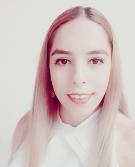 BERİVAN KIZILIRMAKBERİVAN KIZILIRMAKBERİVAN KIZILIRMAKBERİVAN KIZILIRMAKBERİVAN KIZILIRMAKBERİVAN KIZILIRMAKBERİVAN KIZILIRMAKBERİVAN KIZILIRMAKBERİVAN KIZILIRMAKBERİVAN KIZILIRMAKBERİVAN KIZILIRMAKBERİVAN KIZILIRMAKBERİVAN KIZILIRMAKBERİVAN KIZILIRMAKBERİVAN KIZILIRMAKBERİVAN KIZILIRMAKBERİVAN KIZILIRMAKBERİVAN KIZILIRMAKBERİVAN KIZILIRMAKBERİVAN KIZILIRMAKBERİVAN KIZILIRMAKBERİVAN KIZILIRMAKBERİVAN KIZILIRMAKBERİVAN KIZILIRMAKBERİVAN KIZILIRMAKÖĞRETİM GÖREVLİSİÖĞRETİM GÖREVLİSİÖĞRETİM GÖREVLİSİÖĞRETİM GÖREVLİSİÖĞRETİM GÖREVLİSİÖĞRETİM GÖREVLİSİÖĞRETİM GÖREVLİSİÖĞRETİM GÖREVLİSİÖĞRETİM GÖREVLİSİÖĞRETİM GÖREVLİSİÖĞRETİM GÖREVLİSİÖĞRETİM GÖREVLİSİÖĞRETİM GÖREVLİSİÖĞRETİM GÖREVLİSİÖĞRETİM GÖREVLİSİÖĞRETİM GÖREVLİSİÖĞRETİM GÖREVLİSİÖĞRETİM GÖREVLİSİÖĞRETİM GÖREVLİSİÖĞRETİM GÖREVLİSİÖĞRETİM GÖREVLİSİÖĞRETİM GÖREVLİSİÖĞRETİM GÖREVLİSİÖĞRETİM GÖREVLİSİÖĞRETİM GÖREVLİSİE-Posta AdresiE-Posta AdresiE-Posta AdresiE-Posta AdresiE-Posta AdresiE-Posta AdresiE-Posta AdresiE-Posta AdresiE-Posta AdresiE-Posta AdresiE-Posta AdresiE-Posta AdresiE-Posta AdresiE-Posta AdresiE-Posta AdresiE-Posta AdresiE-Posta AdresiE-Posta Adresi:berivan.kizilirmak@kavram.edu.trberivan.kizilirmak@kavram.edu.trberivan.kizilirmak@kavram.edu.trberivan.kizilirmak@kavram.edu.trberivan.kizilirmak@kavram.edu.trberivan.kizilirmak@kavram.edu.trberivan.kizilirmak@kavram.edu.trberivan.kizilirmak@kavram.edu.trberivan.kizilirmak@kavram.edu.trberivan.kizilirmak@kavram.edu.trberivan.kizilirmak@kavram.edu.trberivan.kizilirmak@kavram.edu.trberivan.kizilirmak@kavram.edu.trberivan.kizilirmak@kavram.edu.trberivan.kizilirmak@kavram.edu.trberivan.kizilirmak@kavram.edu.trTelefon (İş)Telefon (İş)Telefon (İş)Telefon (İş)Telefon (İş)Telefon (İş)Telefon (İş)Telefon (İş)Telefon (İş)Telefon (İş)Telefon (İş)Telefon (İş)Telefon (İş)Telefon (İş)Telefon (İş)Telefon (İş)Telefon (İş)Telefon (İş):4449134___-4449134___-4449134___-4449134___-4449134___-4449134___-4449134___-4449134___-4449134___-4449134___-4449134___-4449134___-4449134___-4449134___-4449134___-4449134___-Telefon (Cep)Telefon (Cep)Telefon (Cep)Telefon (Cep)Telefon (Cep)Telefon (Cep)Telefon (Cep)Telefon (Cep)Telefon (Cep)Telefon (Cep)Telefon (Cep)Telefon (Cep)Telefon (Cep)Telefon (Cep)Telefon (Cep)Telefon (Cep)Telefon (Cep)Telefon (Cep):Telefon (Cep)Telefon (Cep)Telefon (Cep)Telefon (Cep)Telefon (Cep)Telefon (Cep)Telefon (Cep)Telefon (Cep)Telefon (Cep)Telefon (Cep)Telefon (Cep)Telefon (Cep)Telefon (Cep)Telefon (Cep)Telefon (Cep)Telefon (Cep)Telefon (Cep)Telefon (Cep):Oğuzlar, 1251/2. Sk. No:8, 35320 Konak/İzmirOğuzlar, 1251/2. Sk. No:8, 35320 Konak/İzmirOğuzlar, 1251/2. Sk. No:8, 35320 Konak/İzmirOğuzlar, 1251/2. Sk. No:8, 35320 Konak/İzmirOğuzlar, 1251/2. Sk. No:8, 35320 Konak/İzmirOğuzlar, 1251/2. Sk. No:8, 35320 Konak/İzmirOğuzlar, 1251/2. Sk. No:8, 35320 Konak/İzmirOğuzlar, 1251/2. Sk. No:8, 35320 Konak/İzmirOğuzlar, 1251/2. Sk. No:8, 35320 Konak/İzmirOğuzlar, 1251/2. Sk. No:8, 35320 Konak/İzmirOğuzlar, 1251/2. Sk. No:8, 35320 Konak/İzmirOğuzlar, 1251/2. Sk. No:8, 35320 Konak/İzmirOğuzlar, 1251/2. Sk. No:8, 35320 Konak/İzmirOğuzlar, 1251/2. Sk. No:8, 35320 Konak/İzmirOğuzlar, 1251/2. Sk. No:8, 35320 Konak/İzmirOğuzlar, 1251/2. Sk. No:8, 35320 Konak/İzmirOğuzlar, 1251/2. Sk. No:8, 35320 Konak/İzmirOğuzlar, 1251/2. Sk. No:8, 35320 Konak/İzmirOğuzlar, 1251/2. Sk. No:8, 35320 Konak/İzmirOğuzlar, 1251/2. Sk. No:8, 35320 Konak/İzmirOğuzlar, 1251/2. Sk. No:8, 35320 Konak/İzmirOğuzlar, 1251/2. Sk. No:8, 35320 Konak/İzmirOğuzlar, 1251/2. Sk. No:8, 35320 Konak/İzmirOğuzlar, 1251/2. Sk. No:8, 35320 Konak/İzmirOğuzlar, 1251/2. Sk. No:8, 35320 Konak/İzmirOğuzlar, 1251/2. Sk. No:8, 35320 Konak/İzmirOğuzlar, 1251/2. Sk. No:8, 35320 Konak/İzmirOğuzlar, 1251/2. Sk. No:8, 35320 Konak/İzmirOğuzlar, 1251/2. Sk. No:8, 35320 Konak/İzmirOğuzlar, 1251/2. Sk. No:8, 35320 Konak/İzmirOğuzlar, 1251/2. Sk. No:8, 35320 Konak/İzmirOğuzlar, 1251/2. Sk. No:8, 35320 Konak/İzmirOğuzlar, 1251/2. Sk. No:8, 35320 Konak/İzmirOğuzlar, 1251/2. Sk. No:8, 35320 Konak/İzmirOğuzlar, 1251/2. Sk. No:8, 35320 Konak/İzmirOğuzlar, 1251/2. Sk. No:8, 35320 Konak/İzmirOğuzlar, 1251/2. Sk. No:8, 35320 Konak/İzmirOğuzlar, 1251/2. Sk. No:8, 35320 Konak/İzmirOğuzlar, 1251/2. Sk. No:8, 35320 Konak/İzmirOğuzlar, 1251/2. Sk. No:8, 35320 Konak/İzmirOğuzlar, 1251/2. Sk. No:8, 35320 Konak/İzmirOğuzlar, 1251/2. Sk. No:8, 35320 Konak/İzmirOğuzlar, 1251/2. Sk. No:8, 35320 Konak/İzmirOğuzlar, 1251/2. Sk. No:8, 35320 Konak/İzmirOğuzlar, 1251/2. Sk. No:8, 35320 Konak/İzmirOğuzlar, 1251/2. Sk. No:8, 35320 Konak/İzmirOğuzlar, 1251/2. Sk. No:8, 35320 Konak/İzmirOğuzlar, 1251/2. Sk. No:8, 35320 Konak/İzmirÖğrenim BilgisiÖğrenim BilgisiÖğrenim BilgisiÖğrenim BilgisiÖğrenim BilgisiÖğrenim BilgisiÖğrenim BilgisiÖğrenim BilgisiÖğrenim BilgisiÖğrenim BilgisiÖğrenim BilgisiÖğrenim BilgisiÖğrenim BilgisiÖğrenim BilgisiÖğrenim BilgisiÖğrenim BilgisiÖğrenim BilgisiÖğrenim BilgisiÖğrenim BilgisiÖğrenim BilgisiÖğrenim BilgisiYüksek LisansYüksek LisansYüksek LisansYüksek LisansYüksek LisansYüksek LisansYüksek LisansYüksek LisansYüksek LisansYüksek LisansYüksek LisansYüksek LisansYüksek LisansYüksek LisansSİVAS CUMHURİYET ÜNİVERSİTESİSİVAS CUMHURİYET ÜNİVERSİTESİSİVAS CUMHURİYET ÜNİVERSİTESİSİVAS CUMHURİYET ÜNİVERSİTESİSİVAS CUMHURİYET ÜNİVERSİTESİSİVAS CUMHURİYET ÜNİVERSİTESİSİVAS CUMHURİYET ÜNİVERSİTESİSİVAS CUMHURİYET ÜNİVERSİTESİSİVAS CUMHURİYET ÜNİVERSİTESİSİVAS CUMHURİYET ÜNİVERSİTESİSİVAS CUMHURİYET ÜNİVERSİTESİSİVAS CUMHURİYET ÜNİVERSİTESİSİVAS CUMHURİYET ÜNİVERSİTESİSİVAS CUMHURİYET ÜNİVERSİTESİSİVAS CUMHURİYET ÜNİVERSİTESİYüksek LisansYüksek LisansYüksek LisansYüksek LisansYüksek LisansYüksek LisansYüksek LisansYüksek LisansYüksek LisansYüksek LisansYüksek LisansYüksek LisansYüksek LisansYüksek LisansSOSYAL BİLİMLER ENSTİTÜSÜ/ULUSLARARASI TİCARET VE LOJİSTİK (YL) (TEZLİ)SOSYAL BİLİMLER ENSTİTÜSÜ/ULUSLARARASI TİCARET VE LOJİSTİK (YL) (TEZLİ)SOSYAL BİLİMLER ENSTİTÜSÜ/ULUSLARARASI TİCARET VE LOJİSTİK (YL) (TEZLİ)SOSYAL BİLİMLER ENSTİTÜSÜ/ULUSLARARASI TİCARET VE LOJİSTİK (YL) (TEZLİ)SOSYAL BİLİMLER ENSTİTÜSÜ/ULUSLARARASI TİCARET VE LOJİSTİK (YL) (TEZLİ)SOSYAL BİLİMLER ENSTİTÜSÜ/ULUSLARARASI TİCARET VE LOJİSTİK (YL) (TEZLİ)SOSYAL BİLİMLER ENSTİTÜSÜ/ULUSLARARASI TİCARET VE LOJİSTİK (YL) (TEZLİ)SOSYAL BİLİMLER ENSTİTÜSÜ/ULUSLARARASI TİCARET VE LOJİSTİK (YL) (TEZLİ)SOSYAL BİLİMLER ENSTİTÜSÜ/ULUSLARARASI TİCARET VE LOJİSTİK (YL) (TEZLİ)SOSYAL BİLİMLER ENSTİTÜSÜ/ULUSLARARASI TİCARET VE LOJİSTİK (YL) (TEZLİ)SOSYAL BİLİMLER ENSTİTÜSÜ/ULUSLARARASI TİCARET VE LOJİSTİK (YL) (TEZLİ)SOSYAL BİLİMLER ENSTİTÜSÜ/ULUSLARARASI TİCARET VE LOJİSTİK (YL) (TEZLİ)SOSYAL BİLİMLER ENSTİTÜSÜ/ULUSLARARASI TİCARET VE LOJİSTİK (YL) (TEZLİ)SOSYAL BİLİMLER ENSTİTÜSÜ/ULUSLARARASI TİCARET VE LOJİSTİK (YL) (TEZLİ)SOSYAL BİLİMLER ENSTİTÜSÜ/ULUSLARARASI TİCARET VE LOJİSTİK (YL) (TEZLİ)SOSYAL BİLİMLER ENSTİTÜSÜ/ULUSLARARASI TİCARET VE LOJİSTİK (YL) (TEZLİ)SOSYAL BİLİMLER ENSTİTÜSÜ/ULUSLARARASI TİCARET VE LOJİSTİK (YL) (TEZLİ)SOSYAL BİLİMLER ENSTİTÜSÜ/ULUSLARARASI TİCARET VE LOJİSTİK (YL) (TEZLİ)SOSYAL BİLİMLER ENSTİTÜSÜ/ULUSLARARASI TİCARET VE LOJİSTİK (YL) (TEZLİ)SOSYAL BİLİMLER ENSTİTÜSÜ/ULUSLARARASI TİCARET VE LOJİSTİK (YL) (TEZLİ)SOSYAL BİLİMLER ENSTİTÜSÜ/ULUSLARARASI TİCARET VE LOJİSTİK (YL) (TEZLİ)SOSYAL BİLİMLER ENSTİTÜSÜ/ULUSLARARASI TİCARET VE LOJİSTİK (YL) (TEZLİ)SOSYAL BİLİMLER ENSTİTÜSÜ/ULUSLARARASI TİCARET VE LOJİSTİK (YL) (TEZLİ)SOSYAL BİLİMLER ENSTİTÜSÜ/ULUSLARARASI TİCARET VE LOJİSTİK (YL) (TEZLİ)SOSYAL BİLİMLER ENSTİTÜSÜ/ULUSLARARASI TİCARET VE LOJİSTİK (YL) (TEZLİ)SOSYAL BİLİMLER ENSTİTÜSÜ/ULUSLARARASI TİCARET VE LOJİSTİK (YL) (TEZLİ)SOSYAL BİLİMLER ENSTİTÜSÜ/ULUSLARARASI TİCARET VE LOJİSTİK (YL) (TEZLİ)SOSYAL BİLİMLER ENSTİTÜSÜ/ULUSLARARASI TİCARET VE LOJİSTİK (YL) (TEZLİ)SOSYAL BİLİMLER ENSTİTÜSÜ/ULUSLARARASI TİCARET VE LOJİSTİK (YL) (TEZLİ)SOSYAL BİLİMLER ENSTİTÜSÜ/ULUSLARARASI TİCARET VE LOJİSTİK (YL) (TEZLİ)20182018201820182018201820182018201820182018201820182018SOSYAL BİLİMLER ENSTİTÜSÜ/ULUSLARARASI TİCARET VE LOJİSTİK (YL) (TEZLİ)SOSYAL BİLİMLER ENSTİTÜSÜ/ULUSLARARASI TİCARET VE LOJİSTİK (YL) (TEZLİ)SOSYAL BİLİMLER ENSTİTÜSÜ/ULUSLARARASI TİCARET VE LOJİSTİK (YL) (TEZLİ)SOSYAL BİLİMLER ENSTİTÜSÜ/ULUSLARARASI TİCARET VE LOJİSTİK (YL) (TEZLİ)SOSYAL BİLİMLER ENSTİTÜSÜ/ULUSLARARASI TİCARET VE LOJİSTİK (YL) (TEZLİ)SOSYAL BİLİMLER ENSTİTÜSÜ/ULUSLARARASI TİCARET VE LOJİSTİK (YL) (TEZLİ)SOSYAL BİLİMLER ENSTİTÜSÜ/ULUSLARARASI TİCARET VE LOJİSTİK (YL) (TEZLİ)SOSYAL BİLİMLER ENSTİTÜSÜ/ULUSLARARASI TİCARET VE LOJİSTİK (YL) (TEZLİ)SOSYAL BİLİMLER ENSTİTÜSÜ/ULUSLARARASI TİCARET VE LOJİSTİK (YL) (TEZLİ)SOSYAL BİLİMLER ENSTİTÜSÜ/ULUSLARARASI TİCARET VE LOJİSTİK (YL) (TEZLİ)SOSYAL BİLİMLER ENSTİTÜSÜ/ULUSLARARASI TİCARET VE LOJİSTİK (YL) (TEZLİ)SOSYAL BİLİMLER ENSTİTÜSÜ/ULUSLARARASI TİCARET VE LOJİSTİK (YL) (TEZLİ)SOSYAL BİLİMLER ENSTİTÜSÜ/ULUSLARARASI TİCARET VE LOJİSTİK (YL) (TEZLİ)SOSYAL BİLİMLER ENSTİTÜSÜ/ULUSLARARASI TİCARET VE LOJİSTİK (YL) (TEZLİ)SOSYAL BİLİMLER ENSTİTÜSÜ/ULUSLARARASI TİCARET VE LOJİSTİK (YL) (TEZLİ)1/Nisan/20201/Nisan/20201/Nisan/20201/Nisan/20201/Nisan/20201/Nisan/20201/Nisan/20201/Nisan/20201/Nisan/20201/Nisan/20201/Nisan/20201/Nisan/20201/Nisan/20201/Nisan/2020SOSYAL BİLİMLER ENSTİTÜSÜ/ULUSLARARASI TİCARET VE LOJİSTİK (YL) (TEZLİ)SOSYAL BİLİMLER ENSTİTÜSÜ/ULUSLARARASI TİCARET VE LOJİSTİK (YL) (TEZLİ)SOSYAL BİLİMLER ENSTİTÜSÜ/ULUSLARARASI TİCARET VE LOJİSTİK (YL) (TEZLİ)SOSYAL BİLİMLER ENSTİTÜSÜ/ULUSLARARASI TİCARET VE LOJİSTİK (YL) (TEZLİ)SOSYAL BİLİMLER ENSTİTÜSÜ/ULUSLARARASI TİCARET VE LOJİSTİK (YL) (TEZLİ)SOSYAL BİLİMLER ENSTİTÜSÜ/ULUSLARARASI TİCARET VE LOJİSTİK (YL) (TEZLİ)SOSYAL BİLİMLER ENSTİTÜSÜ/ULUSLARARASI TİCARET VE LOJİSTİK (YL) (TEZLİ)SOSYAL BİLİMLER ENSTİTÜSÜ/ULUSLARARASI TİCARET VE LOJİSTİK (YL) (TEZLİ)SOSYAL BİLİMLER ENSTİTÜSÜ/ULUSLARARASI TİCARET VE LOJİSTİK (YL) (TEZLİ)SOSYAL BİLİMLER ENSTİTÜSÜ/ULUSLARARASI TİCARET VE LOJİSTİK (YL) (TEZLİ)SOSYAL BİLİMLER ENSTİTÜSÜ/ULUSLARARASI TİCARET VE LOJİSTİK (YL) (TEZLİ)SOSYAL BİLİMLER ENSTİTÜSÜ/ULUSLARARASI TİCARET VE LOJİSTİK (YL) (TEZLİ)SOSYAL BİLİMLER ENSTİTÜSÜ/ULUSLARARASI TİCARET VE LOJİSTİK (YL) (TEZLİ)SOSYAL BİLİMLER ENSTİTÜSÜ/ULUSLARARASI TİCARET VE LOJİSTİK (YL) (TEZLİ)SOSYAL BİLİMLER ENSTİTÜSÜ/ULUSLARARASI TİCARET VE LOJİSTİK (YL) (TEZLİ)1/Nisan/20201/Nisan/20201/Nisan/20201/Nisan/20201/Nisan/20201/Nisan/20201/Nisan/20201/Nisan/20201/Nisan/20201/Nisan/20201/Nisan/20201/Nisan/20201/Nisan/20201/Nisan/2020Tez adı: Dış kaynak kullanımı ve lojistik alt yapı derecesinin dış ticaret yapan firmalara etkileri: Sivas üzerine bir uygulama (2020) Tez Danışmanı:(DR. ÖĞR. ÜYESİ ÇAĞATAY KARAKÖY)Tez adı: Dış kaynak kullanımı ve lojistik alt yapı derecesinin dış ticaret yapan firmalara etkileri: Sivas üzerine bir uygulama (2020) Tez Danışmanı:(DR. ÖĞR. ÜYESİ ÇAĞATAY KARAKÖY)Tez adı: Dış kaynak kullanımı ve lojistik alt yapı derecesinin dış ticaret yapan firmalara etkileri: Sivas üzerine bir uygulama (2020) Tez Danışmanı:(DR. ÖĞR. ÜYESİ ÇAĞATAY KARAKÖY)Tez adı: Dış kaynak kullanımı ve lojistik alt yapı derecesinin dış ticaret yapan firmalara etkileri: Sivas üzerine bir uygulama (2020) Tez Danışmanı:(DR. ÖĞR. ÜYESİ ÇAĞATAY KARAKÖY)Tez adı: Dış kaynak kullanımı ve lojistik alt yapı derecesinin dış ticaret yapan firmalara etkileri: Sivas üzerine bir uygulama (2020) Tez Danışmanı:(DR. ÖĞR. ÜYESİ ÇAĞATAY KARAKÖY)Tez adı: Dış kaynak kullanımı ve lojistik alt yapı derecesinin dış ticaret yapan firmalara etkileri: Sivas üzerine bir uygulama (2020) Tez Danışmanı:(DR. ÖĞR. ÜYESİ ÇAĞATAY KARAKÖY)Tez adı: Dış kaynak kullanımı ve lojistik alt yapı derecesinin dış ticaret yapan firmalara etkileri: Sivas üzerine bir uygulama (2020) Tez Danışmanı:(DR. ÖĞR. ÜYESİ ÇAĞATAY KARAKÖY)Tez adı: Dış kaynak kullanımı ve lojistik alt yapı derecesinin dış ticaret yapan firmalara etkileri: Sivas üzerine bir uygulama (2020) Tez Danışmanı:(DR. ÖĞR. ÜYESİ ÇAĞATAY KARAKÖY)Tez adı: Dış kaynak kullanımı ve lojistik alt yapı derecesinin dış ticaret yapan firmalara etkileri: Sivas üzerine bir uygulama (2020) Tez Danışmanı:(DR. ÖĞR. ÜYESİ ÇAĞATAY KARAKÖY)Tez adı: Dış kaynak kullanımı ve lojistik alt yapı derecesinin dış ticaret yapan firmalara etkileri: Sivas üzerine bir uygulama (2020) Tez Danışmanı:(DR. ÖĞR. ÜYESİ ÇAĞATAY KARAKÖY)Tez adı: Dış kaynak kullanımı ve lojistik alt yapı derecesinin dış ticaret yapan firmalara etkileri: Sivas üzerine bir uygulama (2020) Tez Danışmanı:(DR. ÖĞR. ÜYESİ ÇAĞATAY KARAKÖY)Tez adı: Dış kaynak kullanımı ve lojistik alt yapı derecesinin dış ticaret yapan firmalara etkileri: Sivas üzerine bir uygulama (2020) Tez Danışmanı:(DR. ÖĞR. ÜYESİ ÇAĞATAY KARAKÖY)Tez adı: Dış kaynak kullanımı ve lojistik alt yapı derecesinin dış ticaret yapan firmalara etkileri: Sivas üzerine bir uygulama (2020) Tez Danışmanı:(DR. ÖĞR. ÜYESİ ÇAĞATAY KARAKÖY)Tez adı: Dış kaynak kullanımı ve lojistik alt yapı derecesinin dış ticaret yapan firmalara etkileri: Sivas üzerine bir uygulama (2020) Tez Danışmanı:(DR. ÖĞR. ÜYESİ ÇAĞATAY KARAKÖY)Tez adı: Dış kaynak kullanımı ve lojistik alt yapı derecesinin dış ticaret yapan firmalara etkileri: Sivas üzerine bir uygulama (2020) Tez Danışmanı:(DR. ÖĞR. ÜYESİ ÇAĞATAY KARAKÖY)Tez adı: Dış kaynak kullanımı ve lojistik alt yapı derecesinin dış ticaret yapan firmalara etkileri: Sivas üzerine bir uygulama (2020) Tez Danışmanı:(DR. ÖĞR. ÜYESİ ÇAĞATAY KARAKÖY)Tez adı: Dış kaynak kullanımı ve lojistik alt yapı derecesinin dış ticaret yapan firmalara etkileri: Sivas üzerine bir uygulama (2020) Tez Danışmanı:(DR. ÖĞR. ÜYESİ ÇAĞATAY KARAKÖY)Tez adı: Dış kaynak kullanımı ve lojistik alt yapı derecesinin dış ticaret yapan firmalara etkileri: Sivas üzerine bir uygulama (2020) Tez Danışmanı:(DR. ÖĞR. ÜYESİ ÇAĞATAY KARAKÖY)Tez adı: Dış kaynak kullanımı ve lojistik alt yapı derecesinin dış ticaret yapan firmalara etkileri: Sivas üzerine bir uygulama (2020) Tez Danışmanı:(DR. ÖĞR. ÜYESİ ÇAĞATAY KARAKÖY)Tez adı: Dış kaynak kullanımı ve lojistik alt yapı derecesinin dış ticaret yapan firmalara etkileri: Sivas üzerine bir uygulama (2020) Tez Danışmanı:(DR. ÖĞR. ÜYESİ ÇAĞATAY KARAKÖY)Tez adı: Dış kaynak kullanımı ve lojistik alt yapı derecesinin dış ticaret yapan firmalara etkileri: Sivas üzerine bir uygulama (2020) Tez Danışmanı:(DR. ÖĞR. ÜYESİ ÇAĞATAY KARAKÖY)Tez adı: Dış kaynak kullanımı ve lojistik alt yapı derecesinin dış ticaret yapan firmalara etkileri: Sivas üzerine bir uygulama (2020) Tez Danışmanı:(DR. ÖĞR. ÜYESİ ÇAĞATAY KARAKÖY)Tez adı: Dış kaynak kullanımı ve lojistik alt yapı derecesinin dış ticaret yapan firmalara etkileri: Sivas üzerine bir uygulama (2020) Tez Danışmanı:(DR. ÖĞR. ÜYESİ ÇAĞATAY KARAKÖY)Tez adı: Dış kaynak kullanımı ve lojistik alt yapı derecesinin dış ticaret yapan firmalara etkileri: Sivas üzerine bir uygulama (2020) Tez Danışmanı:(DR. ÖĞR. ÜYESİ ÇAĞATAY KARAKÖY)Tez adı: Dış kaynak kullanımı ve lojistik alt yapı derecesinin dış ticaret yapan firmalara etkileri: Sivas üzerine bir uygulama (2020) Tez Danışmanı:(DR. ÖĞR. ÜYESİ ÇAĞATAY KARAKÖY)Tez adı: Dış kaynak kullanımı ve lojistik alt yapı derecesinin dış ticaret yapan firmalara etkileri: Sivas üzerine bir uygulama (2020) Tez Danışmanı:(DR. ÖĞR. ÜYESİ ÇAĞATAY KARAKÖY)Tez adı: Dış kaynak kullanımı ve lojistik alt yapı derecesinin dış ticaret yapan firmalara etkileri: Sivas üzerine bir uygulama (2020) Tez Danışmanı:(DR. ÖĞR. ÜYESİ ÇAĞATAY KARAKÖY)Tez adı: Dış kaynak kullanımı ve lojistik alt yapı derecesinin dış ticaret yapan firmalara etkileri: Sivas üzerine bir uygulama (2020) Tez Danışmanı:(DR. ÖĞR. ÜYESİ ÇAĞATAY KARAKÖY)Tez adı: Dış kaynak kullanımı ve lojistik alt yapı derecesinin dış ticaret yapan firmalara etkileri: Sivas üzerine bir uygulama (2020) Tez Danışmanı:(DR. ÖĞR. ÜYESİ ÇAĞATAY KARAKÖY)Tez adı: Dış kaynak kullanımı ve lojistik alt yapı derecesinin dış ticaret yapan firmalara etkileri: Sivas üzerine bir uygulama (2020) Tez Danışmanı:(DR. ÖĞR. ÜYESİ ÇAĞATAY KARAKÖY)LisansLisansLisansLisansLisansLisansLisansLisansLisansLisansLisansLisansLisansLisansCUMHURİYET ÜNİVERSİTESİCUMHURİYET ÜNİVERSİTESİCUMHURİYET ÜNİVERSİTESİCUMHURİYET ÜNİVERSİTESİCUMHURİYET ÜNİVERSİTESİCUMHURİYET ÜNİVERSİTESİCUMHURİYET ÜNİVERSİTESİCUMHURİYET ÜNİVERSİTESİCUMHURİYET ÜNİVERSİTESİCUMHURİYET ÜNİVERSİTESİCUMHURİYET ÜNİVERSİTESİCUMHURİYET ÜNİVERSİTESİCUMHURİYET ÜNİVERSİTESİCUMHURİYET ÜNİVERSİTESİCUMHURİYET ÜNİVERSİTESİLisansLisansLisansLisansLisansLisansLisansLisansLisansLisansLisansLisansLisansLisansİKTİSADİ VE İDARİ BİLİMLER FAKÜLTESİ/ULUSLARARASI TİCARET VE LOJİSTİK BÖLÜMÜ/ULUSLARARASI TİCARET VE LOJİSTİK PR.İKTİSADİ VE İDARİ BİLİMLER FAKÜLTESİ/ULUSLARARASI TİCARET VE LOJİSTİK BÖLÜMÜ/ULUSLARARASI TİCARET VE LOJİSTİK PR.İKTİSADİ VE İDARİ BİLİMLER FAKÜLTESİ/ULUSLARARASI TİCARET VE LOJİSTİK BÖLÜMÜ/ULUSLARARASI TİCARET VE LOJİSTİK PR.İKTİSADİ VE İDARİ BİLİMLER FAKÜLTESİ/ULUSLARARASI TİCARET VE LOJİSTİK BÖLÜMÜ/ULUSLARARASI TİCARET VE LOJİSTİK PR.İKTİSADİ VE İDARİ BİLİMLER FAKÜLTESİ/ULUSLARARASI TİCARET VE LOJİSTİK BÖLÜMÜ/ULUSLARARASI TİCARET VE LOJİSTİK PR.İKTİSADİ VE İDARİ BİLİMLER FAKÜLTESİ/ULUSLARARASI TİCARET VE LOJİSTİK BÖLÜMÜ/ULUSLARARASI TİCARET VE LOJİSTİK PR.İKTİSADİ VE İDARİ BİLİMLER FAKÜLTESİ/ULUSLARARASI TİCARET VE LOJİSTİK BÖLÜMÜ/ULUSLARARASI TİCARET VE LOJİSTİK PR.İKTİSADİ VE İDARİ BİLİMLER FAKÜLTESİ/ULUSLARARASI TİCARET VE LOJİSTİK BÖLÜMÜ/ULUSLARARASI TİCARET VE LOJİSTİK PR.İKTİSADİ VE İDARİ BİLİMLER FAKÜLTESİ/ULUSLARARASI TİCARET VE LOJİSTİK BÖLÜMÜ/ULUSLARARASI TİCARET VE LOJİSTİK PR.İKTİSADİ VE İDARİ BİLİMLER FAKÜLTESİ/ULUSLARARASI TİCARET VE LOJİSTİK BÖLÜMÜ/ULUSLARARASI TİCARET VE LOJİSTİK PR.İKTİSADİ VE İDARİ BİLİMLER FAKÜLTESİ/ULUSLARARASI TİCARET VE LOJİSTİK BÖLÜMÜ/ULUSLARARASI TİCARET VE LOJİSTİK PR.İKTİSADİ VE İDARİ BİLİMLER FAKÜLTESİ/ULUSLARARASI TİCARET VE LOJİSTİK BÖLÜMÜ/ULUSLARARASI TİCARET VE LOJİSTİK PR.İKTİSADİ VE İDARİ BİLİMLER FAKÜLTESİ/ULUSLARARASI TİCARET VE LOJİSTİK BÖLÜMÜ/ULUSLARARASI TİCARET VE LOJİSTİK PR.İKTİSADİ VE İDARİ BİLİMLER FAKÜLTESİ/ULUSLARARASI TİCARET VE LOJİSTİK BÖLÜMÜ/ULUSLARARASI TİCARET VE LOJİSTİK PR.İKTİSADİ VE İDARİ BİLİMLER FAKÜLTESİ/ULUSLARARASI TİCARET VE LOJİSTİK BÖLÜMÜ/ULUSLARARASI TİCARET VE LOJİSTİK PR.İKTİSADİ VE İDARİ BİLİMLER FAKÜLTESİ/ULUSLARARASI TİCARET VE LOJİSTİK BÖLÜMÜ/ULUSLARARASI TİCARET VE LOJİSTİK PR.İKTİSADİ VE İDARİ BİLİMLER FAKÜLTESİ/ULUSLARARASI TİCARET VE LOJİSTİK BÖLÜMÜ/ULUSLARARASI TİCARET VE LOJİSTİK PR.İKTİSADİ VE İDARİ BİLİMLER FAKÜLTESİ/ULUSLARARASI TİCARET VE LOJİSTİK BÖLÜMÜ/ULUSLARARASI TİCARET VE LOJİSTİK PR.İKTİSADİ VE İDARİ BİLİMLER FAKÜLTESİ/ULUSLARARASI TİCARET VE LOJİSTİK BÖLÜMÜ/ULUSLARARASI TİCARET VE LOJİSTİK PR.İKTİSADİ VE İDARİ BİLİMLER FAKÜLTESİ/ULUSLARARASI TİCARET VE LOJİSTİK BÖLÜMÜ/ULUSLARARASI TİCARET VE LOJİSTİK PR.İKTİSADİ VE İDARİ BİLİMLER FAKÜLTESİ/ULUSLARARASI TİCARET VE LOJİSTİK BÖLÜMÜ/ULUSLARARASI TİCARET VE LOJİSTİK PR.İKTİSADİ VE İDARİ BİLİMLER FAKÜLTESİ/ULUSLARARASI TİCARET VE LOJİSTİK BÖLÜMÜ/ULUSLARARASI TİCARET VE LOJİSTİK PR.İKTİSADİ VE İDARİ BİLİMLER FAKÜLTESİ/ULUSLARARASI TİCARET VE LOJİSTİK BÖLÜMÜ/ULUSLARARASI TİCARET VE LOJİSTİK PR.İKTİSADİ VE İDARİ BİLİMLER FAKÜLTESİ/ULUSLARARASI TİCARET VE LOJİSTİK BÖLÜMÜ/ULUSLARARASI TİCARET VE LOJİSTİK PR.İKTİSADİ VE İDARİ BİLİMLER FAKÜLTESİ/ULUSLARARASI TİCARET VE LOJİSTİK BÖLÜMÜ/ULUSLARARASI TİCARET VE LOJİSTİK PR.İKTİSADİ VE İDARİ BİLİMLER FAKÜLTESİ/ULUSLARARASI TİCARET VE LOJİSTİK BÖLÜMÜ/ULUSLARARASI TİCARET VE LOJİSTİK PR.İKTİSADİ VE İDARİ BİLİMLER FAKÜLTESİ/ULUSLARARASI TİCARET VE LOJİSTİK BÖLÜMÜ/ULUSLARARASI TİCARET VE LOJİSTİK PR.İKTİSADİ VE İDARİ BİLİMLER FAKÜLTESİ/ULUSLARARASI TİCARET VE LOJİSTİK BÖLÜMÜ/ULUSLARARASI TİCARET VE LOJİSTİK PR.İKTİSADİ VE İDARİ BİLİMLER FAKÜLTESİ/ULUSLARARASI TİCARET VE LOJİSTİK BÖLÜMÜ/ULUSLARARASI TİCARET VE LOJİSTİK PR.İKTİSADİ VE İDARİ BİLİMLER FAKÜLTESİ/ULUSLARARASI TİCARET VE LOJİSTİK BÖLÜMÜ/ULUSLARARASI TİCARET VE LOJİSTİK PR.20152015201520152015201520152015201520152015201520152015İKTİSADİ VE İDARİ BİLİMLER FAKÜLTESİ/ULUSLARARASI TİCARET VE LOJİSTİK BÖLÜMÜ/ULUSLARARASI TİCARET VE LOJİSTİK PR.İKTİSADİ VE İDARİ BİLİMLER FAKÜLTESİ/ULUSLARARASI TİCARET VE LOJİSTİK BÖLÜMÜ/ULUSLARARASI TİCARET VE LOJİSTİK PR.İKTİSADİ VE İDARİ BİLİMLER FAKÜLTESİ/ULUSLARARASI TİCARET VE LOJİSTİK BÖLÜMÜ/ULUSLARARASI TİCARET VE LOJİSTİK PR.İKTİSADİ VE İDARİ BİLİMLER FAKÜLTESİ/ULUSLARARASI TİCARET VE LOJİSTİK BÖLÜMÜ/ULUSLARARASI TİCARET VE LOJİSTİK PR.İKTİSADİ VE İDARİ BİLİMLER FAKÜLTESİ/ULUSLARARASI TİCARET VE LOJİSTİK BÖLÜMÜ/ULUSLARARASI TİCARET VE LOJİSTİK PR.İKTİSADİ VE İDARİ BİLİMLER FAKÜLTESİ/ULUSLARARASI TİCARET VE LOJİSTİK BÖLÜMÜ/ULUSLARARASI TİCARET VE LOJİSTİK PR.İKTİSADİ VE İDARİ BİLİMLER FAKÜLTESİ/ULUSLARARASI TİCARET VE LOJİSTİK BÖLÜMÜ/ULUSLARARASI TİCARET VE LOJİSTİK PR.İKTİSADİ VE İDARİ BİLİMLER FAKÜLTESİ/ULUSLARARASI TİCARET VE LOJİSTİK BÖLÜMÜ/ULUSLARARASI TİCARET VE LOJİSTİK PR.İKTİSADİ VE İDARİ BİLİMLER FAKÜLTESİ/ULUSLARARASI TİCARET VE LOJİSTİK BÖLÜMÜ/ULUSLARARASI TİCARET VE LOJİSTİK PR.İKTİSADİ VE İDARİ BİLİMLER FAKÜLTESİ/ULUSLARARASI TİCARET VE LOJİSTİK BÖLÜMÜ/ULUSLARARASI TİCARET VE LOJİSTİK PR.İKTİSADİ VE İDARİ BİLİMLER FAKÜLTESİ/ULUSLARARASI TİCARET VE LOJİSTİK BÖLÜMÜ/ULUSLARARASI TİCARET VE LOJİSTİK PR.İKTİSADİ VE İDARİ BİLİMLER FAKÜLTESİ/ULUSLARARASI TİCARET VE LOJİSTİK BÖLÜMÜ/ULUSLARARASI TİCARET VE LOJİSTİK PR.İKTİSADİ VE İDARİ BİLİMLER FAKÜLTESİ/ULUSLARARASI TİCARET VE LOJİSTİK BÖLÜMÜ/ULUSLARARASI TİCARET VE LOJİSTİK PR.İKTİSADİ VE İDARİ BİLİMLER FAKÜLTESİ/ULUSLARARASI TİCARET VE LOJİSTİK BÖLÜMÜ/ULUSLARARASI TİCARET VE LOJİSTİK PR.İKTİSADİ VE İDARİ BİLİMLER FAKÜLTESİ/ULUSLARARASI TİCARET VE LOJİSTİK BÖLÜMÜ/ULUSLARARASI TİCARET VE LOJİSTİK PR.19/Haziran/201719/Haziran/201719/Haziran/201719/Haziran/201719/Haziran/201719/Haziran/201719/Haziran/201719/Haziran/201719/Haziran/201719/Haziran/201719/Haziran/201719/Haziran/201719/Haziran/201719/Haziran/2017İKTİSADİ VE İDARİ BİLİMLER FAKÜLTESİ/ULUSLARARASI TİCARET VE LOJİSTİK BÖLÜMÜ/ULUSLARARASI TİCARET VE LOJİSTİK PR.İKTİSADİ VE İDARİ BİLİMLER FAKÜLTESİ/ULUSLARARASI TİCARET VE LOJİSTİK BÖLÜMÜ/ULUSLARARASI TİCARET VE LOJİSTİK PR.İKTİSADİ VE İDARİ BİLİMLER FAKÜLTESİ/ULUSLARARASI TİCARET VE LOJİSTİK BÖLÜMÜ/ULUSLARARASI TİCARET VE LOJİSTİK PR.İKTİSADİ VE İDARİ BİLİMLER FAKÜLTESİ/ULUSLARARASI TİCARET VE LOJİSTİK BÖLÜMÜ/ULUSLARARASI TİCARET VE LOJİSTİK PR.İKTİSADİ VE İDARİ BİLİMLER FAKÜLTESİ/ULUSLARARASI TİCARET VE LOJİSTİK BÖLÜMÜ/ULUSLARARASI TİCARET VE LOJİSTİK PR.İKTİSADİ VE İDARİ BİLİMLER FAKÜLTESİ/ULUSLARARASI TİCARET VE LOJİSTİK BÖLÜMÜ/ULUSLARARASI TİCARET VE LOJİSTİK PR.İKTİSADİ VE İDARİ BİLİMLER FAKÜLTESİ/ULUSLARARASI TİCARET VE LOJİSTİK BÖLÜMÜ/ULUSLARARASI TİCARET VE LOJİSTİK PR.İKTİSADİ VE İDARİ BİLİMLER FAKÜLTESİ/ULUSLARARASI TİCARET VE LOJİSTİK BÖLÜMÜ/ULUSLARARASI TİCARET VE LOJİSTİK PR.İKTİSADİ VE İDARİ BİLİMLER FAKÜLTESİ/ULUSLARARASI TİCARET VE LOJİSTİK BÖLÜMÜ/ULUSLARARASI TİCARET VE LOJİSTİK PR.İKTİSADİ VE İDARİ BİLİMLER FAKÜLTESİ/ULUSLARARASI TİCARET VE LOJİSTİK BÖLÜMÜ/ULUSLARARASI TİCARET VE LOJİSTİK PR.İKTİSADİ VE İDARİ BİLİMLER FAKÜLTESİ/ULUSLARARASI TİCARET VE LOJİSTİK BÖLÜMÜ/ULUSLARARASI TİCARET VE LOJİSTİK PR.İKTİSADİ VE İDARİ BİLİMLER FAKÜLTESİ/ULUSLARARASI TİCARET VE LOJİSTİK BÖLÜMÜ/ULUSLARARASI TİCARET VE LOJİSTİK PR.İKTİSADİ VE İDARİ BİLİMLER FAKÜLTESİ/ULUSLARARASI TİCARET VE LOJİSTİK BÖLÜMÜ/ULUSLARARASI TİCARET VE LOJİSTİK PR.İKTİSADİ VE İDARİ BİLİMLER FAKÜLTESİ/ULUSLARARASI TİCARET VE LOJİSTİK BÖLÜMÜ/ULUSLARARASI TİCARET VE LOJİSTİK PR.İKTİSADİ VE İDARİ BİLİMLER FAKÜLTESİ/ULUSLARARASI TİCARET VE LOJİSTİK BÖLÜMÜ/ULUSLARARASI TİCARET VE LOJİSTİK PR.19/Haziran/201719/Haziran/201719/Haziran/201719/Haziran/201719/Haziran/201719/Haziran/201719/Haziran/201719/Haziran/201719/Haziran/201719/Haziran/201719/Haziran/201719/Haziran/201719/Haziran/201719/Haziran/2017ÖnlisansÖnlisansÖnlisansÖnlisansÖnlisansÖnlisansÖnlisansÖnlisansÖnlisansÖnlisansÖnlisansÖnlisansÖnlisansÖnlisansANADOLU ÜNİVERSİTESİANADOLU ÜNİVERSİTESİANADOLU ÜNİVERSİTESİANADOLU ÜNİVERSİTESİANADOLU ÜNİVERSİTESİANADOLU ÜNİVERSİTESİANADOLU ÜNİVERSİTESİANADOLU ÜNİVERSİTESİANADOLU ÜNİVERSİTESİANADOLU ÜNİVERSİTESİANADOLU ÜNİVERSİTESİANADOLU ÜNİVERSİTESİANADOLU ÜNİVERSİTESİANADOLU ÜNİVERSİTESİANADOLU ÜNİVERSİTESİÖnlisansÖnlisansÖnlisansÖnlisansÖnlisansÖnlisansÖnlisansÖnlisansÖnlisansÖnlisansÖnlisansÖnlisansÖnlisansÖnlisansAÇIKÖĞRETİM FAKÜLTESİ/PAZARLAMA VE REKLAMCILIK BÖLÜMÜ/MARKA İLETİŞİMİ PR. (AÇIKÖĞRETİM)AÇIKÖĞRETİM FAKÜLTESİ/PAZARLAMA VE REKLAMCILIK BÖLÜMÜ/MARKA İLETİŞİMİ PR. (AÇIKÖĞRETİM)AÇIKÖĞRETİM FAKÜLTESİ/PAZARLAMA VE REKLAMCILIK BÖLÜMÜ/MARKA İLETİŞİMİ PR. (AÇIKÖĞRETİM)AÇIKÖĞRETİM FAKÜLTESİ/PAZARLAMA VE REKLAMCILIK BÖLÜMÜ/MARKA İLETİŞİMİ PR. (AÇIKÖĞRETİM)AÇIKÖĞRETİM FAKÜLTESİ/PAZARLAMA VE REKLAMCILIK BÖLÜMÜ/MARKA İLETİŞİMİ PR. (AÇIKÖĞRETİM)AÇIKÖĞRETİM FAKÜLTESİ/PAZARLAMA VE REKLAMCILIK BÖLÜMÜ/MARKA İLETİŞİMİ PR. (AÇIKÖĞRETİM)AÇIKÖĞRETİM FAKÜLTESİ/PAZARLAMA VE REKLAMCILIK BÖLÜMÜ/MARKA İLETİŞİMİ PR. (AÇIKÖĞRETİM)AÇIKÖĞRETİM FAKÜLTESİ/PAZARLAMA VE REKLAMCILIK BÖLÜMÜ/MARKA İLETİŞİMİ PR. (AÇIKÖĞRETİM)AÇIKÖĞRETİM FAKÜLTESİ/PAZARLAMA VE REKLAMCILIK BÖLÜMÜ/MARKA İLETİŞİMİ PR. (AÇIKÖĞRETİM)AÇIKÖĞRETİM FAKÜLTESİ/PAZARLAMA VE REKLAMCILIK BÖLÜMÜ/MARKA İLETİŞİMİ PR. (AÇIKÖĞRETİM)AÇIKÖĞRETİM FAKÜLTESİ/PAZARLAMA VE REKLAMCILIK BÖLÜMÜ/MARKA İLETİŞİMİ PR. (AÇIKÖĞRETİM)AÇIKÖĞRETİM FAKÜLTESİ/PAZARLAMA VE REKLAMCILIK BÖLÜMÜ/MARKA İLETİŞİMİ PR. (AÇIKÖĞRETİM)AÇIKÖĞRETİM FAKÜLTESİ/PAZARLAMA VE REKLAMCILIK BÖLÜMÜ/MARKA İLETİŞİMİ PR. (AÇIKÖĞRETİM)AÇIKÖĞRETİM FAKÜLTESİ/PAZARLAMA VE REKLAMCILIK BÖLÜMÜ/MARKA İLETİŞİMİ PR. (AÇIKÖĞRETİM)AÇIKÖĞRETİM FAKÜLTESİ/PAZARLAMA VE REKLAMCILIK BÖLÜMÜ/MARKA İLETİŞİMİ PR. (AÇIKÖĞRETİM)AÇIKÖĞRETİM FAKÜLTESİ/PAZARLAMA VE REKLAMCILIK BÖLÜMÜ/MARKA İLETİŞİMİ PR. (AÇIKÖĞRETİM)AÇIKÖĞRETİM FAKÜLTESİ/PAZARLAMA VE REKLAMCILIK BÖLÜMÜ/MARKA İLETİŞİMİ PR. (AÇIKÖĞRETİM)AÇIKÖĞRETİM FAKÜLTESİ/PAZARLAMA VE REKLAMCILIK BÖLÜMÜ/MARKA İLETİŞİMİ PR. (AÇIKÖĞRETİM)AÇIKÖĞRETİM FAKÜLTESİ/PAZARLAMA VE REKLAMCILIK BÖLÜMÜ/MARKA İLETİŞİMİ PR. (AÇIKÖĞRETİM)AÇIKÖĞRETİM FAKÜLTESİ/PAZARLAMA VE REKLAMCILIK BÖLÜMÜ/MARKA İLETİŞİMİ PR. (AÇIKÖĞRETİM)AÇIKÖĞRETİM FAKÜLTESİ/PAZARLAMA VE REKLAMCILIK BÖLÜMÜ/MARKA İLETİŞİMİ PR. (AÇIKÖĞRETİM)AÇIKÖĞRETİM FAKÜLTESİ/PAZARLAMA VE REKLAMCILIK BÖLÜMÜ/MARKA İLETİŞİMİ PR. (AÇIKÖĞRETİM)AÇIKÖĞRETİM FAKÜLTESİ/PAZARLAMA VE REKLAMCILIK BÖLÜMÜ/MARKA İLETİŞİMİ PR. (AÇIKÖĞRETİM)AÇIKÖĞRETİM FAKÜLTESİ/PAZARLAMA VE REKLAMCILIK BÖLÜMÜ/MARKA İLETİŞİMİ PR. (AÇIKÖĞRETİM)AÇIKÖĞRETİM FAKÜLTESİ/PAZARLAMA VE REKLAMCILIK BÖLÜMÜ/MARKA İLETİŞİMİ PR. (AÇIKÖĞRETİM)AÇIKÖĞRETİM FAKÜLTESİ/PAZARLAMA VE REKLAMCILIK BÖLÜMÜ/MARKA İLETİŞİMİ PR. (AÇIKÖĞRETİM)AÇIKÖĞRETİM FAKÜLTESİ/PAZARLAMA VE REKLAMCILIK BÖLÜMÜ/MARKA İLETİŞİMİ PR. (AÇIKÖĞRETİM)AÇIKÖĞRETİM FAKÜLTESİ/PAZARLAMA VE REKLAMCILIK BÖLÜMÜ/MARKA İLETİŞİMİ PR. (AÇIKÖĞRETİM)AÇIKÖĞRETİM FAKÜLTESİ/PAZARLAMA VE REKLAMCILIK BÖLÜMÜ/MARKA İLETİŞİMİ PR. (AÇIKÖĞRETİM)AÇIKÖĞRETİM FAKÜLTESİ/PAZARLAMA VE REKLAMCILIK BÖLÜMÜ/MARKA İLETİŞİMİ PR. (AÇIKÖĞRETİM)20212021202120212021202120212021202120212021202120212021AÇIKÖĞRETİM FAKÜLTESİ/PAZARLAMA VE REKLAMCILIK BÖLÜMÜ/MARKA İLETİŞİMİ PR. (AÇIKÖĞRETİM)AÇIKÖĞRETİM FAKÜLTESİ/PAZARLAMA VE REKLAMCILIK BÖLÜMÜ/MARKA İLETİŞİMİ PR. (AÇIKÖĞRETİM)AÇIKÖĞRETİM FAKÜLTESİ/PAZARLAMA VE REKLAMCILIK BÖLÜMÜ/MARKA İLETİŞİMİ PR. (AÇIKÖĞRETİM)AÇIKÖĞRETİM FAKÜLTESİ/PAZARLAMA VE REKLAMCILIK BÖLÜMÜ/MARKA İLETİŞİMİ PR. (AÇIKÖĞRETİM)AÇIKÖĞRETİM FAKÜLTESİ/PAZARLAMA VE REKLAMCILIK BÖLÜMÜ/MARKA İLETİŞİMİ PR. (AÇIKÖĞRETİM)AÇIKÖĞRETİM FAKÜLTESİ/PAZARLAMA VE REKLAMCILIK BÖLÜMÜ/MARKA İLETİŞİMİ PR. (AÇIKÖĞRETİM)AÇIKÖĞRETİM FAKÜLTESİ/PAZARLAMA VE REKLAMCILIK BÖLÜMÜ/MARKA İLETİŞİMİ PR. (AÇIKÖĞRETİM)AÇIKÖĞRETİM FAKÜLTESİ/PAZARLAMA VE REKLAMCILIK BÖLÜMÜ/MARKA İLETİŞİMİ PR. (AÇIKÖĞRETİM)AÇIKÖĞRETİM FAKÜLTESİ/PAZARLAMA VE REKLAMCILIK BÖLÜMÜ/MARKA İLETİŞİMİ PR. (AÇIKÖĞRETİM)AÇIKÖĞRETİM FAKÜLTESİ/PAZARLAMA VE REKLAMCILIK BÖLÜMÜ/MARKA İLETİŞİMİ PR. (AÇIKÖĞRETİM)AÇIKÖĞRETİM FAKÜLTESİ/PAZARLAMA VE REKLAMCILIK BÖLÜMÜ/MARKA İLETİŞİMİ PR. (AÇIKÖĞRETİM)AÇIKÖĞRETİM FAKÜLTESİ/PAZARLAMA VE REKLAMCILIK BÖLÜMÜ/MARKA İLETİŞİMİ PR. (AÇIKÖĞRETİM)AÇIKÖĞRETİM FAKÜLTESİ/PAZARLAMA VE REKLAMCILIK BÖLÜMÜ/MARKA İLETİŞİMİ PR. (AÇIKÖĞRETİM)AÇIKÖĞRETİM FAKÜLTESİ/PAZARLAMA VE REKLAMCILIK BÖLÜMÜ/MARKA İLETİŞİMİ PR. (AÇIKÖĞRETİM)AÇIKÖĞRETİM FAKÜLTESİ/PAZARLAMA VE REKLAMCILIK BÖLÜMÜ/MARKA İLETİŞİMİ PR. (AÇIKÖĞRETİM)AÇIKÖĞRETİM FAKÜLTESİ/PAZARLAMA VE REKLAMCILIK BÖLÜMÜ/MARKA İLETİŞİMİ PR. (AÇIKÖĞRETİM)AÇIKÖĞRETİM FAKÜLTESİ/PAZARLAMA VE REKLAMCILIK BÖLÜMÜ/MARKA İLETİŞİMİ PR. (AÇIKÖĞRETİM)AÇIKÖĞRETİM FAKÜLTESİ/PAZARLAMA VE REKLAMCILIK BÖLÜMÜ/MARKA İLETİŞİMİ PR. (AÇIKÖĞRETİM)AÇIKÖĞRETİM FAKÜLTESİ/PAZARLAMA VE REKLAMCILIK BÖLÜMÜ/MARKA İLETİŞİMİ PR. (AÇIKÖĞRETİM)AÇIKÖĞRETİM FAKÜLTESİ/PAZARLAMA VE REKLAMCILIK BÖLÜMÜ/MARKA İLETİŞİMİ PR. (AÇIKÖĞRETİM)AÇIKÖĞRETİM FAKÜLTESİ/PAZARLAMA VE REKLAMCILIK BÖLÜMÜ/MARKA İLETİŞİMİ PR. (AÇIKÖĞRETİM)AÇIKÖĞRETİM FAKÜLTESİ/PAZARLAMA VE REKLAMCILIK BÖLÜMÜ/MARKA İLETİŞİMİ PR. (AÇIKÖĞRETİM)AÇIKÖĞRETİM FAKÜLTESİ/PAZARLAMA VE REKLAMCILIK BÖLÜMÜ/MARKA İLETİŞİMİ PR. (AÇIKÖĞRETİM)AÇIKÖĞRETİM FAKÜLTESİ/PAZARLAMA VE REKLAMCILIK BÖLÜMÜ/MARKA İLETİŞİMİ PR. (AÇIKÖĞRETİM)AÇIKÖĞRETİM FAKÜLTESİ/PAZARLAMA VE REKLAMCILIK BÖLÜMÜ/MARKA İLETİŞİMİ PR. (AÇIKÖĞRETİM)AÇIKÖĞRETİM FAKÜLTESİ/PAZARLAMA VE REKLAMCILIK BÖLÜMÜ/MARKA İLETİŞİMİ PR. (AÇIKÖĞRETİM)AÇIKÖĞRETİM FAKÜLTESİ/PAZARLAMA VE REKLAMCILIK BÖLÜMÜ/MARKA İLETİŞİMİ PR. (AÇIKÖĞRETİM)AÇIKÖĞRETİM FAKÜLTESİ/PAZARLAMA VE REKLAMCILIK BÖLÜMÜ/MARKA İLETİŞİMİ PR. (AÇIKÖĞRETİM)AÇIKÖĞRETİM FAKÜLTESİ/PAZARLAMA VE REKLAMCILIK BÖLÜMÜ/MARKA İLETİŞİMİ PR. (AÇIKÖĞRETİM)AÇIKÖĞRETİM FAKÜLTESİ/PAZARLAMA VE REKLAMCILIK BÖLÜMÜ/MARKA İLETİŞİMİ PR. (AÇIKÖĞRETİM)ÖnlisansÖnlisansÖnlisansÖnlisansÖnlisansÖnlisansÖnlisansÖnlisansÖnlisansÖnlisansÖnlisansÖnlisansÖnlisansÖnlisansSELÇUK ÜNİVERSİTESİSELÇUK ÜNİVERSİTESİSELÇUK ÜNİVERSİTESİSELÇUK ÜNİVERSİTESİSELÇUK ÜNİVERSİTESİSELÇUK ÜNİVERSİTESİSELÇUK ÜNİVERSİTESİSELÇUK ÜNİVERSİTESİSELÇUK ÜNİVERSİTESİSELÇUK ÜNİVERSİTESİSELÇUK ÜNİVERSİTESİSELÇUK ÜNİVERSİTESİSELÇUK ÜNİVERSİTESİSELÇUK ÜNİVERSİTESİSELÇUK ÜNİVERSİTESİÖnlisansÖnlisansÖnlisansÖnlisansÖnlisansÖnlisansÖnlisansÖnlisansÖnlisansÖnlisansÖnlisansÖnlisansÖnlisansÖnlisansTAŞKENT MESLEK YÜKSEKOKULU/DIŞ TİCARET BÖLÜMÜ/DIŞ TİCARET PR.TAŞKENT MESLEK YÜKSEKOKULU/DIŞ TİCARET BÖLÜMÜ/DIŞ TİCARET PR.TAŞKENT MESLEK YÜKSEKOKULU/DIŞ TİCARET BÖLÜMÜ/DIŞ TİCARET PR.TAŞKENT MESLEK YÜKSEKOKULU/DIŞ TİCARET BÖLÜMÜ/DIŞ TİCARET PR.TAŞKENT MESLEK YÜKSEKOKULU/DIŞ TİCARET BÖLÜMÜ/DIŞ TİCARET PR.TAŞKENT MESLEK YÜKSEKOKULU/DIŞ TİCARET BÖLÜMÜ/DIŞ TİCARET PR.TAŞKENT MESLEK YÜKSEKOKULU/DIŞ TİCARET BÖLÜMÜ/DIŞ TİCARET PR.TAŞKENT MESLEK YÜKSEKOKULU/DIŞ TİCARET BÖLÜMÜ/DIŞ TİCARET PR.TAŞKENT MESLEK YÜKSEKOKULU/DIŞ TİCARET BÖLÜMÜ/DIŞ TİCARET PR.TAŞKENT MESLEK YÜKSEKOKULU/DIŞ TİCARET BÖLÜMÜ/DIŞ TİCARET PR.TAŞKENT MESLEK YÜKSEKOKULU/DIŞ TİCARET BÖLÜMÜ/DIŞ TİCARET PR.TAŞKENT MESLEK YÜKSEKOKULU/DIŞ TİCARET BÖLÜMÜ/DIŞ TİCARET PR.TAŞKENT MESLEK YÜKSEKOKULU/DIŞ TİCARET BÖLÜMÜ/DIŞ TİCARET PR.TAŞKENT MESLEK YÜKSEKOKULU/DIŞ TİCARET BÖLÜMÜ/DIŞ TİCARET PR.TAŞKENT MESLEK YÜKSEKOKULU/DIŞ TİCARET BÖLÜMÜ/DIŞ TİCARET PR.TAŞKENT MESLEK YÜKSEKOKULU/DIŞ TİCARET BÖLÜMÜ/DIŞ TİCARET PR.TAŞKENT MESLEK YÜKSEKOKULU/DIŞ TİCARET BÖLÜMÜ/DIŞ TİCARET PR.TAŞKENT MESLEK YÜKSEKOKULU/DIŞ TİCARET BÖLÜMÜ/DIŞ TİCARET PR.TAŞKENT MESLEK YÜKSEKOKULU/DIŞ TİCARET BÖLÜMÜ/DIŞ TİCARET PR.TAŞKENT MESLEK YÜKSEKOKULU/DIŞ TİCARET BÖLÜMÜ/DIŞ TİCARET PR.TAŞKENT MESLEK YÜKSEKOKULU/DIŞ TİCARET BÖLÜMÜ/DIŞ TİCARET PR.TAŞKENT MESLEK YÜKSEKOKULU/DIŞ TİCARET BÖLÜMÜ/DIŞ TİCARET PR.TAŞKENT MESLEK YÜKSEKOKULU/DIŞ TİCARET BÖLÜMÜ/DIŞ TİCARET PR.TAŞKENT MESLEK YÜKSEKOKULU/DIŞ TİCARET BÖLÜMÜ/DIŞ TİCARET PR.TAŞKENT MESLEK YÜKSEKOKULU/DIŞ TİCARET BÖLÜMÜ/DIŞ TİCARET PR.TAŞKENT MESLEK YÜKSEKOKULU/DIŞ TİCARET BÖLÜMÜ/DIŞ TİCARET PR.TAŞKENT MESLEK YÜKSEKOKULU/DIŞ TİCARET BÖLÜMÜ/DIŞ TİCARET PR.TAŞKENT MESLEK YÜKSEKOKULU/DIŞ TİCARET BÖLÜMÜ/DIŞ TİCARET PR.TAŞKENT MESLEK YÜKSEKOKULU/DIŞ TİCARET BÖLÜMÜ/DIŞ TİCARET PR.TAŞKENT MESLEK YÜKSEKOKULU/DIŞ TİCARET BÖLÜMÜ/DIŞ TİCARET PR.20132013201320132013201320132013201320132013201320132013TAŞKENT MESLEK YÜKSEKOKULU/DIŞ TİCARET BÖLÜMÜ/DIŞ TİCARET PR.TAŞKENT MESLEK YÜKSEKOKULU/DIŞ TİCARET BÖLÜMÜ/DIŞ TİCARET PR.TAŞKENT MESLEK YÜKSEKOKULU/DIŞ TİCARET BÖLÜMÜ/DIŞ TİCARET PR.TAŞKENT MESLEK YÜKSEKOKULU/DIŞ TİCARET BÖLÜMÜ/DIŞ TİCARET PR.TAŞKENT MESLEK YÜKSEKOKULU/DIŞ TİCARET BÖLÜMÜ/DIŞ TİCARET PR.TAŞKENT MESLEK YÜKSEKOKULU/DIŞ TİCARET BÖLÜMÜ/DIŞ TİCARET PR.TAŞKENT MESLEK YÜKSEKOKULU/DIŞ TİCARET BÖLÜMÜ/DIŞ TİCARET PR.TAŞKENT MESLEK YÜKSEKOKULU/DIŞ TİCARET BÖLÜMÜ/DIŞ TİCARET PR.TAŞKENT MESLEK YÜKSEKOKULU/DIŞ TİCARET BÖLÜMÜ/DIŞ TİCARET PR.TAŞKENT MESLEK YÜKSEKOKULU/DIŞ TİCARET BÖLÜMÜ/DIŞ TİCARET PR.TAŞKENT MESLEK YÜKSEKOKULU/DIŞ TİCARET BÖLÜMÜ/DIŞ TİCARET PR.TAŞKENT MESLEK YÜKSEKOKULU/DIŞ TİCARET BÖLÜMÜ/DIŞ TİCARET PR.TAŞKENT MESLEK YÜKSEKOKULU/DIŞ TİCARET BÖLÜMÜ/DIŞ TİCARET PR.TAŞKENT MESLEK YÜKSEKOKULU/DIŞ TİCARET BÖLÜMÜ/DIŞ TİCARET PR.TAŞKENT MESLEK YÜKSEKOKULU/DIŞ TİCARET BÖLÜMÜ/DIŞ TİCARET PR.6/Ağustos/20156/Ağustos/20156/Ağustos/20156/Ağustos/20156/Ağustos/20156/Ağustos/20156/Ağustos/20156/Ağustos/20156/Ağustos/20156/Ağustos/20156/Ağustos/20156/Ağustos/20156/Ağustos/20156/Ağustos/2015TAŞKENT MESLEK YÜKSEKOKULU/DIŞ TİCARET BÖLÜMÜ/DIŞ TİCARET PR.TAŞKENT MESLEK YÜKSEKOKULU/DIŞ TİCARET BÖLÜMÜ/DIŞ TİCARET PR.TAŞKENT MESLEK YÜKSEKOKULU/DIŞ TİCARET BÖLÜMÜ/DIŞ TİCARET PR.TAŞKENT MESLEK YÜKSEKOKULU/DIŞ TİCARET BÖLÜMÜ/DIŞ TİCARET PR.TAŞKENT MESLEK YÜKSEKOKULU/DIŞ TİCARET BÖLÜMÜ/DIŞ TİCARET PR.TAŞKENT MESLEK YÜKSEKOKULU/DIŞ TİCARET BÖLÜMÜ/DIŞ TİCARET PR.TAŞKENT MESLEK YÜKSEKOKULU/DIŞ TİCARET BÖLÜMÜ/DIŞ TİCARET PR.TAŞKENT MESLEK YÜKSEKOKULU/DIŞ TİCARET BÖLÜMÜ/DIŞ TİCARET PR.TAŞKENT MESLEK YÜKSEKOKULU/DIŞ TİCARET BÖLÜMÜ/DIŞ TİCARET PR.TAŞKENT MESLEK YÜKSEKOKULU/DIŞ TİCARET BÖLÜMÜ/DIŞ TİCARET PR.TAŞKENT MESLEK YÜKSEKOKULU/DIŞ TİCARET BÖLÜMÜ/DIŞ TİCARET PR.TAŞKENT MESLEK YÜKSEKOKULU/DIŞ TİCARET BÖLÜMÜ/DIŞ TİCARET PR.TAŞKENT MESLEK YÜKSEKOKULU/DIŞ TİCARET BÖLÜMÜ/DIŞ TİCARET PR.TAŞKENT MESLEK YÜKSEKOKULU/DIŞ TİCARET BÖLÜMÜ/DIŞ TİCARET PR.TAŞKENT MESLEK YÜKSEKOKULU/DIŞ TİCARET BÖLÜMÜ/DIŞ TİCARET PR.6/Ağustos/20156/Ağustos/20156/Ağustos/20156/Ağustos/20156/Ağustos/20156/Ağustos/20156/Ağustos/20156/Ağustos/20156/Ağustos/20156/Ağustos/20156/Ağustos/20156/Ağustos/20156/Ağustos/20156/Ağustos/2015Akademik GörevlerAkademik GörevlerAkademik GörevlerAkademik GörevlerAkademik GörevlerAkademik GörevlerAkademik GörevlerAkademik GörevlerAkademik GörevlerAkademik GörevlerAkademik GörevlerAkademik GörevlerAkademik GörevlerAkademik GörevlerAkademik GörevlerAkademik GörevlerÖĞRETİM GÖREVLİSİÖĞRETİM GÖREVLİSİÖĞRETİM GÖREVLİSİÖĞRETİM GÖREVLİSİÖĞRETİM GÖREVLİSİÖĞRETİM GÖREVLİSİÖĞRETİM GÖREVLİSİÖĞRETİM GÖREVLİSİÖĞRETİM GÖREVLİSİÖĞRETİM GÖREVLİSİÖĞRETİM GÖREVLİSİÖĞRETİM GÖREVLİSİÖĞRETİM GÖREVLİSİİZMİR KAVRAM MESLEK YÜKSEKOKULU/İZMİR KAVRAM MESLEK YÜKSEKOKULU/YÖNETİM VE ORGANİZASYON BÖLÜMÜ/LOJİSTİK PR. (ÜCRETLİ))İZMİR KAVRAM MESLEK YÜKSEKOKULU/İZMİR KAVRAM MESLEK YÜKSEKOKULU/YÖNETİM VE ORGANİZASYON BÖLÜMÜ/LOJİSTİK PR. (ÜCRETLİ))İZMİR KAVRAM MESLEK YÜKSEKOKULU/İZMİR KAVRAM MESLEK YÜKSEKOKULU/YÖNETİM VE ORGANİZASYON BÖLÜMÜ/LOJİSTİK PR. (ÜCRETLİ))İZMİR KAVRAM MESLEK YÜKSEKOKULU/İZMİR KAVRAM MESLEK YÜKSEKOKULU/YÖNETİM VE ORGANİZASYON BÖLÜMÜ/LOJİSTİK PR. (ÜCRETLİ))İZMİR KAVRAM MESLEK YÜKSEKOKULU/İZMİR KAVRAM MESLEK YÜKSEKOKULU/YÖNETİM VE ORGANİZASYON BÖLÜMÜ/LOJİSTİK PR. (ÜCRETLİ))İZMİR KAVRAM MESLEK YÜKSEKOKULU/İZMİR KAVRAM MESLEK YÜKSEKOKULU/YÖNETİM VE ORGANİZASYON BÖLÜMÜ/LOJİSTİK PR. (ÜCRETLİ))İZMİR KAVRAM MESLEK YÜKSEKOKULU/İZMİR KAVRAM MESLEK YÜKSEKOKULU/YÖNETİM VE ORGANİZASYON BÖLÜMÜ/LOJİSTİK PR. (ÜCRETLİ))İZMİR KAVRAM MESLEK YÜKSEKOKULU/İZMİR KAVRAM MESLEK YÜKSEKOKULU/YÖNETİM VE ORGANİZASYON BÖLÜMÜ/LOJİSTİK PR. (ÜCRETLİ))İZMİR KAVRAM MESLEK YÜKSEKOKULU/İZMİR KAVRAM MESLEK YÜKSEKOKULU/YÖNETİM VE ORGANİZASYON BÖLÜMÜ/LOJİSTİK PR. (ÜCRETLİ))İZMİR KAVRAM MESLEK YÜKSEKOKULU/İZMİR KAVRAM MESLEK YÜKSEKOKULU/YÖNETİM VE ORGANİZASYON BÖLÜMÜ/LOJİSTİK PR. (ÜCRETLİ))İZMİR KAVRAM MESLEK YÜKSEKOKULU/İZMİR KAVRAM MESLEK YÜKSEKOKULU/YÖNETİM VE ORGANİZASYON BÖLÜMÜ/LOJİSTİK PR. (ÜCRETLİ))İZMİR KAVRAM MESLEK YÜKSEKOKULU/İZMİR KAVRAM MESLEK YÜKSEKOKULU/YÖNETİM VE ORGANİZASYON BÖLÜMÜ/LOJİSTİK PR. (ÜCRETLİ))İZMİR KAVRAM MESLEK YÜKSEKOKULU/İZMİR KAVRAM MESLEK YÜKSEKOKULU/YÖNETİM VE ORGANİZASYON BÖLÜMÜ/LOJİSTİK PR. (ÜCRETLİ))İZMİR KAVRAM MESLEK YÜKSEKOKULU/İZMİR KAVRAM MESLEK YÜKSEKOKULU/YÖNETİM VE ORGANİZASYON BÖLÜMÜ/LOJİSTİK PR. (ÜCRETLİ))İZMİR KAVRAM MESLEK YÜKSEKOKULU/İZMİR KAVRAM MESLEK YÜKSEKOKULU/YÖNETİM VE ORGANİZASYON BÖLÜMÜ/LOJİSTİK PR. (ÜCRETLİ))İZMİR KAVRAM MESLEK YÜKSEKOKULU/İZMİR KAVRAM MESLEK YÜKSEKOKULU/YÖNETİM VE ORGANİZASYON BÖLÜMÜ/LOJİSTİK PR. (ÜCRETLİ))İZMİR KAVRAM MESLEK YÜKSEKOKULU/İZMİR KAVRAM MESLEK YÜKSEKOKULU/YÖNETİM VE ORGANİZASYON BÖLÜMÜ/LOJİSTİK PR. (ÜCRETLİ))2020 2020 2020 2020 2020 2020 2020 2020 2020 2020 2020 2020 2020 İZMİR KAVRAM MESLEK YÜKSEKOKULU/İZMİR KAVRAM MESLEK YÜKSEKOKULU/YÖNETİM VE ORGANİZASYON BÖLÜMÜ/LOJİSTİK PR. (ÜCRETLİ))İZMİR KAVRAM MESLEK YÜKSEKOKULU/İZMİR KAVRAM MESLEK YÜKSEKOKULU/YÖNETİM VE ORGANİZASYON BÖLÜMÜ/LOJİSTİK PR. (ÜCRETLİ))İZMİR KAVRAM MESLEK YÜKSEKOKULU/İZMİR KAVRAM MESLEK YÜKSEKOKULU/YÖNETİM VE ORGANİZASYON BÖLÜMÜ/LOJİSTİK PR. (ÜCRETLİ))İZMİR KAVRAM MESLEK YÜKSEKOKULU/İZMİR KAVRAM MESLEK YÜKSEKOKULU/YÖNETİM VE ORGANİZASYON BÖLÜMÜ/LOJİSTİK PR. (ÜCRETLİ))İZMİR KAVRAM MESLEK YÜKSEKOKULU/İZMİR KAVRAM MESLEK YÜKSEKOKULU/YÖNETİM VE ORGANİZASYON BÖLÜMÜ/LOJİSTİK PR. (ÜCRETLİ))İZMİR KAVRAM MESLEK YÜKSEKOKULU/İZMİR KAVRAM MESLEK YÜKSEKOKULU/YÖNETİM VE ORGANİZASYON BÖLÜMÜ/LOJİSTİK PR. (ÜCRETLİ))İZMİR KAVRAM MESLEK YÜKSEKOKULU/İZMİR KAVRAM MESLEK YÜKSEKOKULU/YÖNETİM VE ORGANİZASYON BÖLÜMÜ/LOJİSTİK PR. (ÜCRETLİ))İZMİR KAVRAM MESLEK YÜKSEKOKULU/İZMİR KAVRAM MESLEK YÜKSEKOKULU/YÖNETİM VE ORGANİZASYON BÖLÜMÜ/LOJİSTİK PR. (ÜCRETLİ))İZMİR KAVRAM MESLEK YÜKSEKOKULU/İZMİR KAVRAM MESLEK YÜKSEKOKULU/YÖNETİM VE ORGANİZASYON BÖLÜMÜ/LOJİSTİK PR. (ÜCRETLİ))İZMİR KAVRAM MESLEK YÜKSEKOKULU/İZMİR KAVRAM MESLEK YÜKSEKOKULU/YÖNETİM VE ORGANİZASYON BÖLÜMÜ/LOJİSTİK PR. (ÜCRETLİ))İZMİR KAVRAM MESLEK YÜKSEKOKULU/İZMİR KAVRAM MESLEK YÜKSEKOKULU/YÖNETİM VE ORGANİZASYON BÖLÜMÜ/LOJİSTİK PR. (ÜCRETLİ))İZMİR KAVRAM MESLEK YÜKSEKOKULU/İZMİR KAVRAM MESLEK YÜKSEKOKULU/YÖNETİM VE ORGANİZASYON BÖLÜMÜ/LOJİSTİK PR. (ÜCRETLİ))İZMİR KAVRAM MESLEK YÜKSEKOKULU/İZMİR KAVRAM MESLEK YÜKSEKOKULU/YÖNETİM VE ORGANİZASYON BÖLÜMÜ/LOJİSTİK PR. (ÜCRETLİ))İZMİR KAVRAM MESLEK YÜKSEKOKULU/İZMİR KAVRAM MESLEK YÜKSEKOKULU/YÖNETİM VE ORGANİZASYON BÖLÜMÜ/LOJİSTİK PR. (ÜCRETLİ))İZMİR KAVRAM MESLEK YÜKSEKOKULU/İZMİR KAVRAM MESLEK YÜKSEKOKULU/YÖNETİM VE ORGANİZASYON BÖLÜMÜ/LOJİSTİK PR. (ÜCRETLİ))İZMİR KAVRAM MESLEK YÜKSEKOKULU/İZMİR KAVRAM MESLEK YÜKSEKOKULU/YÖNETİM VE ORGANİZASYON BÖLÜMÜ/LOJİSTİK PR. (ÜCRETLİ))İZMİR KAVRAM MESLEK YÜKSEKOKULU/İZMİR KAVRAM MESLEK YÜKSEKOKULU/YÖNETİM VE ORGANİZASYON BÖLÜMÜ/LOJİSTİK PR. (ÜCRETLİ))Dersler *Dersler *Dersler *Dersler *Dersler *Dersler *Dersler *Dersler *Dersler *Dersler *Dersler *Öğrenim DiliÖğrenim DiliÖğrenim DiliÖğrenim DiliDers SaatiDers Saati2021-20222021-20222021-20222021-20222021-20222021-20222021-20222021-20222021-20222021-20222021-20222021-2022ÖnlisansÖnlisansÖnlisansÖnlisansÖnlisansÖnlisansÖnlisansÖnlisansÖnlisansÖnlisansÖnlisansÖnlisansDış Ticarete GirişDış Ticarete GirişDış Ticarete GirişDış Ticarete GirişDış Ticarete GirişDış Ticarete GirişDış Ticarete GirişDış Ticarete GirişDış Ticarete GirişDış Ticarete GirişDış Ticarete GirişDış Ticarete GirişDış Ticarete GirişDış Ticarete GirişDış Ticarete GirişTürkçeTürkçeTürkçeTürkçe22Küresel LojistikKüresel LojistikKüresel LojistikKüresel LojistikKüresel LojistikKüresel LojistikKüresel LojistikKüresel LojistikKüresel LojistikKüresel LojistikKüresel LojistikKüresel LojistikKüresel LojistikKüresel LojistikKüresel LojistikTürkçeTürkçeTürkçeTürkçe2211111111Lojistik Maliyet AnaliziLojistik Maliyet AnaliziLojistik Maliyet AnaliziLojistik Maliyet AnaliziLojistik Maliyet AnaliziLojistik Maliyet AnaliziLojistik Maliyet AnaliziLojistik Maliyet AnaliziLojistik Maliyet AnaliziLojistik Maliyet AnaliziLojistik Maliyet AnaliziLojistik Maliyet AnaliziLojistik Maliyet AnaliziLojistik Maliyet AnaliziLojistik Maliyet AnaliziTürkçeTürkçeTürkçeTürkçe33Elektronik TicaretElektronik TicaretElektronik TicaretElektronik TicaretElektronik TicaretElektronik TicaretElektronik TicaretElektronik TicaretElektronik TicaretElektronik TicaretElektronik TicaretElektronik TicaretElektronik TicaretElektronik TicaretElektronik TicaretTürkçeTürkçeTürkçeTürkçe22Tehlikeli Madde TaşımacılığıTehlikeli Madde TaşımacılığıTehlikeli Madde TaşımacılığıTehlikeli Madde TaşımacılığıTehlikeli Madde TaşımacılığıTehlikeli Madde TaşımacılığıTehlikeli Madde TaşımacılığıTehlikeli Madde TaşımacılığıTehlikeli Madde TaşımacılığıTehlikeli Madde TaşımacılığıTehlikeli Madde TaşımacılığıTehlikeli Madde TaşımacılığıTehlikeli Madde TaşımacılığıTehlikeli Madde TaşımacılığıTehlikeli Madde TaşımacılığıTürkçeTürkçeTürkçeTürkçe222020-20212020-20212020-20212020-20212020-20212020-20212020-20212020-20212020-20212020-20212020-20212020-2021ÖnlisansÖnlisansÖnlisansÖnlisansÖnlisansÖnlisansÖnlisansÖnlisansÖnlisansÖnlisansÖnlisansÖnlisansDış Ticarete GirişDış Ticarete GirişDış Ticarete GirişDış Ticarete GirişDış Ticarete GirişDış Ticarete GirişDış Ticarete GirişDış Ticarete GirişDış Ticarete GirişDış Ticarete GirişDış Ticarete GirişDış Ticarete GirişDış Ticarete GirişDış Ticarete GirişDış Ticarete GirişTürkçeTürkçeTürkçeTürkçe22Lojistik Maliyet AnaliziLojistik Maliyet AnaliziLojistik Maliyet AnaliziLojistik Maliyet AnaliziLojistik Maliyet AnaliziLojistik Maliyet AnaliziLojistik Maliyet AnaliziLojistik Maliyet AnaliziLojistik Maliyet AnaliziLojistik Maliyet AnaliziLojistik Maliyet AnaliziLojistik Maliyet AnaliziLojistik Maliyet AnaliziLojistik Maliyet AnaliziLojistik Maliyet AnaliziTürkçeTürkçeTürkçeTürkçe33Elektronik TicaretElektronik TicaretElektronik TicaretElektronik TicaretElektronik TicaretElektronik TicaretElektronik TicaretElektronik TicaretElektronik TicaretElektronik TicaretElektronik TicaretElektronik TicaretElektronik TicaretElektronik TicaretElektronik TicaretTürkçeTürkçeTürkçeTürkçe22Küresel LojistikKüresel LojistikKüresel LojistikKüresel LojistikKüresel LojistikKüresel LojistikKüresel LojistikKüresel LojistikKüresel LojistikKüresel LojistikKüresel LojistikKüresel LojistikKüresel LojistikKüresel LojistikKüresel LojistikTürkçeTürkçeTürkçeTürkçe22Kara ve Demiryolu TaşımacılığıKara ve Demiryolu TaşımacılığıKara ve Demiryolu TaşımacılığıKara ve Demiryolu TaşımacılığıKara ve Demiryolu TaşımacılığıKara ve Demiryolu TaşımacılığıKara ve Demiryolu TaşımacılığıKara ve Demiryolu TaşımacılığıKara ve Demiryolu TaşımacılığıKara ve Demiryolu TaşımacılığıKara ve Demiryolu TaşımacılığıKara ve Demiryolu TaşımacılığıKara ve Demiryolu TaşımacılığıKara ve Demiryolu TaşımacılığıKara ve Demiryolu TaşımacılığıTürkçeTürkçeTürkçeTürkçe22EserlerEserlerEserlerEserlerEserlerEserlerEserlerEserlerEserlerEserlerEserlerEserlerUluslararası hakemli dergilerde yayımlanan makaleler:Uluslararası hakemli dergilerde yayımlanan makaleler:Uluslararası hakemli dergilerde yayımlanan makaleler:Uluslararası hakemli dergilerde yayımlanan makaleler:Uluslararası hakemli dergilerde yayımlanan makaleler:Uluslararası hakemli dergilerde yayımlanan makaleler:Uluslararası hakemli dergilerde yayımlanan makaleler:Uluslararası hakemli dergilerde yayımlanan makaleler:Uluslararası hakemli dergilerde yayımlanan makaleler:Uluslararası hakemli dergilerde yayımlanan makaleler:Uluslararası hakemli dergilerde yayımlanan makaleler:Uluslararası hakemli dergilerde yayımlanan makaleler:Uluslararası hakemli dergilerde yayımlanan makaleler:Uluslararası hakemli dergilerde yayımlanan makaleler:Uluslararası hakemli dergilerde yayımlanan makaleler:Uluslararası hakemli dergilerde yayımlanan makaleler:Uluslararası hakemli dergilerde yayımlanan makaleler:Uluslararası hakemli dergilerde yayımlanan makaleler:Uluslararası hakemli dergilerde yayımlanan makaleler:Uluslararası hakemli dergilerde yayımlanan makaleler:Uluslararası hakemli dergilerde yayımlanan makaleler:Uluslararası hakemli dergilerde yayımlanan makaleler:Uluslararası hakemli dergilerde yayımlanan makaleler:Uluslararası hakemli dergilerde yayımlanan makaleler:Uluslararası hakemli dergilerde yayımlanan makaleler:Uluslararası hakemli dergilerde yayımlanan makaleler:Uluslararası hakemli dergilerde yayımlanan makaleler:Uluslararası hakemli dergilerde yayımlanan makaleler:Uluslararası hakemli dergilerde yayımlanan makaleler:Uluslararası hakemli dergilerde yayımlanan makaleler:Uluslararası hakemli dergilerde yayımlanan makaleler:KARAKÖY ÇAĞATAY, KIZILIRMAK BERİVAN (2020).  dergipark.org.tr.  Cumhuriyet Üniversitesi İktisadi ve İdari Bilimler Dergisi, 20(1), 447-461. (Yayın No: 6231469)KARAKÖY ÇAĞATAY, KIZILIRMAK BERİVAN (2020).  dergipark.org.tr.  Cumhuriyet Üniversitesi İktisadi ve İdari Bilimler Dergisi, 20(1), 447-461. (Yayın No: 6231469)KARAKÖY ÇAĞATAY, KIZILIRMAK BERİVAN (2020).  dergipark.org.tr.  Cumhuriyet Üniversitesi İktisadi ve İdari Bilimler Dergisi, 20(1), 447-461. (Yayın No: 6231469)KARAKÖY ÇAĞATAY, KIZILIRMAK BERİVAN (2020).  dergipark.org.tr.  Cumhuriyet Üniversitesi İktisadi ve İdari Bilimler Dergisi, 20(1), 447-461. (Yayın No: 6231469)KARAKÖY ÇAĞATAY, KIZILIRMAK BERİVAN (2020).  dergipark.org.tr.  Cumhuriyet Üniversitesi İktisadi ve İdari Bilimler Dergisi, 20(1), 447-461. (Yayın No: 6231469)KARAKÖY ÇAĞATAY, KIZILIRMAK BERİVAN (2020).  dergipark.org.tr.  Cumhuriyet Üniversitesi İktisadi ve İdari Bilimler Dergisi, 20(1), 447-461. (Yayın No: 6231469)KARAKÖY ÇAĞATAY, KIZILIRMAK BERİVAN (2020).  dergipark.org.tr.  Cumhuriyet Üniversitesi İktisadi ve İdari Bilimler Dergisi, 20(1), 447-461. (Yayın No: 6231469)KARAKÖY ÇAĞATAY, KIZILIRMAK BERİVAN (2020).  dergipark.org.tr.  Cumhuriyet Üniversitesi İktisadi ve İdari Bilimler Dergisi, 20(1), 447-461. (Yayın No: 6231469)KARAKÖY ÇAĞATAY, KIZILIRMAK BERİVAN (2020).  dergipark.org.tr.  Cumhuriyet Üniversitesi İktisadi ve İdari Bilimler Dergisi, 20(1), 447-461. (Yayın No: 6231469)KARAKÖY ÇAĞATAY, KIZILIRMAK BERİVAN (2020).  dergipark.org.tr.  Cumhuriyet Üniversitesi İktisadi ve İdari Bilimler Dergisi, 20(1), 447-461. (Yayın No: 6231469)KARAKÖY ÇAĞATAY, KIZILIRMAK BERİVAN (2020).  dergipark.org.tr.  Cumhuriyet Üniversitesi İktisadi ve İdari Bilimler Dergisi, 20(1), 447-461. (Yayın No: 6231469)KARAKÖY ÇAĞATAY, KIZILIRMAK BERİVAN (2020).  dergipark.org.tr.  Cumhuriyet Üniversitesi İktisadi ve İdari Bilimler Dergisi, 20(1), 447-461. (Yayın No: 6231469)KARAKÖY ÇAĞATAY, KIZILIRMAK BERİVAN (2020).  dergipark.org.tr.  Cumhuriyet Üniversitesi İktisadi ve İdari Bilimler Dergisi, 20(1), 447-461. (Yayın No: 6231469)KARAKÖY ÇAĞATAY, KIZILIRMAK BERİVAN (2020).  dergipark.org.tr.  Cumhuriyet Üniversitesi İktisadi ve İdari Bilimler Dergisi, 20(1), 447-461. (Yayın No: 6231469)KARAKÖY ÇAĞATAY, KIZILIRMAK BERİVAN (2020).  dergipark.org.tr.  Cumhuriyet Üniversitesi İktisadi ve İdari Bilimler Dergisi, 20(1), 447-461. (Yayın No: 6231469)KARAKÖY ÇAĞATAY, KIZILIRMAK BERİVAN (2020).  dergipark.org.tr.  Cumhuriyet Üniversitesi İktisadi ve İdari Bilimler Dergisi, 20(1), 447-461. (Yayın No: 6231469)KARAKÖY ÇAĞATAY, KIZILIRMAK BERİVAN (2020).  dergipark.org.tr.  Cumhuriyet Üniversitesi İktisadi ve İdari Bilimler Dergisi, 20(1), 447-461. (Yayın No: 6231469)KARAKÖY ÇAĞATAY, KIZILIRMAK BERİVAN (2020).  dergipark.org.tr.  Cumhuriyet Üniversitesi İktisadi ve İdari Bilimler Dergisi, 20(1), 447-461. (Yayın No: 6231469)KARAKÖY ÇAĞATAY, KIZILIRMAK BERİVAN (2020).  dergipark.org.tr.  Cumhuriyet Üniversitesi İktisadi ve İdari Bilimler Dergisi, 20(1), 447-461. (Yayın No: 6231469)KARAKÖY ÇAĞATAY, KIZILIRMAK BERİVAN (2020).  dergipark.org.tr.  Cumhuriyet Üniversitesi İktisadi ve İdari Bilimler Dergisi, 20(1), 447-461. (Yayın No: 6231469)KARAKÖY ÇAĞATAY, KIZILIRMAK BERİVAN (2020).  dergipark.org.tr.  Cumhuriyet Üniversitesi İktisadi ve İdari Bilimler Dergisi, 20(1), 447-461. (Yayın No: 6231469)KARAKÖY ÇAĞATAY, KIZILIRMAK BERİVAN (2020).  dergipark.org.tr.  Cumhuriyet Üniversitesi İktisadi ve İdari Bilimler Dergisi, 20(1), 447-461. (Yayın No: 6231469)1.1.1.1.1.1.1.1.1.KARAKÖY ÇAĞATAY, KIZILIRMAK BERİVAN (2020).  dergipark.org.tr.  Cumhuriyet Üniversitesi İktisadi ve İdari Bilimler Dergisi, 20(1), 447-461. (Yayın No: 6231469)KARAKÖY ÇAĞATAY, KIZILIRMAK BERİVAN (2020).  dergipark.org.tr.  Cumhuriyet Üniversitesi İktisadi ve İdari Bilimler Dergisi, 20(1), 447-461. (Yayın No: 6231469)KARAKÖY ÇAĞATAY, KIZILIRMAK BERİVAN (2020).  dergipark.org.tr.  Cumhuriyet Üniversitesi İktisadi ve İdari Bilimler Dergisi, 20(1), 447-461. (Yayın No: 6231469)KARAKÖY ÇAĞATAY, KIZILIRMAK BERİVAN (2020).  dergipark.org.tr.  Cumhuriyet Üniversitesi İktisadi ve İdari Bilimler Dergisi, 20(1), 447-461. (Yayın No: 6231469)KARAKÖY ÇAĞATAY, KIZILIRMAK BERİVAN (2020).  dergipark.org.tr.  Cumhuriyet Üniversitesi İktisadi ve İdari Bilimler Dergisi, 20(1), 447-461. (Yayın No: 6231469)KARAKÖY ÇAĞATAY, KIZILIRMAK BERİVAN (2020).  dergipark.org.tr.  Cumhuriyet Üniversitesi İktisadi ve İdari Bilimler Dergisi, 20(1), 447-461. (Yayın No: 6231469)KARAKÖY ÇAĞATAY, KIZILIRMAK BERİVAN (2020).  dergipark.org.tr.  Cumhuriyet Üniversitesi İktisadi ve İdari Bilimler Dergisi, 20(1), 447-461. (Yayın No: 6231469)KARAKÖY ÇAĞATAY, KIZILIRMAK BERİVAN (2020).  dergipark.org.tr.  Cumhuriyet Üniversitesi İktisadi ve İdari Bilimler Dergisi, 20(1), 447-461. (Yayın No: 6231469)KARAKÖY ÇAĞATAY, KIZILIRMAK BERİVAN (2020).  dergipark.org.tr.  Cumhuriyet Üniversitesi İktisadi ve İdari Bilimler Dergisi, 20(1), 447-461. (Yayın No: 6231469)KARAKÖY ÇAĞATAY, KIZILIRMAK BERİVAN (2020).  dergipark.org.tr.  Cumhuriyet Üniversitesi İktisadi ve İdari Bilimler Dergisi, 20(1), 447-461. (Yayın No: 6231469)KARAKÖY ÇAĞATAY, KIZILIRMAK BERİVAN (2020).  dergipark.org.tr.  Cumhuriyet Üniversitesi İktisadi ve İdari Bilimler Dergisi, 20(1), 447-461. (Yayın No: 6231469)KARAKÖY ÇAĞATAY, KIZILIRMAK BERİVAN (2020).  dergipark.org.tr.  Cumhuriyet Üniversitesi İktisadi ve İdari Bilimler Dergisi, 20(1), 447-461. (Yayın No: 6231469)KARAKÖY ÇAĞATAY, KIZILIRMAK BERİVAN (2020).  dergipark.org.tr.  Cumhuriyet Üniversitesi İktisadi ve İdari Bilimler Dergisi, 20(1), 447-461. (Yayın No: 6231469)KARAKÖY ÇAĞATAY, KIZILIRMAK BERİVAN (2020).  dergipark.org.tr.  Cumhuriyet Üniversitesi İktisadi ve İdari Bilimler Dergisi, 20(1), 447-461. (Yayın No: 6231469)KARAKÖY ÇAĞATAY, KIZILIRMAK BERİVAN (2020).  dergipark.org.tr.  Cumhuriyet Üniversitesi İktisadi ve İdari Bilimler Dergisi, 20(1), 447-461. (Yayın No: 6231469)KARAKÖY ÇAĞATAY, KIZILIRMAK BERİVAN (2020).  dergipark.org.tr.  Cumhuriyet Üniversitesi İktisadi ve İdari Bilimler Dergisi, 20(1), 447-461. (Yayın No: 6231469)KARAKÖY ÇAĞATAY, KIZILIRMAK BERİVAN (2020).  dergipark.org.tr.  Cumhuriyet Üniversitesi İktisadi ve İdari Bilimler Dergisi, 20(1), 447-461. (Yayın No: 6231469)KARAKÖY ÇAĞATAY, KIZILIRMAK BERİVAN (2020).  dergipark.org.tr.  Cumhuriyet Üniversitesi İktisadi ve İdari Bilimler Dergisi, 20(1), 447-461. (Yayın No: 6231469)KARAKÖY ÇAĞATAY, KIZILIRMAK BERİVAN (2020).  dergipark.org.tr.  Cumhuriyet Üniversitesi İktisadi ve İdari Bilimler Dergisi, 20(1), 447-461. (Yayın No: 6231469)KARAKÖY ÇAĞATAY, KIZILIRMAK BERİVAN (2020).  dergipark.org.tr.  Cumhuriyet Üniversitesi İktisadi ve İdari Bilimler Dergisi, 20(1), 447-461. (Yayın No: 6231469)KARAKÖY ÇAĞATAY, KIZILIRMAK BERİVAN (2020).  dergipark.org.tr.  Cumhuriyet Üniversitesi İktisadi ve İdari Bilimler Dergisi, 20(1), 447-461. (Yayın No: 6231469)KARAKÖY ÇAĞATAY, KIZILIRMAK BERİVAN (2020).  dergipark.org.tr.  Cumhuriyet Üniversitesi İktisadi ve İdari Bilimler Dergisi, 20(1), 447-461. (Yayın No: 6231469)KARAKÖY ÇAĞATAY, KIZILIRMAK BERİVAN (2020).  dergipark.org.tr.  Cumhuriyet Üniversitesi İktisadi ve İdari Bilimler Dergisi, 20(1), 447-461. (Yayın No: 6231469)KARAKÖY ÇAĞATAY, KIZILIRMAK BERİVAN (2020).  dergipark.org.tr.  Cumhuriyet Üniversitesi İktisadi ve İdari Bilimler Dergisi, 20(1), 447-461. (Yayın No: 6231469)KARAKÖY ÇAĞATAY, KIZILIRMAK BERİVAN (2020).  dergipark.org.tr.  Cumhuriyet Üniversitesi İktisadi ve İdari Bilimler Dergisi, 20(1), 447-461. (Yayın No: 6231469)KARAKÖY ÇAĞATAY, KIZILIRMAK BERİVAN (2020).  dergipark.org.tr.  Cumhuriyet Üniversitesi İktisadi ve İdari Bilimler Dergisi, 20(1), 447-461. (Yayın No: 6231469)KARAKÖY ÇAĞATAY, KIZILIRMAK BERİVAN (2020).  dergipark.org.tr.  Cumhuriyet Üniversitesi İktisadi ve İdari Bilimler Dergisi, 20(1), 447-461. (Yayın No: 6231469)KARAKÖY ÇAĞATAY, KIZILIRMAK BERİVAN (2020).  dergipark.org.tr.  Cumhuriyet Üniversitesi İktisadi ve İdari Bilimler Dergisi, 20(1), 447-461. (Yayın No: 6231469)KARAKÖY ÇAĞATAY, KIZILIRMAK BERİVAN (2020).  dergipark.org.tr.  Cumhuriyet Üniversitesi İktisadi ve İdari Bilimler Dergisi, 20(1), 447-461. (Yayın No: 6231469)KARAKÖY ÇAĞATAY, KIZILIRMAK BERİVAN (2020).  dergipark.org.tr.  Cumhuriyet Üniversitesi İktisadi ve İdari Bilimler Dergisi, 20(1), 447-461. (Yayın No: 6231469)KARAKÖY ÇAĞATAY, KIZILIRMAK BERİVAN (2020).  dergipark.org.tr.  Cumhuriyet Üniversitesi İktisadi ve İdari Bilimler Dergisi, 20(1), 447-461. (Yayın No: 6231469)KARAKÖY ÇAĞATAY, KIZILIRMAK BERİVAN (2020).  dergipark.org.tr.  Cumhuriyet Üniversitesi İktisadi ve İdari Bilimler Dergisi, 20(1), 447-461. (Yayın No: 6231469)KARAKÖY ÇAĞATAY, KIZILIRMAK BERİVAN (2020).  dergipark.org.tr.  Cumhuriyet Üniversitesi İktisadi ve İdari Bilimler Dergisi, 20(1), 447-461. (Yayın No: 6231469)KARAKÖY ÇAĞATAY, KIZILIRMAK BERİVAN (2020).  dergipark.org.tr.  Cumhuriyet Üniversitesi İktisadi ve İdari Bilimler Dergisi, 20(1), 447-461. (Yayın No: 6231469)KARAKÖY ÇAĞATAY, KIZILIRMAK BERİVAN (2020).  dergipark.org.tr.  Cumhuriyet Üniversitesi İktisadi ve İdari Bilimler Dergisi, 20(1), 447-461. (Yayın No: 6231469)KARAKÖY ÇAĞATAY, KIZILIRMAK BERİVAN (2020).  dergipark.org.tr.  Cumhuriyet Üniversitesi İktisadi ve İdari Bilimler Dergisi, 20(1), 447-461. (Yayın No: 6231469)KARAKÖY ÇAĞATAY, KIZILIRMAK BERİVAN (2020).  dergipark.org.tr.  Cumhuriyet Üniversitesi İktisadi ve İdari Bilimler Dergisi, 20(1), 447-461. (Yayın No: 6231469)KARAKÖY ÇAĞATAY, KIZILIRMAK BERİVAN (2020).  dergipark.org.tr.  Cumhuriyet Üniversitesi İktisadi ve İdari Bilimler Dergisi, 20(1), 447-461. (Yayın No: 6231469)KARAKÖY ÇAĞATAY, KIZILIRMAK BERİVAN (2020).  dergipark.org.tr.  Cumhuriyet Üniversitesi İktisadi ve İdari Bilimler Dergisi, 20(1), 447-461. (Yayın No: 6231469)KARAKÖY ÇAĞATAY, KIZILIRMAK BERİVAN (2020).  dergipark.org.tr.  Cumhuriyet Üniversitesi İktisadi ve İdari Bilimler Dergisi, 20(1), 447-461. (Yayın No: 6231469)KARAKÖY ÇAĞATAY, KIZILIRMAK BERİVAN (2020).  dergipark.org.tr.  Cumhuriyet Üniversitesi İktisadi ve İdari Bilimler Dergisi, 20(1), 447-461. (Yayın No: 6231469)KARAKÖY ÇAĞATAY, KIZILIRMAK BERİVAN (2020).  dergipark.org.tr.  Cumhuriyet Üniversitesi İktisadi ve İdari Bilimler Dergisi, 20(1), 447-461. (Yayın No: 6231469)KARAKÖY ÇAĞATAY, KIZILIRMAK BERİVAN (2020).  dergipark.org.tr.  Cumhuriyet Üniversitesi İktisadi ve İdari Bilimler Dergisi, 20(1), 447-461. (Yayın No: 6231469)KARAKÖY ÇAĞATAY, KIZILIRMAK BERİVAN (2020).  dergipark.org.tr.  Cumhuriyet Üniversitesi İktisadi ve İdari Bilimler Dergisi, 20(1), 447-461. (Yayın No: 6231469)B. Uluslararası bilimsel toplantılarda sunulan ve bildiri kitaplarında (proceedings) basılan bildiriler :B. Uluslararası bilimsel toplantılarda sunulan ve bildiri kitaplarında (proceedings) basılan bildiriler :B. Uluslararası bilimsel toplantılarda sunulan ve bildiri kitaplarında (proceedings) basılan bildiriler :B. Uluslararası bilimsel toplantılarda sunulan ve bildiri kitaplarında (proceedings) basılan bildiriler :B. Uluslararası bilimsel toplantılarda sunulan ve bildiri kitaplarında (proceedings) basılan bildiriler :B. Uluslararası bilimsel toplantılarda sunulan ve bildiri kitaplarında (proceedings) basılan bildiriler :B. Uluslararası bilimsel toplantılarda sunulan ve bildiri kitaplarında (proceedings) basılan bildiriler :B. Uluslararası bilimsel toplantılarda sunulan ve bildiri kitaplarında (proceedings) basılan bildiriler :B. Uluslararası bilimsel toplantılarda sunulan ve bildiri kitaplarında (proceedings) basılan bildiriler :B. Uluslararası bilimsel toplantılarda sunulan ve bildiri kitaplarında (proceedings) basılan bildiriler :B. Uluslararası bilimsel toplantılarda sunulan ve bildiri kitaplarında (proceedings) basılan bildiriler :B. Uluslararası bilimsel toplantılarda sunulan ve bildiri kitaplarında (proceedings) basılan bildiriler :B. Uluslararası bilimsel toplantılarda sunulan ve bildiri kitaplarında (proceedings) basılan bildiriler :B. Uluslararası bilimsel toplantılarda sunulan ve bildiri kitaplarında (proceedings) basılan bildiriler :B. Uluslararası bilimsel toplantılarda sunulan ve bildiri kitaplarında (proceedings) basılan bildiriler :B. Uluslararası bilimsel toplantılarda sunulan ve bildiri kitaplarında (proceedings) basılan bildiriler :B. Uluslararası bilimsel toplantılarda sunulan ve bildiri kitaplarında (proceedings) basılan bildiriler :B. Uluslararası bilimsel toplantılarda sunulan ve bildiri kitaplarında (proceedings) basılan bildiriler :B. Uluslararası bilimsel toplantılarda sunulan ve bildiri kitaplarında (proceedings) basılan bildiriler :B. Uluslararası bilimsel toplantılarda sunulan ve bildiri kitaplarında (proceedings) basılan bildiriler :B. Uluslararası bilimsel toplantılarda sunulan ve bildiri kitaplarında (proceedings) basılan bildiriler :B. Uluslararası bilimsel toplantılarda sunulan ve bildiri kitaplarında (proceedings) basılan bildiriler :B. Uluslararası bilimsel toplantılarda sunulan ve bildiri kitaplarında (proceedings) basılan bildiriler :B. Uluslararası bilimsel toplantılarda sunulan ve bildiri kitaplarında (proceedings) basılan bildiriler :B. Uluslararası bilimsel toplantılarda sunulan ve bildiri kitaplarında (proceedings) basılan bildiriler :B. Uluslararası bilimsel toplantılarda sunulan ve bildiri kitaplarında (proceedings) basılan bildiriler :B. Uluslararası bilimsel toplantılarda sunulan ve bildiri kitaplarında (proceedings) basılan bildiriler :B. Uluslararası bilimsel toplantılarda sunulan ve bildiri kitaplarında (proceedings) basılan bildiriler :B. Uluslararası bilimsel toplantılarda sunulan ve bildiri kitaplarında (proceedings) basılan bildiriler :B. Uluslararası bilimsel toplantılarda sunulan ve bildiri kitaplarında (proceedings) basılan bildiriler :B. Uluslararası bilimsel toplantılarda sunulan ve bildiri kitaplarında (proceedings) basılan bildiriler :KIZILIRMAK BERİVAN (2022).  4.0 TEKNOLOJİLERİ TEDARİK ZİNCİRİ KOORDİNASYONU: TEORİK BİR ÇERÇEVE.  Uluslararası Üretim ve Tedarik Zinciri Sempozyumu, 12-12. (Özet Bildiri/Sözlü Sunum)(Yayın No:7770008)KIZILIRMAK BERİVAN (2022).  4.0 TEKNOLOJİLERİ TEDARİK ZİNCİRİ KOORDİNASYONU: TEORİK BİR ÇERÇEVE.  Uluslararası Üretim ve Tedarik Zinciri Sempozyumu, 12-12. (Özet Bildiri/Sözlü Sunum)(Yayın No:7770008)KIZILIRMAK BERİVAN (2022).  4.0 TEKNOLOJİLERİ TEDARİK ZİNCİRİ KOORDİNASYONU: TEORİK BİR ÇERÇEVE.  Uluslararası Üretim ve Tedarik Zinciri Sempozyumu, 12-12. (Özet Bildiri/Sözlü Sunum)(Yayın No:7770008)KIZILIRMAK BERİVAN (2022).  4.0 TEKNOLOJİLERİ TEDARİK ZİNCİRİ KOORDİNASYONU: TEORİK BİR ÇERÇEVE.  Uluslararası Üretim ve Tedarik Zinciri Sempozyumu, 12-12. (Özet Bildiri/Sözlü Sunum)(Yayın No:7770008)KIZILIRMAK BERİVAN (2022).  4.0 TEKNOLOJİLERİ TEDARİK ZİNCİRİ KOORDİNASYONU: TEORİK BİR ÇERÇEVE.  Uluslararası Üretim ve Tedarik Zinciri Sempozyumu, 12-12. (Özet Bildiri/Sözlü Sunum)(Yayın No:7770008)KIZILIRMAK BERİVAN (2022).  4.0 TEKNOLOJİLERİ TEDARİK ZİNCİRİ KOORDİNASYONU: TEORİK BİR ÇERÇEVE.  Uluslararası Üretim ve Tedarik Zinciri Sempozyumu, 12-12. (Özet Bildiri/Sözlü Sunum)(Yayın No:7770008)KIZILIRMAK BERİVAN (2022).  4.0 TEKNOLOJİLERİ TEDARİK ZİNCİRİ KOORDİNASYONU: TEORİK BİR ÇERÇEVE.  Uluslararası Üretim ve Tedarik Zinciri Sempozyumu, 12-12. (Özet Bildiri/Sözlü Sunum)(Yayın No:7770008)KIZILIRMAK BERİVAN (2022).  4.0 TEKNOLOJİLERİ TEDARİK ZİNCİRİ KOORDİNASYONU: TEORİK BİR ÇERÇEVE.  Uluslararası Üretim ve Tedarik Zinciri Sempozyumu, 12-12. (Özet Bildiri/Sözlü Sunum)(Yayın No:7770008)KIZILIRMAK BERİVAN (2022).  4.0 TEKNOLOJİLERİ TEDARİK ZİNCİRİ KOORDİNASYONU: TEORİK BİR ÇERÇEVE.  Uluslararası Üretim ve Tedarik Zinciri Sempozyumu, 12-12. (Özet Bildiri/Sözlü Sunum)(Yayın No:7770008)KIZILIRMAK BERİVAN (2022).  4.0 TEKNOLOJİLERİ TEDARİK ZİNCİRİ KOORDİNASYONU: TEORİK BİR ÇERÇEVE.  Uluslararası Üretim ve Tedarik Zinciri Sempozyumu, 12-12. (Özet Bildiri/Sözlü Sunum)(Yayın No:7770008)KIZILIRMAK BERİVAN (2022).  4.0 TEKNOLOJİLERİ TEDARİK ZİNCİRİ KOORDİNASYONU: TEORİK BİR ÇERÇEVE.  Uluslararası Üretim ve Tedarik Zinciri Sempozyumu, 12-12. (Özet Bildiri/Sözlü Sunum)(Yayın No:7770008)KIZILIRMAK BERİVAN (2022).  4.0 TEKNOLOJİLERİ TEDARİK ZİNCİRİ KOORDİNASYONU: TEORİK BİR ÇERÇEVE.  Uluslararası Üretim ve Tedarik Zinciri Sempozyumu, 12-12. (Özet Bildiri/Sözlü Sunum)(Yayın No:7770008)KIZILIRMAK BERİVAN (2022).  4.0 TEKNOLOJİLERİ TEDARİK ZİNCİRİ KOORDİNASYONU: TEORİK BİR ÇERÇEVE.  Uluslararası Üretim ve Tedarik Zinciri Sempozyumu, 12-12. (Özet Bildiri/Sözlü Sunum)(Yayın No:7770008)KIZILIRMAK BERİVAN (2022).  4.0 TEKNOLOJİLERİ TEDARİK ZİNCİRİ KOORDİNASYONU: TEORİK BİR ÇERÇEVE.  Uluslararası Üretim ve Tedarik Zinciri Sempozyumu, 12-12. (Özet Bildiri/Sözlü Sunum)(Yayın No:7770008)KIZILIRMAK BERİVAN (2022).  4.0 TEKNOLOJİLERİ TEDARİK ZİNCİRİ KOORDİNASYONU: TEORİK BİR ÇERÇEVE.  Uluslararası Üretim ve Tedarik Zinciri Sempozyumu, 12-12. (Özet Bildiri/Sözlü Sunum)(Yayın No:7770008)KIZILIRMAK BERİVAN (2022).  4.0 TEKNOLOJİLERİ TEDARİK ZİNCİRİ KOORDİNASYONU: TEORİK BİR ÇERÇEVE.  Uluslararası Üretim ve Tedarik Zinciri Sempozyumu, 12-12. (Özet Bildiri/Sözlü Sunum)(Yayın No:7770008)KIZILIRMAK BERİVAN (2022).  4.0 TEKNOLOJİLERİ TEDARİK ZİNCİRİ KOORDİNASYONU: TEORİK BİR ÇERÇEVE.  Uluslararası Üretim ve Tedarik Zinciri Sempozyumu, 12-12. (Özet Bildiri/Sözlü Sunum)(Yayın No:7770008)KIZILIRMAK BERİVAN (2022).  4.0 TEKNOLOJİLERİ TEDARİK ZİNCİRİ KOORDİNASYONU: TEORİK BİR ÇERÇEVE.  Uluslararası Üretim ve Tedarik Zinciri Sempozyumu, 12-12. (Özet Bildiri/Sözlü Sunum)(Yayın No:7770008)KIZILIRMAK BERİVAN (2022).  4.0 TEKNOLOJİLERİ TEDARİK ZİNCİRİ KOORDİNASYONU: TEORİK BİR ÇERÇEVE.  Uluslararası Üretim ve Tedarik Zinciri Sempozyumu, 12-12. (Özet Bildiri/Sözlü Sunum)(Yayın No:7770008)KIZILIRMAK BERİVAN (2022).  4.0 TEKNOLOJİLERİ TEDARİK ZİNCİRİ KOORDİNASYONU: TEORİK BİR ÇERÇEVE.  Uluslararası Üretim ve Tedarik Zinciri Sempozyumu, 12-12. (Özet Bildiri/Sözlü Sunum)(Yayın No:7770008)KIZILIRMAK BERİVAN (2022).  4.0 TEKNOLOJİLERİ TEDARİK ZİNCİRİ KOORDİNASYONU: TEORİK BİR ÇERÇEVE.  Uluslararası Üretim ve Tedarik Zinciri Sempozyumu, 12-12. (Özet Bildiri/Sözlü Sunum)(Yayın No:7770008)KIZILIRMAK BERİVAN (2022).  4.0 TEKNOLOJİLERİ TEDARİK ZİNCİRİ KOORDİNASYONU: TEORİK BİR ÇERÇEVE.  Uluslararası Üretim ve Tedarik Zinciri Sempozyumu, 12-12. (Özet Bildiri/Sözlü Sunum)(Yayın No:7770008)1.1.1.1.1.1.1.1.1.KIZILIRMAK BERİVAN (2022).  4.0 TEKNOLOJİLERİ TEDARİK ZİNCİRİ KOORDİNASYONU: TEORİK BİR ÇERÇEVE.  Uluslararası Üretim ve Tedarik Zinciri Sempozyumu, 12-12. (Özet Bildiri/Sözlü Sunum)(Yayın No:7770008)KIZILIRMAK BERİVAN (2022).  4.0 TEKNOLOJİLERİ TEDARİK ZİNCİRİ KOORDİNASYONU: TEORİK BİR ÇERÇEVE.  Uluslararası Üretim ve Tedarik Zinciri Sempozyumu, 12-12. (Özet Bildiri/Sözlü Sunum)(Yayın No:7770008)KIZILIRMAK BERİVAN (2022).  4.0 TEKNOLOJİLERİ TEDARİK ZİNCİRİ KOORDİNASYONU: TEORİK BİR ÇERÇEVE.  Uluslararası Üretim ve Tedarik Zinciri Sempozyumu, 12-12. (Özet Bildiri/Sözlü Sunum)(Yayın No:7770008)KIZILIRMAK BERİVAN (2022).  4.0 TEKNOLOJİLERİ TEDARİK ZİNCİRİ KOORDİNASYONU: TEORİK BİR ÇERÇEVE.  Uluslararası Üretim ve Tedarik Zinciri Sempozyumu, 12-12. (Özet Bildiri/Sözlü Sunum)(Yayın No:7770008)KIZILIRMAK BERİVAN (2022).  4.0 TEKNOLOJİLERİ TEDARİK ZİNCİRİ KOORDİNASYONU: TEORİK BİR ÇERÇEVE.  Uluslararası Üretim ve Tedarik Zinciri Sempozyumu, 12-12. (Özet Bildiri/Sözlü Sunum)(Yayın No:7770008)KIZILIRMAK BERİVAN (2022).  4.0 TEKNOLOJİLERİ TEDARİK ZİNCİRİ KOORDİNASYONU: TEORİK BİR ÇERÇEVE.  Uluslararası Üretim ve Tedarik Zinciri Sempozyumu, 12-12. (Özet Bildiri/Sözlü Sunum)(Yayın No:7770008)KIZILIRMAK BERİVAN (2022).  4.0 TEKNOLOJİLERİ TEDARİK ZİNCİRİ KOORDİNASYONU: TEORİK BİR ÇERÇEVE.  Uluslararası Üretim ve Tedarik Zinciri Sempozyumu, 12-12. (Özet Bildiri/Sözlü Sunum)(Yayın No:7770008)KIZILIRMAK BERİVAN (2022).  4.0 TEKNOLOJİLERİ TEDARİK ZİNCİRİ KOORDİNASYONU: TEORİK BİR ÇERÇEVE.  Uluslararası Üretim ve Tedarik Zinciri Sempozyumu, 12-12. (Özet Bildiri/Sözlü Sunum)(Yayın No:7770008)KIZILIRMAK BERİVAN (2022).  4.0 TEKNOLOJİLERİ TEDARİK ZİNCİRİ KOORDİNASYONU: TEORİK BİR ÇERÇEVE.  Uluslararası Üretim ve Tedarik Zinciri Sempozyumu, 12-12. (Özet Bildiri/Sözlü Sunum)(Yayın No:7770008)KIZILIRMAK BERİVAN (2022).  4.0 TEKNOLOJİLERİ TEDARİK ZİNCİRİ KOORDİNASYONU: TEORİK BİR ÇERÇEVE.  Uluslararası Üretim ve Tedarik Zinciri Sempozyumu, 12-12. (Özet Bildiri/Sözlü Sunum)(Yayın No:7770008)KIZILIRMAK BERİVAN (2022).  4.0 TEKNOLOJİLERİ TEDARİK ZİNCİRİ KOORDİNASYONU: TEORİK BİR ÇERÇEVE.  Uluslararası Üretim ve Tedarik Zinciri Sempozyumu, 12-12. (Özet Bildiri/Sözlü Sunum)(Yayın No:7770008)KIZILIRMAK BERİVAN (2022).  4.0 TEKNOLOJİLERİ TEDARİK ZİNCİRİ KOORDİNASYONU: TEORİK BİR ÇERÇEVE.  Uluslararası Üretim ve Tedarik Zinciri Sempozyumu, 12-12. (Özet Bildiri/Sözlü Sunum)(Yayın No:7770008)KIZILIRMAK BERİVAN (2022).  4.0 TEKNOLOJİLERİ TEDARİK ZİNCİRİ KOORDİNASYONU: TEORİK BİR ÇERÇEVE.  Uluslararası Üretim ve Tedarik Zinciri Sempozyumu, 12-12. (Özet Bildiri/Sözlü Sunum)(Yayın No:7770008)KIZILIRMAK BERİVAN (2022).  4.0 TEKNOLOJİLERİ TEDARİK ZİNCİRİ KOORDİNASYONU: TEORİK BİR ÇERÇEVE.  Uluslararası Üretim ve Tedarik Zinciri Sempozyumu, 12-12. (Özet Bildiri/Sözlü Sunum)(Yayın No:7770008)KIZILIRMAK BERİVAN (2022).  4.0 TEKNOLOJİLERİ TEDARİK ZİNCİRİ KOORDİNASYONU: TEORİK BİR ÇERÇEVE.  Uluslararası Üretim ve Tedarik Zinciri Sempozyumu, 12-12. (Özet Bildiri/Sözlü Sunum)(Yayın No:7770008)KIZILIRMAK BERİVAN (2022).  4.0 TEKNOLOJİLERİ TEDARİK ZİNCİRİ KOORDİNASYONU: TEORİK BİR ÇERÇEVE.  Uluslararası Üretim ve Tedarik Zinciri Sempozyumu, 12-12. (Özet Bildiri/Sözlü Sunum)(Yayın No:7770008)KIZILIRMAK BERİVAN (2022).  4.0 TEKNOLOJİLERİ TEDARİK ZİNCİRİ KOORDİNASYONU: TEORİK BİR ÇERÇEVE.  Uluslararası Üretim ve Tedarik Zinciri Sempozyumu, 12-12. (Özet Bildiri/Sözlü Sunum)(Yayın No:7770008)KIZILIRMAK BERİVAN (2022).  4.0 TEKNOLOJİLERİ TEDARİK ZİNCİRİ KOORDİNASYONU: TEORİK BİR ÇERÇEVE.  Uluslararası Üretim ve Tedarik Zinciri Sempozyumu, 12-12. (Özet Bildiri/Sözlü Sunum)(Yayın No:7770008)KIZILIRMAK BERİVAN (2022).  4.0 TEKNOLOJİLERİ TEDARİK ZİNCİRİ KOORDİNASYONU: TEORİK BİR ÇERÇEVE.  Uluslararası Üretim ve Tedarik Zinciri Sempozyumu, 12-12. (Özet Bildiri/Sözlü Sunum)(Yayın No:7770008)KIZILIRMAK BERİVAN (2022).  4.0 TEKNOLOJİLERİ TEDARİK ZİNCİRİ KOORDİNASYONU: TEORİK BİR ÇERÇEVE.  Uluslararası Üretim ve Tedarik Zinciri Sempozyumu, 12-12. (Özet Bildiri/Sözlü Sunum)(Yayın No:7770008)KIZILIRMAK BERİVAN (2022).  4.0 TEKNOLOJİLERİ TEDARİK ZİNCİRİ KOORDİNASYONU: TEORİK BİR ÇERÇEVE.  Uluslararası Üretim ve Tedarik Zinciri Sempozyumu, 12-12. (Özet Bildiri/Sözlü Sunum)(Yayın No:7770008)KIZILIRMAK BERİVAN (2022).  4.0 TEKNOLOJİLERİ TEDARİK ZİNCİRİ KOORDİNASYONU: TEORİK BİR ÇERÇEVE.  Uluslararası Üretim ve Tedarik Zinciri Sempozyumu, 12-12. (Özet Bildiri/Sözlü Sunum)(Yayın No:7770008)KIZILIRMAK BERİVAN (2022).  4.0 TEKNOLOJİLERİ TEDARİK ZİNCİRİ KOORDİNASYONU: TEORİK BİR ÇERÇEVE.  Uluslararası Üretim ve Tedarik Zinciri Sempozyumu, 12-12. (Özet Bildiri/Sözlü Sunum)(Yayın No:7770008)KIZILIRMAK BERİVAN (2022).  4.0 TEKNOLOJİLERİ TEDARİK ZİNCİRİ KOORDİNASYONU: TEORİK BİR ÇERÇEVE.  Uluslararası Üretim ve Tedarik Zinciri Sempozyumu, 12-12. (Özet Bildiri/Sözlü Sunum)(Yayın No:7770008)KIZILIRMAK BERİVAN (2022).  4.0 TEKNOLOJİLERİ TEDARİK ZİNCİRİ KOORDİNASYONU: TEORİK BİR ÇERÇEVE.  Uluslararası Üretim ve Tedarik Zinciri Sempozyumu, 12-12. (Özet Bildiri/Sözlü Sunum)(Yayın No:7770008)KIZILIRMAK BERİVAN (2022).  4.0 TEKNOLOJİLERİ TEDARİK ZİNCİRİ KOORDİNASYONU: TEORİK BİR ÇERÇEVE.  Uluslararası Üretim ve Tedarik Zinciri Sempozyumu, 12-12. (Özet Bildiri/Sözlü Sunum)(Yayın No:7770008)KIZILIRMAK BERİVAN (2022).  4.0 TEKNOLOJİLERİ TEDARİK ZİNCİRİ KOORDİNASYONU: TEORİK BİR ÇERÇEVE.  Uluslararası Üretim ve Tedarik Zinciri Sempozyumu, 12-12. (Özet Bildiri/Sözlü Sunum)(Yayın No:7770008)KIZILIRMAK BERİVAN (2022).  4.0 TEKNOLOJİLERİ TEDARİK ZİNCİRİ KOORDİNASYONU: TEORİK BİR ÇERÇEVE.  Uluslararası Üretim ve Tedarik Zinciri Sempozyumu, 12-12. (Özet Bildiri/Sözlü Sunum)(Yayın No:7770008)KIZILIRMAK BERİVAN (2022).  4.0 TEKNOLOJİLERİ TEDARİK ZİNCİRİ KOORDİNASYONU: TEORİK BİR ÇERÇEVE.  Uluslararası Üretim ve Tedarik Zinciri Sempozyumu, 12-12. (Özet Bildiri/Sözlü Sunum)(Yayın No:7770008)KIZILIRMAK BERİVAN (2022).  4.0 TEKNOLOJİLERİ TEDARİK ZİNCİRİ KOORDİNASYONU: TEORİK BİR ÇERÇEVE.  Uluslararası Üretim ve Tedarik Zinciri Sempozyumu, 12-12. (Özet Bildiri/Sözlü Sunum)(Yayın No:7770008)KIZILIRMAK BERİVAN (2022).  4.0 TEKNOLOJİLERİ TEDARİK ZİNCİRİ KOORDİNASYONU: TEORİK BİR ÇERÇEVE.  Uluslararası Üretim ve Tedarik Zinciri Sempozyumu, 12-12. (Özet Bildiri/Sözlü Sunum)(Yayın No:7770008)KIZILIRMAK BERİVAN (2022).  4.0 TEKNOLOJİLERİ TEDARİK ZİNCİRİ KOORDİNASYONU: TEORİK BİR ÇERÇEVE.  Uluslararası Üretim ve Tedarik Zinciri Sempozyumu, 12-12. (Özet Bildiri/Sözlü Sunum)(Yayın No:7770008)KIZILIRMAK BERİVAN (2022).  4.0 TEKNOLOJİLERİ TEDARİK ZİNCİRİ KOORDİNASYONU: TEORİK BİR ÇERÇEVE.  Uluslararası Üretim ve Tedarik Zinciri Sempozyumu, 12-12. (Özet Bildiri/Sözlü Sunum)(Yayın No:7770008)KIZILIRMAK BERİVAN (2022).  4.0 TEKNOLOJİLERİ TEDARİK ZİNCİRİ KOORDİNASYONU: TEORİK BİR ÇERÇEVE.  Uluslararası Üretim ve Tedarik Zinciri Sempozyumu, 12-12. (Özet Bildiri/Sözlü Sunum)(Yayın No:7770008)KIZILIRMAK BERİVAN (2022).  4.0 TEKNOLOJİLERİ TEDARİK ZİNCİRİ KOORDİNASYONU: TEORİK BİR ÇERÇEVE.  Uluslararası Üretim ve Tedarik Zinciri Sempozyumu, 12-12. (Özet Bildiri/Sözlü Sunum)(Yayın No:7770008)KIZILIRMAK BERİVAN (2022).  4.0 TEKNOLOJİLERİ TEDARİK ZİNCİRİ KOORDİNASYONU: TEORİK BİR ÇERÇEVE.  Uluslararası Üretim ve Tedarik Zinciri Sempozyumu, 12-12. (Özet Bildiri/Sözlü Sunum)(Yayın No:7770008)KIZILIRMAK BERİVAN (2022).  4.0 TEKNOLOJİLERİ TEDARİK ZİNCİRİ KOORDİNASYONU: TEORİK BİR ÇERÇEVE.  Uluslararası Üretim ve Tedarik Zinciri Sempozyumu, 12-12. (Özet Bildiri/Sözlü Sunum)(Yayın No:7770008)KIZILIRMAK BERİVAN (2022).  4.0 TEKNOLOJİLERİ TEDARİK ZİNCİRİ KOORDİNASYONU: TEORİK BİR ÇERÇEVE.  Uluslararası Üretim ve Tedarik Zinciri Sempozyumu, 12-12. (Özet Bildiri/Sözlü Sunum)(Yayın No:7770008)KIZILIRMAK BERİVAN (2022).  4.0 TEKNOLOJİLERİ TEDARİK ZİNCİRİ KOORDİNASYONU: TEORİK BİR ÇERÇEVE.  Uluslararası Üretim ve Tedarik Zinciri Sempozyumu, 12-12. (Özet Bildiri/Sözlü Sunum)(Yayın No:7770008)KIZILIRMAK BERİVAN (2022).  4.0 TEKNOLOJİLERİ TEDARİK ZİNCİRİ KOORDİNASYONU: TEORİK BİR ÇERÇEVE.  Uluslararası Üretim ve Tedarik Zinciri Sempozyumu, 12-12. (Özet Bildiri/Sözlü Sunum)(Yayın No:7770008)KIZILIRMAK BERİVAN (2022).  4.0 TEKNOLOJİLERİ TEDARİK ZİNCİRİ KOORDİNASYONU: TEORİK BİR ÇERÇEVE.  Uluslararası Üretim ve Tedarik Zinciri Sempozyumu, 12-12. (Özet Bildiri/Sözlü Sunum)(Yayın No:7770008)KIZILIRMAK BERİVAN (2022).  4.0 TEKNOLOJİLERİ TEDARİK ZİNCİRİ KOORDİNASYONU: TEORİK BİR ÇERÇEVE.  Uluslararası Üretim ve Tedarik Zinciri Sempozyumu, 12-12. (Özet Bildiri/Sözlü Sunum)(Yayın No:7770008)KIZILIRMAK BERİVAN (2022).  4.0 TEKNOLOJİLERİ TEDARİK ZİNCİRİ KOORDİNASYONU: TEORİK BİR ÇERÇEVE.  Uluslararası Üretim ve Tedarik Zinciri Sempozyumu, 12-12. (Özet Bildiri/Sözlü Sunum)(Yayın No:7770008)KIZILIRMAK BERİVAN (2022).  4.0 TEKNOLOJİLERİ TEDARİK ZİNCİRİ KOORDİNASYONU: TEORİK BİR ÇERÇEVE.  Uluslararası Üretim ve Tedarik Zinciri Sempozyumu, 12-12. (Özet Bildiri/Sözlü Sunum)(Yayın No:7770008)KIZILIRMAK BERİVAN (2022).  Kargo Firmalarıyla İ̇lgili Müşteri Şikâyetleri: İçerik Analizi.  9. ULUSLARARASI BİLİMSEL ÇALIŞMALAR KONGRESİ, 1(1), 43-44. (Özet Bildiri/Sözlü Sunum)(Yayın No:7759247)KIZILIRMAK BERİVAN (2022).  Kargo Firmalarıyla İ̇lgili Müşteri Şikâyetleri: İçerik Analizi.  9. ULUSLARARASI BİLİMSEL ÇALIŞMALAR KONGRESİ, 1(1), 43-44. (Özet Bildiri/Sözlü Sunum)(Yayın No:7759247)KIZILIRMAK BERİVAN (2022).  Kargo Firmalarıyla İ̇lgili Müşteri Şikâyetleri: İçerik Analizi.  9. ULUSLARARASI BİLİMSEL ÇALIŞMALAR KONGRESİ, 1(1), 43-44. (Özet Bildiri/Sözlü Sunum)(Yayın No:7759247)KIZILIRMAK BERİVAN (2022).  Kargo Firmalarıyla İ̇lgili Müşteri Şikâyetleri: İçerik Analizi.  9. ULUSLARARASI BİLİMSEL ÇALIŞMALAR KONGRESİ, 1(1), 43-44. (Özet Bildiri/Sözlü Sunum)(Yayın No:7759247)KIZILIRMAK BERİVAN (2022).  Kargo Firmalarıyla İ̇lgili Müşteri Şikâyetleri: İçerik Analizi.  9. ULUSLARARASI BİLİMSEL ÇALIŞMALAR KONGRESİ, 1(1), 43-44. (Özet Bildiri/Sözlü Sunum)(Yayın No:7759247)KIZILIRMAK BERİVAN (2022).  Kargo Firmalarıyla İ̇lgili Müşteri Şikâyetleri: İçerik Analizi.  9. ULUSLARARASI BİLİMSEL ÇALIŞMALAR KONGRESİ, 1(1), 43-44. (Özet Bildiri/Sözlü Sunum)(Yayın No:7759247)KIZILIRMAK BERİVAN (2022).  Kargo Firmalarıyla İ̇lgili Müşteri Şikâyetleri: İçerik Analizi.  9. ULUSLARARASI BİLİMSEL ÇALIŞMALAR KONGRESİ, 1(1), 43-44. (Özet Bildiri/Sözlü Sunum)(Yayın No:7759247)KIZILIRMAK BERİVAN (2022).  Kargo Firmalarıyla İ̇lgili Müşteri Şikâyetleri: İçerik Analizi.  9. ULUSLARARASI BİLİMSEL ÇALIŞMALAR KONGRESİ, 1(1), 43-44. (Özet Bildiri/Sözlü Sunum)(Yayın No:7759247)KIZILIRMAK BERİVAN (2022).  Kargo Firmalarıyla İ̇lgili Müşteri Şikâyetleri: İçerik Analizi.  9. ULUSLARARASI BİLİMSEL ÇALIŞMALAR KONGRESİ, 1(1), 43-44. (Özet Bildiri/Sözlü Sunum)(Yayın No:7759247)KIZILIRMAK BERİVAN (2022).  Kargo Firmalarıyla İ̇lgili Müşteri Şikâyetleri: İçerik Analizi.  9. ULUSLARARASI BİLİMSEL ÇALIŞMALAR KONGRESİ, 1(1), 43-44. (Özet Bildiri/Sözlü Sunum)(Yayın No:7759247)KIZILIRMAK BERİVAN (2022).  Kargo Firmalarıyla İ̇lgili Müşteri Şikâyetleri: İçerik Analizi.  9. ULUSLARARASI BİLİMSEL ÇALIŞMALAR KONGRESİ, 1(1), 43-44. (Özet Bildiri/Sözlü Sunum)(Yayın No:7759247)KIZILIRMAK BERİVAN (2022).  Kargo Firmalarıyla İ̇lgili Müşteri Şikâyetleri: İçerik Analizi.  9. ULUSLARARASI BİLİMSEL ÇALIŞMALAR KONGRESİ, 1(1), 43-44. (Özet Bildiri/Sözlü Sunum)(Yayın No:7759247)KIZILIRMAK BERİVAN (2022).  Kargo Firmalarıyla İ̇lgili Müşteri Şikâyetleri: İçerik Analizi.  9. ULUSLARARASI BİLİMSEL ÇALIŞMALAR KONGRESİ, 1(1), 43-44. (Özet Bildiri/Sözlü Sunum)(Yayın No:7759247)KIZILIRMAK BERİVAN (2022).  Kargo Firmalarıyla İ̇lgili Müşteri Şikâyetleri: İçerik Analizi.  9. ULUSLARARASI BİLİMSEL ÇALIŞMALAR KONGRESİ, 1(1), 43-44. (Özet Bildiri/Sözlü Sunum)(Yayın No:7759247)KIZILIRMAK BERİVAN (2022).  Kargo Firmalarıyla İ̇lgili Müşteri Şikâyetleri: İçerik Analizi.  9. ULUSLARARASI BİLİMSEL ÇALIŞMALAR KONGRESİ, 1(1), 43-44. (Özet Bildiri/Sözlü Sunum)(Yayın No:7759247)KIZILIRMAK BERİVAN (2022).  Kargo Firmalarıyla İ̇lgili Müşteri Şikâyetleri: İçerik Analizi.  9. ULUSLARARASI BİLİMSEL ÇALIŞMALAR KONGRESİ, 1(1), 43-44. (Özet Bildiri/Sözlü Sunum)(Yayın No:7759247)KIZILIRMAK BERİVAN (2022).  Kargo Firmalarıyla İ̇lgili Müşteri Şikâyetleri: İçerik Analizi.  9. ULUSLARARASI BİLİMSEL ÇALIŞMALAR KONGRESİ, 1(1), 43-44. (Özet Bildiri/Sözlü Sunum)(Yayın No:7759247)KIZILIRMAK BERİVAN (2022).  Kargo Firmalarıyla İ̇lgili Müşteri Şikâyetleri: İçerik Analizi.  9. ULUSLARARASI BİLİMSEL ÇALIŞMALAR KONGRESİ, 1(1), 43-44. (Özet Bildiri/Sözlü Sunum)(Yayın No:7759247)KIZILIRMAK BERİVAN (2022).  Kargo Firmalarıyla İ̇lgili Müşteri Şikâyetleri: İçerik Analizi.  9. ULUSLARARASI BİLİMSEL ÇALIŞMALAR KONGRESİ, 1(1), 43-44. (Özet Bildiri/Sözlü Sunum)(Yayın No:7759247)KIZILIRMAK BERİVAN (2022).  Kargo Firmalarıyla İ̇lgili Müşteri Şikâyetleri: İçerik Analizi.  9. ULUSLARARASI BİLİMSEL ÇALIŞMALAR KONGRESİ, 1(1), 43-44. (Özet Bildiri/Sözlü Sunum)(Yayın No:7759247)KIZILIRMAK BERİVAN (2022).  Kargo Firmalarıyla İ̇lgili Müşteri Şikâyetleri: İçerik Analizi.  9. ULUSLARARASI BİLİMSEL ÇALIŞMALAR KONGRESİ, 1(1), 43-44. (Özet Bildiri/Sözlü Sunum)(Yayın No:7759247)KIZILIRMAK BERİVAN (2022).  Kargo Firmalarıyla İ̇lgili Müşteri Şikâyetleri: İçerik Analizi.  9. ULUSLARARASI BİLİMSEL ÇALIŞMALAR KONGRESİ, 1(1), 43-44. (Özet Bildiri/Sözlü Sunum)(Yayın No:7759247)2.2.2.2.2.2.2.2.2.KIZILIRMAK BERİVAN (2022).  Kargo Firmalarıyla İ̇lgili Müşteri Şikâyetleri: İçerik Analizi.  9. ULUSLARARASI BİLİMSEL ÇALIŞMALAR KONGRESİ, 1(1), 43-44. (Özet Bildiri/Sözlü Sunum)(Yayın No:7759247)KIZILIRMAK BERİVAN (2022).  Kargo Firmalarıyla İ̇lgili Müşteri Şikâyetleri: İçerik Analizi.  9. ULUSLARARASI BİLİMSEL ÇALIŞMALAR KONGRESİ, 1(1), 43-44. (Özet Bildiri/Sözlü Sunum)(Yayın No:7759247)KIZILIRMAK BERİVAN (2022).  Kargo Firmalarıyla İ̇lgili Müşteri Şikâyetleri: İçerik Analizi.  9. ULUSLARARASI BİLİMSEL ÇALIŞMALAR KONGRESİ, 1(1), 43-44. (Özet Bildiri/Sözlü Sunum)(Yayın No:7759247)KIZILIRMAK BERİVAN (2022).  Kargo Firmalarıyla İ̇lgili Müşteri Şikâyetleri: İçerik Analizi.  9. ULUSLARARASI BİLİMSEL ÇALIŞMALAR KONGRESİ, 1(1), 43-44. (Özet Bildiri/Sözlü Sunum)(Yayın No:7759247)KIZILIRMAK BERİVAN (2022).  Kargo Firmalarıyla İ̇lgili Müşteri Şikâyetleri: İçerik Analizi.  9. ULUSLARARASI BİLİMSEL ÇALIŞMALAR KONGRESİ, 1(1), 43-44. (Özet Bildiri/Sözlü Sunum)(Yayın No:7759247)KIZILIRMAK BERİVAN (2022).  Kargo Firmalarıyla İ̇lgili Müşteri Şikâyetleri: İçerik Analizi.  9. ULUSLARARASI BİLİMSEL ÇALIŞMALAR KONGRESİ, 1(1), 43-44. (Özet Bildiri/Sözlü Sunum)(Yayın No:7759247)KIZILIRMAK BERİVAN (2022).  Kargo Firmalarıyla İ̇lgili Müşteri Şikâyetleri: İçerik Analizi.  9. ULUSLARARASI BİLİMSEL ÇALIŞMALAR KONGRESİ, 1(1), 43-44. (Özet Bildiri/Sözlü Sunum)(Yayın No:7759247)KIZILIRMAK BERİVAN (2022).  Kargo Firmalarıyla İ̇lgili Müşteri Şikâyetleri: İçerik Analizi.  9. ULUSLARARASI BİLİMSEL ÇALIŞMALAR KONGRESİ, 1(1), 43-44. (Özet Bildiri/Sözlü Sunum)(Yayın No:7759247)KIZILIRMAK BERİVAN (2022).  Kargo Firmalarıyla İ̇lgili Müşteri Şikâyetleri: İçerik Analizi.  9. ULUSLARARASI BİLİMSEL ÇALIŞMALAR KONGRESİ, 1(1), 43-44. (Özet Bildiri/Sözlü Sunum)(Yayın No:7759247)KIZILIRMAK BERİVAN (2022).  Kargo Firmalarıyla İ̇lgili Müşteri Şikâyetleri: İçerik Analizi.  9. ULUSLARARASI BİLİMSEL ÇALIŞMALAR KONGRESİ, 1(1), 43-44. (Özet Bildiri/Sözlü Sunum)(Yayın No:7759247)KIZILIRMAK BERİVAN (2022).  Kargo Firmalarıyla İ̇lgili Müşteri Şikâyetleri: İçerik Analizi.  9. ULUSLARARASI BİLİMSEL ÇALIŞMALAR KONGRESİ, 1(1), 43-44. (Özet Bildiri/Sözlü Sunum)(Yayın No:7759247)KIZILIRMAK BERİVAN (2022).  Kargo Firmalarıyla İ̇lgili Müşteri Şikâyetleri: İçerik Analizi.  9. ULUSLARARASI BİLİMSEL ÇALIŞMALAR KONGRESİ, 1(1), 43-44. (Özet Bildiri/Sözlü Sunum)(Yayın No:7759247)KIZILIRMAK BERİVAN (2022).  Kargo Firmalarıyla İ̇lgili Müşteri Şikâyetleri: İçerik Analizi.  9. ULUSLARARASI BİLİMSEL ÇALIŞMALAR KONGRESİ, 1(1), 43-44. (Özet Bildiri/Sözlü Sunum)(Yayın No:7759247)KIZILIRMAK BERİVAN (2022).  Kargo Firmalarıyla İ̇lgili Müşteri Şikâyetleri: İçerik Analizi.  9. ULUSLARARASI BİLİMSEL ÇALIŞMALAR KONGRESİ, 1(1), 43-44. (Özet Bildiri/Sözlü Sunum)(Yayın No:7759247)KIZILIRMAK BERİVAN (2022).  Kargo Firmalarıyla İ̇lgili Müşteri Şikâyetleri: İçerik Analizi.  9. ULUSLARARASI BİLİMSEL ÇALIŞMALAR KONGRESİ, 1(1), 43-44. (Özet Bildiri/Sözlü Sunum)(Yayın No:7759247)KIZILIRMAK BERİVAN (2022).  Kargo Firmalarıyla İ̇lgili Müşteri Şikâyetleri: İçerik Analizi.  9. ULUSLARARASI BİLİMSEL ÇALIŞMALAR KONGRESİ, 1(1), 43-44. (Özet Bildiri/Sözlü Sunum)(Yayın No:7759247)KIZILIRMAK BERİVAN (2022).  Kargo Firmalarıyla İ̇lgili Müşteri Şikâyetleri: İçerik Analizi.  9. ULUSLARARASI BİLİMSEL ÇALIŞMALAR KONGRESİ, 1(1), 43-44. (Özet Bildiri/Sözlü Sunum)(Yayın No:7759247)KIZILIRMAK BERİVAN (2022).  Kargo Firmalarıyla İ̇lgili Müşteri Şikâyetleri: İçerik Analizi.  9. ULUSLARARASI BİLİMSEL ÇALIŞMALAR KONGRESİ, 1(1), 43-44. (Özet Bildiri/Sözlü Sunum)(Yayın No:7759247)KIZILIRMAK BERİVAN (2022).  Kargo Firmalarıyla İ̇lgili Müşteri Şikâyetleri: İçerik Analizi.  9. ULUSLARARASI BİLİMSEL ÇALIŞMALAR KONGRESİ, 1(1), 43-44. (Özet Bildiri/Sözlü Sunum)(Yayın No:7759247)KIZILIRMAK BERİVAN (2022).  Kargo Firmalarıyla İ̇lgili Müşteri Şikâyetleri: İçerik Analizi.  9. ULUSLARARASI BİLİMSEL ÇALIŞMALAR KONGRESİ, 1(1), 43-44. (Özet Bildiri/Sözlü Sunum)(Yayın No:7759247)KIZILIRMAK BERİVAN (2022).  Kargo Firmalarıyla İ̇lgili Müşteri Şikâyetleri: İçerik Analizi.  9. ULUSLARARASI BİLİMSEL ÇALIŞMALAR KONGRESİ, 1(1), 43-44. (Özet Bildiri/Sözlü Sunum)(Yayın No:7759247)KIZILIRMAK BERİVAN (2022).  Kargo Firmalarıyla İ̇lgili Müşteri Şikâyetleri: İçerik Analizi.  9. ULUSLARARASI BİLİMSEL ÇALIŞMALAR KONGRESİ, 1(1), 43-44. (Özet Bildiri/Sözlü Sunum)(Yayın No:7759247)KIZILIRMAK BERİVAN (2022).  Kargo Firmalarıyla İ̇lgili Müşteri Şikâyetleri: İçerik Analizi.  9. ULUSLARARASI BİLİMSEL ÇALIŞMALAR KONGRESİ, 1(1), 43-44. (Özet Bildiri/Sözlü Sunum)(Yayın No:7759247)KIZILIRMAK BERİVAN (2022).  Kargo Firmalarıyla İ̇lgili Müşteri Şikâyetleri: İçerik Analizi.  9. ULUSLARARASI BİLİMSEL ÇALIŞMALAR KONGRESİ, 1(1), 43-44. (Özet Bildiri/Sözlü Sunum)(Yayın No:7759247)KIZILIRMAK BERİVAN (2022).  Kargo Firmalarıyla İ̇lgili Müşteri Şikâyetleri: İçerik Analizi.  9. ULUSLARARASI BİLİMSEL ÇALIŞMALAR KONGRESİ, 1(1), 43-44. (Özet Bildiri/Sözlü Sunum)(Yayın No:7759247)KIZILIRMAK BERİVAN (2022).  Kargo Firmalarıyla İ̇lgili Müşteri Şikâyetleri: İçerik Analizi.  9. ULUSLARARASI BİLİMSEL ÇALIŞMALAR KONGRESİ, 1(1), 43-44. (Özet Bildiri/Sözlü Sunum)(Yayın No:7759247)KIZILIRMAK BERİVAN (2022).  Kargo Firmalarıyla İ̇lgili Müşteri Şikâyetleri: İçerik Analizi.  9. ULUSLARARASI BİLİMSEL ÇALIŞMALAR KONGRESİ, 1(1), 43-44. (Özet Bildiri/Sözlü Sunum)(Yayın No:7759247)KIZILIRMAK BERİVAN (2022).  Kargo Firmalarıyla İ̇lgili Müşteri Şikâyetleri: İçerik Analizi.  9. ULUSLARARASI BİLİMSEL ÇALIŞMALAR KONGRESİ, 1(1), 43-44. (Özet Bildiri/Sözlü Sunum)(Yayın No:7759247)KIZILIRMAK BERİVAN (2022).  Kargo Firmalarıyla İ̇lgili Müşteri Şikâyetleri: İçerik Analizi.  9. ULUSLARARASI BİLİMSEL ÇALIŞMALAR KONGRESİ, 1(1), 43-44. (Özet Bildiri/Sözlü Sunum)(Yayın No:7759247)KIZILIRMAK BERİVAN (2022).  Kargo Firmalarıyla İ̇lgili Müşteri Şikâyetleri: İçerik Analizi.  9. ULUSLARARASI BİLİMSEL ÇALIŞMALAR KONGRESİ, 1(1), 43-44. (Özet Bildiri/Sözlü Sunum)(Yayın No:7759247)KIZILIRMAK BERİVAN (2022).  Kargo Firmalarıyla İ̇lgili Müşteri Şikâyetleri: İçerik Analizi.  9. ULUSLARARASI BİLİMSEL ÇALIŞMALAR KONGRESİ, 1(1), 43-44. (Özet Bildiri/Sözlü Sunum)(Yayın No:7759247)KIZILIRMAK BERİVAN (2022).  Kargo Firmalarıyla İ̇lgili Müşteri Şikâyetleri: İçerik Analizi.  9. ULUSLARARASI BİLİMSEL ÇALIŞMALAR KONGRESİ, 1(1), 43-44. (Özet Bildiri/Sözlü Sunum)(Yayın No:7759247)KIZILIRMAK BERİVAN (2022).  Kargo Firmalarıyla İ̇lgili Müşteri Şikâyetleri: İçerik Analizi.  9. ULUSLARARASI BİLİMSEL ÇALIŞMALAR KONGRESİ, 1(1), 43-44. (Özet Bildiri/Sözlü Sunum)(Yayın No:7759247)KIZILIRMAK BERİVAN (2022).  Kargo Firmalarıyla İ̇lgili Müşteri Şikâyetleri: İçerik Analizi.  9. ULUSLARARASI BİLİMSEL ÇALIŞMALAR KONGRESİ, 1(1), 43-44. (Özet Bildiri/Sözlü Sunum)(Yayın No:7759247)KIZILIRMAK BERİVAN (2022).  Kargo Firmalarıyla İ̇lgili Müşteri Şikâyetleri: İçerik Analizi.  9. ULUSLARARASI BİLİMSEL ÇALIŞMALAR KONGRESİ, 1(1), 43-44. (Özet Bildiri/Sözlü Sunum)(Yayın No:7759247)KIZILIRMAK BERİVAN (2022).  Kargo Firmalarıyla İ̇lgili Müşteri Şikâyetleri: İçerik Analizi.  9. ULUSLARARASI BİLİMSEL ÇALIŞMALAR KONGRESİ, 1(1), 43-44. (Özet Bildiri/Sözlü Sunum)(Yayın No:7759247)KIZILIRMAK BERİVAN (2022).  Kargo Firmalarıyla İ̇lgili Müşteri Şikâyetleri: İçerik Analizi.  9. ULUSLARARASI BİLİMSEL ÇALIŞMALAR KONGRESİ, 1(1), 43-44. (Özet Bildiri/Sözlü Sunum)(Yayın No:7759247)KIZILIRMAK BERİVAN (2022).  Kargo Firmalarıyla İ̇lgili Müşteri Şikâyetleri: İçerik Analizi.  9. ULUSLARARASI BİLİMSEL ÇALIŞMALAR KONGRESİ, 1(1), 43-44. (Özet Bildiri/Sözlü Sunum)(Yayın No:7759247)KIZILIRMAK BERİVAN (2022).  Kargo Firmalarıyla İ̇lgili Müşteri Şikâyetleri: İçerik Analizi.  9. ULUSLARARASI BİLİMSEL ÇALIŞMALAR KONGRESİ, 1(1), 43-44. (Özet Bildiri/Sözlü Sunum)(Yayın No:7759247)KIZILIRMAK BERİVAN (2022).  Kargo Firmalarıyla İ̇lgili Müşteri Şikâyetleri: İçerik Analizi.  9. ULUSLARARASI BİLİMSEL ÇALIŞMALAR KONGRESİ, 1(1), 43-44. (Özet Bildiri/Sözlü Sunum)(Yayın No:7759247)KIZILIRMAK BERİVAN (2022).  Kargo Firmalarıyla İ̇lgili Müşteri Şikâyetleri: İçerik Analizi.  9. ULUSLARARASI BİLİMSEL ÇALIŞMALAR KONGRESİ, 1(1), 43-44. (Özet Bildiri/Sözlü Sunum)(Yayın No:7759247)KIZILIRMAK BERİVAN (2022).  Kargo Firmalarıyla İ̇lgili Müşteri Şikâyetleri: İçerik Analizi.  9. ULUSLARARASI BİLİMSEL ÇALIŞMALAR KONGRESİ, 1(1), 43-44. (Özet Bildiri/Sözlü Sunum)(Yayın No:7759247)KIZILIRMAK BERİVAN (2022).  Kargo Firmalarıyla İ̇lgili Müşteri Şikâyetleri: İçerik Analizi.  9. ULUSLARARASI BİLİMSEL ÇALIŞMALAR KONGRESİ, 1(1), 43-44. (Özet Bildiri/Sözlü Sunum)(Yayın No:7759247)KIZILIRMAK BERİVAN (2022).  Kargo Firmalarıyla İ̇lgili Müşteri Şikâyetleri: İçerik Analizi.  9. ULUSLARARASI BİLİMSEL ÇALIŞMALAR KONGRESİ, 1(1), 43-44. (Özet Bildiri/Sözlü Sunum)(Yayın No:7759247)PAKER NESLİHAN, KIZILIRMAK BERİVAN (2021).  Elektronik Ticaret Çevrimiçi Müşteri Değerlendirmelerini Etkileyen Faktörler Üzerine Keşifsel Bir Çalışma.  International Online Social Sciences Conference, 273-274. (Özet Bildiri/Sözlü Sunum)(Yayın No:7124680)PAKER NESLİHAN, KIZILIRMAK BERİVAN (2021).  Elektronik Ticaret Çevrimiçi Müşteri Değerlendirmelerini Etkileyen Faktörler Üzerine Keşifsel Bir Çalışma.  International Online Social Sciences Conference, 273-274. (Özet Bildiri/Sözlü Sunum)(Yayın No:7124680)PAKER NESLİHAN, KIZILIRMAK BERİVAN (2021).  Elektronik Ticaret Çevrimiçi Müşteri Değerlendirmelerini Etkileyen Faktörler Üzerine Keşifsel Bir Çalışma.  International Online Social Sciences Conference, 273-274. (Özet Bildiri/Sözlü Sunum)(Yayın No:7124680)PAKER NESLİHAN, KIZILIRMAK BERİVAN (2021).  Elektronik Ticaret Çevrimiçi Müşteri Değerlendirmelerini Etkileyen Faktörler Üzerine Keşifsel Bir Çalışma.  International Online Social Sciences Conference, 273-274. (Özet Bildiri/Sözlü Sunum)(Yayın No:7124680)PAKER NESLİHAN, KIZILIRMAK BERİVAN (2021).  Elektronik Ticaret Çevrimiçi Müşteri Değerlendirmelerini Etkileyen Faktörler Üzerine Keşifsel Bir Çalışma.  International Online Social Sciences Conference, 273-274. (Özet Bildiri/Sözlü Sunum)(Yayın No:7124680)PAKER NESLİHAN, KIZILIRMAK BERİVAN (2021).  Elektronik Ticaret Çevrimiçi Müşteri Değerlendirmelerini Etkileyen Faktörler Üzerine Keşifsel Bir Çalışma.  International Online Social Sciences Conference, 273-274. (Özet Bildiri/Sözlü Sunum)(Yayın No:7124680)PAKER NESLİHAN, KIZILIRMAK BERİVAN (2021).  Elektronik Ticaret Çevrimiçi Müşteri Değerlendirmelerini Etkileyen Faktörler Üzerine Keşifsel Bir Çalışma.  International Online Social Sciences Conference, 273-274. (Özet Bildiri/Sözlü Sunum)(Yayın No:7124680)PAKER NESLİHAN, KIZILIRMAK BERİVAN (2021).  Elektronik Ticaret Çevrimiçi Müşteri Değerlendirmelerini Etkileyen Faktörler Üzerine Keşifsel Bir Çalışma.  International Online Social Sciences Conference, 273-274. (Özet Bildiri/Sözlü Sunum)(Yayın No:7124680)PAKER NESLİHAN, KIZILIRMAK BERİVAN (2021).  Elektronik Ticaret Çevrimiçi Müşteri Değerlendirmelerini Etkileyen Faktörler Üzerine Keşifsel Bir Çalışma.  International Online Social Sciences Conference, 273-274. (Özet Bildiri/Sözlü Sunum)(Yayın No:7124680)PAKER NESLİHAN, KIZILIRMAK BERİVAN (2021).  Elektronik Ticaret Çevrimiçi Müşteri Değerlendirmelerini Etkileyen Faktörler Üzerine Keşifsel Bir Çalışma.  International Online Social Sciences Conference, 273-274. (Özet Bildiri/Sözlü Sunum)(Yayın No:7124680)PAKER NESLİHAN, KIZILIRMAK BERİVAN (2021).  Elektronik Ticaret Çevrimiçi Müşteri Değerlendirmelerini Etkileyen Faktörler Üzerine Keşifsel Bir Çalışma.  International Online Social Sciences Conference, 273-274. (Özet Bildiri/Sözlü Sunum)(Yayın No:7124680)PAKER NESLİHAN, KIZILIRMAK BERİVAN (2021).  Elektronik Ticaret Çevrimiçi Müşteri Değerlendirmelerini Etkileyen Faktörler Üzerine Keşifsel Bir Çalışma.  International Online Social Sciences Conference, 273-274. (Özet Bildiri/Sözlü Sunum)(Yayın No:7124680)PAKER NESLİHAN, KIZILIRMAK BERİVAN (2021).  Elektronik Ticaret Çevrimiçi Müşteri Değerlendirmelerini Etkileyen Faktörler Üzerine Keşifsel Bir Çalışma.  International Online Social Sciences Conference, 273-274. (Özet Bildiri/Sözlü Sunum)(Yayın No:7124680)PAKER NESLİHAN, KIZILIRMAK BERİVAN (2021).  Elektronik Ticaret Çevrimiçi Müşteri Değerlendirmelerini Etkileyen Faktörler Üzerine Keşifsel Bir Çalışma.  International Online Social Sciences Conference, 273-274. (Özet Bildiri/Sözlü Sunum)(Yayın No:7124680)PAKER NESLİHAN, KIZILIRMAK BERİVAN (2021).  Elektronik Ticaret Çevrimiçi Müşteri Değerlendirmelerini Etkileyen Faktörler Üzerine Keşifsel Bir Çalışma.  International Online Social Sciences Conference, 273-274. (Özet Bildiri/Sözlü Sunum)(Yayın No:7124680)PAKER NESLİHAN, KIZILIRMAK BERİVAN (2021).  Elektronik Ticaret Çevrimiçi Müşteri Değerlendirmelerini Etkileyen Faktörler Üzerine Keşifsel Bir Çalışma.  International Online Social Sciences Conference, 273-274. (Özet Bildiri/Sözlü Sunum)(Yayın No:7124680)PAKER NESLİHAN, KIZILIRMAK BERİVAN (2021).  Elektronik Ticaret Çevrimiçi Müşteri Değerlendirmelerini Etkileyen Faktörler Üzerine Keşifsel Bir Çalışma.  International Online Social Sciences Conference, 273-274. (Özet Bildiri/Sözlü Sunum)(Yayın No:7124680)PAKER NESLİHAN, KIZILIRMAK BERİVAN (2021).  Elektronik Ticaret Çevrimiçi Müşteri Değerlendirmelerini Etkileyen Faktörler Üzerine Keşifsel Bir Çalışma.  International Online Social Sciences Conference, 273-274. (Özet Bildiri/Sözlü Sunum)(Yayın No:7124680)PAKER NESLİHAN, KIZILIRMAK BERİVAN (2021).  Elektronik Ticaret Çevrimiçi Müşteri Değerlendirmelerini Etkileyen Faktörler Üzerine Keşifsel Bir Çalışma.  International Online Social Sciences Conference, 273-274. (Özet Bildiri/Sözlü Sunum)(Yayın No:7124680)PAKER NESLİHAN, KIZILIRMAK BERİVAN (2021).  Elektronik Ticaret Çevrimiçi Müşteri Değerlendirmelerini Etkileyen Faktörler Üzerine Keşifsel Bir Çalışma.  International Online Social Sciences Conference, 273-274. (Özet Bildiri/Sözlü Sunum)(Yayın No:7124680)PAKER NESLİHAN, KIZILIRMAK BERİVAN (2021).  Elektronik Ticaret Çevrimiçi Müşteri Değerlendirmelerini Etkileyen Faktörler Üzerine Keşifsel Bir Çalışma.  International Online Social Sciences Conference, 273-274. (Özet Bildiri/Sözlü Sunum)(Yayın No:7124680)PAKER NESLİHAN, KIZILIRMAK BERİVAN (2021).  Elektronik Ticaret Çevrimiçi Müşteri Değerlendirmelerini Etkileyen Faktörler Üzerine Keşifsel Bir Çalışma.  International Online Social Sciences Conference, 273-274. (Özet Bildiri/Sözlü Sunum)(Yayın No:7124680)3.3.3.3.3.3.3.3.3.PAKER NESLİHAN, KIZILIRMAK BERİVAN (2021).  Elektronik Ticaret Çevrimiçi Müşteri Değerlendirmelerini Etkileyen Faktörler Üzerine Keşifsel Bir Çalışma.  International Online Social Sciences Conference, 273-274. (Özet Bildiri/Sözlü Sunum)(Yayın No:7124680)PAKER NESLİHAN, KIZILIRMAK BERİVAN (2021).  Elektronik Ticaret Çevrimiçi Müşteri Değerlendirmelerini Etkileyen Faktörler Üzerine Keşifsel Bir Çalışma.  International Online Social Sciences Conference, 273-274. (Özet Bildiri/Sözlü Sunum)(Yayın No:7124680)PAKER NESLİHAN, KIZILIRMAK BERİVAN (2021).  Elektronik Ticaret Çevrimiçi Müşteri Değerlendirmelerini Etkileyen Faktörler Üzerine Keşifsel Bir Çalışma.  International Online Social Sciences Conference, 273-274. (Özet Bildiri/Sözlü Sunum)(Yayın No:7124680)PAKER NESLİHAN, KIZILIRMAK BERİVAN (2021).  Elektronik Ticaret Çevrimiçi Müşteri Değerlendirmelerini Etkileyen Faktörler Üzerine Keşifsel Bir Çalışma.  International Online Social Sciences Conference, 273-274. (Özet Bildiri/Sözlü Sunum)(Yayın No:7124680)PAKER NESLİHAN, KIZILIRMAK BERİVAN (2021).  Elektronik Ticaret Çevrimiçi Müşteri Değerlendirmelerini Etkileyen Faktörler Üzerine Keşifsel Bir Çalışma.  International Online Social Sciences Conference, 273-274. (Özet Bildiri/Sözlü Sunum)(Yayın No:7124680)PAKER NESLİHAN, KIZILIRMAK BERİVAN (2021).  Elektronik Ticaret Çevrimiçi Müşteri Değerlendirmelerini Etkileyen Faktörler Üzerine Keşifsel Bir Çalışma.  International Online Social Sciences Conference, 273-274. (Özet Bildiri/Sözlü Sunum)(Yayın No:7124680)PAKER NESLİHAN, KIZILIRMAK BERİVAN (2021).  Elektronik Ticaret Çevrimiçi Müşteri Değerlendirmelerini Etkileyen Faktörler Üzerine Keşifsel Bir Çalışma.  International Online Social Sciences Conference, 273-274. (Özet Bildiri/Sözlü Sunum)(Yayın No:7124680)PAKER NESLİHAN, KIZILIRMAK BERİVAN (2021).  Elektronik Ticaret Çevrimiçi Müşteri Değerlendirmelerini Etkileyen Faktörler Üzerine Keşifsel Bir Çalışma.  International Online Social Sciences Conference, 273-274. (Özet Bildiri/Sözlü Sunum)(Yayın No:7124680)PAKER NESLİHAN, KIZILIRMAK BERİVAN (2021).  Elektronik Ticaret Çevrimiçi Müşteri Değerlendirmelerini Etkileyen Faktörler Üzerine Keşifsel Bir Çalışma.  International Online Social Sciences Conference, 273-274. (Özet Bildiri/Sözlü Sunum)(Yayın No:7124680)PAKER NESLİHAN, KIZILIRMAK BERİVAN (2021).  Elektronik Ticaret Çevrimiçi Müşteri Değerlendirmelerini Etkileyen Faktörler Üzerine Keşifsel Bir Çalışma.  International Online Social Sciences Conference, 273-274. (Özet Bildiri/Sözlü Sunum)(Yayın No:7124680)PAKER NESLİHAN, KIZILIRMAK BERİVAN (2021).  Elektronik Ticaret Çevrimiçi Müşteri Değerlendirmelerini Etkileyen Faktörler Üzerine Keşifsel Bir Çalışma.  International Online Social Sciences Conference, 273-274. (Özet Bildiri/Sözlü Sunum)(Yayın No:7124680)PAKER NESLİHAN, KIZILIRMAK BERİVAN (2021).  Elektronik Ticaret Çevrimiçi Müşteri Değerlendirmelerini Etkileyen Faktörler Üzerine Keşifsel Bir Çalışma.  International Online Social Sciences Conference, 273-274. (Özet Bildiri/Sözlü Sunum)(Yayın No:7124680)PAKER NESLİHAN, KIZILIRMAK BERİVAN (2021).  Elektronik Ticaret Çevrimiçi Müşteri Değerlendirmelerini Etkileyen Faktörler Üzerine Keşifsel Bir Çalışma.  International Online Social Sciences Conference, 273-274. (Özet Bildiri/Sözlü Sunum)(Yayın No:7124680)PAKER NESLİHAN, KIZILIRMAK BERİVAN (2021).  Elektronik Ticaret Çevrimiçi Müşteri Değerlendirmelerini Etkileyen Faktörler Üzerine Keşifsel Bir Çalışma.  International Online Social Sciences Conference, 273-274. (Özet Bildiri/Sözlü Sunum)(Yayın No:7124680)PAKER NESLİHAN, KIZILIRMAK BERİVAN (2021).  Elektronik Ticaret Çevrimiçi Müşteri Değerlendirmelerini Etkileyen Faktörler Üzerine Keşifsel Bir Çalışma.  International Online Social Sciences Conference, 273-274. (Özet Bildiri/Sözlü Sunum)(Yayın No:7124680)PAKER NESLİHAN, KIZILIRMAK BERİVAN (2021).  Elektronik Ticaret Çevrimiçi Müşteri Değerlendirmelerini Etkileyen Faktörler Üzerine Keşifsel Bir Çalışma.  International Online Social Sciences Conference, 273-274. (Özet Bildiri/Sözlü Sunum)(Yayın No:7124680)PAKER NESLİHAN, KIZILIRMAK BERİVAN (2021).  Elektronik Ticaret Çevrimiçi Müşteri Değerlendirmelerini Etkileyen Faktörler Üzerine Keşifsel Bir Çalışma.  International Online Social Sciences Conference, 273-274. (Özet Bildiri/Sözlü Sunum)(Yayın No:7124680)PAKER NESLİHAN, KIZILIRMAK BERİVAN (2021).  Elektronik Ticaret Çevrimiçi Müşteri Değerlendirmelerini Etkileyen Faktörler Üzerine Keşifsel Bir Çalışma.  International Online Social Sciences Conference, 273-274. (Özet Bildiri/Sözlü Sunum)(Yayın No:7124680)PAKER NESLİHAN, KIZILIRMAK BERİVAN (2021).  Elektronik Ticaret Çevrimiçi Müşteri Değerlendirmelerini Etkileyen Faktörler Üzerine Keşifsel Bir Çalışma.  International Online Social Sciences Conference, 273-274. (Özet Bildiri/Sözlü Sunum)(Yayın No:7124680)PAKER NESLİHAN, KIZILIRMAK BERİVAN (2021).  Elektronik Ticaret Çevrimiçi Müşteri Değerlendirmelerini Etkileyen Faktörler Üzerine Keşifsel Bir Çalışma.  International Online Social Sciences Conference, 273-274. (Özet Bildiri/Sözlü Sunum)(Yayın No:7124680)PAKER NESLİHAN, KIZILIRMAK BERİVAN (2021).  Elektronik Ticaret Çevrimiçi Müşteri Değerlendirmelerini Etkileyen Faktörler Üzerine Keşifsel Bir Çalışma.  International Online Social Sciences Conference, 273-274. (Özet Bildiri/Sözlü Sunum)(Yayın No:7124680)PAKER NESLİHAN, KIZILIRMAK BERİVAN (2021).  Elektronik Ticaret Çevrimiçi Müşteri Değerlendirmelerini Etkileyen Faktörler Üzerine Keşifsel Bir Çalışma.  International Online Social Sciences Conference, 273-274. (Özet Bildiri/Sözlü Sunum)(Yayın No:7124680)PAKER NESLİHAN, KIZILIRMAK BERİVAN (2021).  Elektronik Ticaret Çevrimiçi Müşteri Değerlendirmelerini Etkileyen Faktörler Üzerine Keşifsel Bir Çalışma.  International Online Social Sciences Conference, 273-274. (Özet Bildiri/Sözlü Sunum)(Yayın No:7124680)PAKER NESLİHAN, KIZILIRMAK BERİVAN (2021).  Elektronik Ticaret Çevrimiçi Müşteri Değerlendirmelerini Etkileyen Faktörler Üzerine Keşifsel Bir Çalışma.  International Online Social Sciences Conference, 273-274. (Özet Bildiri/Sözlü Sunum)(Yayın No:7124680)PAKER NESLİHAN, KIZILIRMAK BERİVAN (2021).  Elektronik Ticaret Çevrimiçi Müşteri Değerlendirmelerini Etkileyen Faktörler Üzerine Keşifsel Bir Çalışma.  International Online Social Sciences Conference, 273-274. (Özet Bildiri/Sözlü Sunum)(Yayın No:7124680)PAKER NESLİHAN, KIZILIRMAK BERİVAN (2021).  Elektronik Ticaret Çevrimiçi Müşteri Değerlendirmelerini Etkileyen Faktörler Üzerine Keşifsel Bir Çalışma.  International Online Social Sciences Conference, 273-274. (Özet Bildiri/Sözlü Sunum)(Yayın No:7124680)PAKER NESLİHAN, KIZILIRMAK BERİVAN (2021).  Elektronik Ticaret Çevrimiçi Müşteri Değerlendirmelerini Etkileyen Faktörler Üzerine Keşifsel Bir Çalışma.  International Online Social Sciences Conference, 273-274. (Özet Bildiri/Sözlü Sunum)(Yayın No:7124680)PAKER NESLİHAN, KIZILIRMAK BERİVAN (2021).  Elektronik Ticaret Çevrimiçi Müşteri Değerlendirmelerini Etkileyen Faktörler Üzerine Keşifsel Bir Çalışma.  International Online Social Sciences Conference, 273-274. (Özet Bildiri/Sözlü Sunum)(Yayın No:7124680)PAKER NESLİHAN, KIZILIRMAK BERİVAN (2021).  Elektronik Ticaret Çevrimiçi Müşteri Değerlendirmelerini Etkileyen Faktörler Üzerine Keşifsel Bir Çalışma.  International Online Social Sciences Conference, 273-274. (Özet Bildiri/Sözlü Sunum)(Yayın No:7124680)PAKER NESLİHAN, KIZILIRMAK BERİVAN (2021).  Elektronik Ticaret Çevrimiçi Müşteri Değerlendirmelerini Etkileyen Faktörler Üzerine Keşifsel Bir Çalışma.  International Online Social Sciences Conference, 273-274. (Özet Bildiri/Sözlü Sunum)(Yayın No:7124680)PAKER NESLİHAN, KIZILIRMAK BERİVAN (2021).  Elektronik Ticaret Çevrimiçi Müşteri Değerlendirmelerini Etkileyen Faktörler Üzerine Keşifsel Bir Çalışma.  International Online Social Sciences Conference, 273-274. (Özet Bildiri/Sözlü Sunum)(Yayın No:7124680)PAKER NESLİHAN, KIZILIRMAK BERİVAN (2021).  Elektronik Ticaret Çevrimiçi Müşteri Değerlendirmelerini Etkileyen Faktörler Üzerine Keşifsel Bir Çalışma.  International Online Social Sciences Conference, 273-274. (Özet Bildiri/Sözlü Sunum)(Yayın No:7124680)PAKER NESLİHAN, KIZILIRMAK BERİVAN (2021).  Elektronik Ticaret Çevrimiçi Müşteri Değerlendirmelerini Etkileyen Faktörler Üzerine Keşifsel Bir Çalışma.  International Online Social Sciences Conference, 273-274. (Özet Bildiri/Sözlü Sunum)(Yayın No:7124680)PAKER NESLİHAN, KIZILIRMAK BERİVAN (2021).  Elektronik Ticaret Çevrimiçi Müşteri Değerlendirmelerini Etkileyen Faktörler Üzerine Keşifsel Bir Çalışma.  International Online Social Sciences Conference, 273-274. (Özet Bildiri/Sözlü Sunum)(Yayın No:7124680)PAKER NESLİHAN, KIZILIRMAK BERİVAN (2021).  Elektronik Ticaret Çevrimiçi Müşteri Değerlendirmelerini Etkileyen Faktörler Üzerine Keşifsel Bir Çalışma.  International Online Social Sciences Conference, 273-274. (Özet Bildiri/Sözlü Sunum)(Yayın No:7124680)PAKER NESLİHAN, KIZILIRMAK BERİVAN (2021).  Elektronik Ticaret Çevrimiçi Müşteri Değerlendirmelerini Etkileyen Faktörler Üzerine Keşifsel Bir Çalışma.  International Online Social Sciences Conference, 273-274. (Özet Bildiri/Sözlü Sunum)(Yayın No:7124680)PAKER NESLİHAN, KIZILIRMAK BERİVAN (2021).  Elektronik Ticaret Çevrimiçi Müşteri Değerlendirmelerini Etkileyen Faktörler Üzerine Keşifsel Bir Çalışma.  International Online Social Sciences Conference, 273-274. (Özet Bildiri/Sözlü Sunum)(Yayın No:7124680)PAKER NESLİHAN, KIZILIRMAK BERİVAN (2021).  Elektronik Ticaret Çevrimiçi Müşteri Değerlendirmelerini Etkileyen Faktörler Üzerine Keşifsel Bir Çalışma.  International Online Social Sciences Conference, 273-274. (Özet Bildiri/Sözlü Sunum)(Yayın No:7124680)PAKER NESLİHAN, KIZILIRMAK BERİVAN (2021).  Elektronik Ticaret Çevrimiçi Müşteri Değerlendirmelerini Etkileyen Faktörler Üzerine Keşifsel Bir Çalışma.  International Online Social Sciences Conference, 273-274. (Özet Bildiri/Sözlü Sunum)(Yayın No:7124680)PAKER NESLİHAN, KIZILIRMAK BERİVAN (2021).  Elektronik Ticaret Çevrimiçi Müşteri Değerlendirmelerini Etkileyen Faktörler Üzerine Keşifsel Bir Çalışma.  International Online Social Sciences Conference, 273-274. (Özet Bildiri/Sözlü Sunum)(Yayın No:7124680)PAKER NESLİHAN, KIZILIRMAK BERİVAN (2021).  Elektronik Ticaret Çevrimiçi Müşteri Değerlendirmelerini Etkileyen Faktörler Üzerine Keşifsel Bir Çalışma.  International Online Social Sciences Conference, 273-274. (Özet Bildiri/Sözlü Sunum)(Yayın No:7124680)PAKER NESLİHAN, KIZILIRMAK BERİVAN (2021).  Elektronik Ticaret Çevrimiçi Müşteri Değerlendirmelerini Etkileyen Faktörler Üzerine Keşifsel Bir Çalışma.  International Online Social Sciences Conference, 273-274. (Özet Bildiri/Sözlü Sunum)(Yayın No:7124680)PAKER NESLİHAN, KIZILIRMAK BERİVAN (2021).  Elektronik Ticaret Çevrimiçi Müşteri Değerlendirmelerini Etkileyen Faktörler Üzerine Keşifsel Bir Çalışma.  International Online Social Sciences Conference, 273-274. (Özet Bildiri/Sözlü Sunum)(Yayın No:7124680)PAKER NESLİHAN, KIZILIRMAK BERİVAN (2021).  Elektronik Ticaret Çevrimiçi Müşteri Değerlendirmelerini Etkileyen Faktörler Üzerine Keşifsel Bir Çalışma.  International Online Social Sciences Conference, 273-274. (Özet Bildiri/Sözlü Sunum)(Yayın No:7124680)C. Yazılan ulusal/uluslararası kitaplar veya kitaplardaki bölümler:
     C2. Yazılan ulusal/uluslararası kitaplardaki bölümler:C. Yazılan ulusal/uluslararası kitaplar veya kitaplardaki bölümler:
     C2. Yazılan ulusal/uluslararası kitaplardaki bölümler:C. Yazılan ulusal/uluslararası kitaplar veya kitaplardaki bölümler:
     C2. Yazılan ulusal/uluslararası kitaplardaki bölümler:C. Yazılan ulusal/uluslararası kitaplar veya kitaplardaki bölümler:
     C2. Yazılan ulusal/uluslararası kitaplardaki bölümler:C. Yazılan ulusal/uluslararası kitaplar veya kitaplardaki bölümler:
     C2. Yazılan ulusal/uluslararası kitaplardaki bölümler:C. Yazılan ulusal/uluslararası kitaplar veya kitaplardaki bölümler:
     C2. Yazılan ulusal/uluslararası kitaplardaki bölümler:C. Yazılan ulusal/uluslararası kitaplar veya kitaplardaki bölümler:
     C2. Yazılan ulusal/uluslararası kitaplardaki bölümler:C. Yazılan ulusal/uluslararası kitaplar veya kitaplardaki bölümler:
     C2. Yazılan ulusal/uluslararası kitaplardaki bölümler:C. Yazılan ulusal/uluslararası kitaplar veya kitaplardaki bölümler:
     C2. Yazılan ulusal/uluslararası kitaplardaki bölümler:C. Yazılan ulusal/uluslararası kitaplar veya kitaplardaki bölümler:
     C2. Yazılan ulusal/uluslararası kitaplardaki bölümler:C. Yazılan ulusal/uluslararası kitaplar veya kitaplardaki bölümler:
     C2. Yazılan ulusal/uluslararası kitaplardaki bölümler:C. Yazılan ulusal/uluslararası kitaplar veya kitaplardaki bölümler:
     C2. Yazılan ulusal/uluslararası kitaplardaki bölümler:C. Yazılan ulusal/uluslararası kitaplar veya kitaplardaki bölümler:
     C2. Yazılan ulusal/uluslararası kitaplardaki bölümler:C. Yazılan ulusal/uluslararası kitaplar veya kitaplardaki bölümler:
     C2. Yazılan ulusal/uluslararası kitaplardaki bölümler:C. Yazılan ulusal/uluslararası kitaplar veya kitaplardaki bölümler:
     C2. Yazılan ulusal/uluslararası kitaplardaki bölümler:C. Yazılan ulusal/uluslararası kitaplar veya kitaplardaki bölümler:
     C2. Yazılan ulusal/uluslararası kitaplardaki bölümler:C. Yazılan ulusal/uluslararası kitaplar veya kitaplardaki bölümler:
     C2. Yazılan ulusal/uluslararası kitaplardaki bölümler:C. Yazılan ulusal/uluslararası kitaplar veya kitaplardaki bölümler:
     C2. Yazılan ulusal/uluslararası kitaplardaki bölümler:C. Yazılan ulusal/uluslararası kitaplar veya kitaplardaki bölümler:
     C2. Yazılan ulusal/uluslararası kitaplardaki bölümler:C. Yazılan ulusal/uluslararası kitaplar veya kitaplardaki bölümler:
     C2. Yazılan ulusal/uluslararası kitaplardaki bölümler:C. Yazılan ulusal/uluslararası kitaplar veya kitaplardaki bölümler:
     C2. Yazılan ulusal/uluslararası kitaplardaki bölümler:C. Yazılan ulusal/uluslararası kitaplar veya kitaplardaki bölümler:
     C2. Yazılan ulusal/uluslararası kitaplardaki bölümler:C. Yazılan ulusal/uluslararası kitaplar veya kitaplardaki bölümler:
     C2. Yazılan ulusal/uluslararası kitaplardaki bölümler:C. Yazılan ulusal/uluslararası kitaplar veya kitaplardaki bölümler:
     C2. Yazılan ulusal/uluslararası kitaplardaki bölümler:C. Yazılan ulusal/uluslararası kitaplar veya kitaplardaki bölümler:
     C2. Yazılan ulusal/uluslararası kitaplardaki bölümler:C. Yazılan ulusal/uluslararası kitaplar veya kitaplardaki bölümler:
     C2. Yazılan ulusal/uluslararası kitaplardaki bölümler:C. Yazılan ulusal/uluslararası kitaplar veya kitaplardaki bölümler:
     C2. Yazılan ulusal/uluslararası kitaplardaki bölümler:C. Yazılan ulusal/uluslararası kitaplar veya kitaplardaki bölümler:
     C2. Yazılan ulusal/uluslararası kitaplardaki bölümler:C. Yazılan ulusal/uluslararası kitaplar veya kitaplardaki bölümler:
     C2. Yazılan ulusal/uluslararası kitaplardaki bölümler:C. Yazılan ulusal/uluslararası kitaplar veya kitaplardaki bölümler:
     C2. Yazılan ulusal/uluslararası kitaplardaki bölümler:C. Yazılan ulusal/uluslararası kitaplar veya kitaplardaki bölümler:
     C2. Yazılan ulusal/uluslararası kitaplardaki bölümler:C. Yazılan ulusal/uluslararası kitaplar veya kitaplardaki bölümler:
     C2. Yazılan ulusal/uluslararası kitaplardaki bölümler:Multidisipliner Yaklaşımla Ekonomi, Bölüm adı:(Tersine Lojistik ve Atık Lojistiğin Türkiye Ekonomisindeki Yeri) (2022)., KIZILIRMAK BERİVAN,  Gazi Kitapevi, Editör:İNCEKARA, Beyhan, Basım sayısı:1, Sayfa Sayısı 162, ISBN:978-625-8374-35-3, Türkçe(Bilimsel Kitap), (Yayın No: 7722651)Multidisipliner Yaklaşımla Ekonomi, Bölüm adı:(Tersine Lojistik ve Atık Lojistiğin Türkiye Ekonomisindeki Yeri) (2022)., KIZILIRMAK BERİVAN,  Gazi Kitapevi, Editör:İNCEKARA, Beyhan, Basım sayısı:1, Sayfa Sayısı 162, ISBN:978-625-8374-35-3, Türkçe(Bilimsel Kitap), (Yayın No: 7722651)Multidisipliner Yaklaşımla Ekonomi, Bölüm adı:(Tersine Lojistik ve Atık Lojistiğin Türkiye Ekonomisindeki Yeri) (2022)., KIZILIRMAK BERİVAN,  Gazi Kitapevi, Editör:İNCEKARA, Beyhan, Basım sayısı:1, Sayfa Sayısı 162, ISBN:978-625-8374-35-3, Türkçe(Bilimsel Kitap), (Yayın No: 7722651)Multidisipliner Yaklaşımla Ekonomi, Bölüm adı:(Tersine Lojistik ve Atık Lojistiğin Türkiye Ekonomisindeki Yeri) (2022)., KIZILIRMAK BERİVAN,  Gazi Kitapevi, Editör:İNCEKARA, Beyhan, Basım sayısı:1, Sayfa Sayısı 162, ISBN:978-625-8374-35-3, Türkçe(Bilimsel Kitap), (Yayın No: 7722651)Multidisipliner Yaklaşımla Ekonomi, Bölüm adı:(Tersine Lojistik ve Atık Lojistiğin Türkiye Ekonomisindeki Yeri) (2022)., KIZILIRMAK BERİVAN,  Gazi Kitapevi, Editör:İNCEKARA, Beyhan, Basım sayısı:1, Sayfa Sayısı 162, ISBN:978-625-8374-35-3, Türkçe(Bilimsel Kitap), (Yayın No: 7722651)Multidisipliner Yaklaşımla Ekonomi, Bölüm adı:(Tersine Lojistik ve Atık Lojistiğin Türkiye Ekonomisindeki Yeri) (2022)., KIZILIRMAK BERİVAN,  Gazi Kitapevi, Editör:İNCEKARA, Beyhan, Basım sayısı:1, Sayfa Sayısı 162, ISBN:978-625-8374-35-3, Türkçe(Bilimsel Kitap), (Yayın No: 7722651)Multidisipliner Yaklaşımla Ekonomi, Bölüm adı:(Tersine Lojistik ve Atık Lojistiğin Türkiye Ekonomisindeki Yeri) (2022)., KIZILIRMAK BERİVAN,  Gazi Kitapevi, Editör:İNCEKARA, Beyhan, Basım sayısı:1, Sayfa Sayısı 162, ISBN:978-625-8374-35-3, Türkçe(Bilimsel Kitap), (Yayın No: 7722651)Multidisipliner Yaklaşımla Ekonomi, Bölüm adı:(Tersine Lojistik ve Atık Lojistiğin Türkiye Ekonomisindeki Yeri) (2022)., KIZILIRMAK BERİVAN,  Gazi Kitapevi, Editör:İNCEKARA, Beyhan, Basım sayısı:1, Sayfa Sayısı 162, ISBN:978-625-8374-35-3, Türkçe(Bilimsel Kitap), (Yayın No: 7722651)Multidisipliner Yaklaşımla Ekonomi, Bölüm adı:(Tersine Lojistik ve Atık Lojistiğin Türkiye Ekonomisindeki Yeri) (2022)., KIZILIRMAK BERİVAN,  Gazi Kitapevi, Editör:İNCEKARA, Beyhan, Basım sayısı:1, Sayfa Sayısı 162, ISBN:978-625-8374-35-3, Türkçe(Bilimsel Kitap), (Yayın No: 7722651)Multidisipliner Yaklaşımla Ekonomi, Bölüm adı:(Tersine Lojistik ve Atık Lojistiğin Türkiye Ekonomisindeki Yeri) (2022)., KIZILIRMAK BERİVAN,  Gazi Kitapevi, Editör:İNCEKARA, Beyhan, Basım sayısı:1, Sayfa Sayısı 162, ISBN:978-625-8374-35-3, Türkçe(Bilimsel Kitap), (Yayın No: 7722651)Multidisipliner Yaklaşımla Ekonomi, Bölüm adı:(Tersine Lojistik ve Atık Lojistiğin Türkiye Ekonomisindeki Yeri) (2022)., KIZILIRMAK BERİVAN,  Gazi Kitapevi, Editör:İNCEKARA, Beyhan, Basım sayısı:1, Sayfa Sayısı 162, ISBN:978-625-8374-35-3, Türkçe(Bilimsel Kitap), (Yayın No: 7722651)Multidisipliner Yaklaşımla Ekonomi, Bölüm adı:(Tersine Lojistik ve Atık Lojistiğin Türkiye Ekonomisindeki Yeri) (2022)., KIZILIRMAK BERİVAN,  Gazi Kitapevi, Editör:İNCEKARA, Beyhan, Basım sayısı:1, Sayfa Sayısı 162, ISBN:978-625-8374-35-3, Türkçe(Bilimsel Kitap), (Yayın No: 7722651)Multidisipliner Yaklaşımla Ekonomi, Bölüm adı:(Tersine Lojistik ve Atık Lojistiğin Türkiye Ekonomisindeki Yeri) (2022)., KIZILIRMAK BERİVAN,  Gazi Kitapevi, Editör:İNCEKARA, Beyhan, Basım sayısı:1, Sayfa Sayısı 162, ISBN:978-625-8374-35-3, Türkçe(Bilimsel Kitap), (Yayın No: 7722651)Multidisipliner Yaklaşımla Ekonomi, Bölüm adı:(Tersine Lojistik ve Atık Lojistiğin Türkiye Ekonomisindeki Yeri) (2022)., KIZILIRMAK BERİVAN,  Gazi Kitapevi, Editör:İNCEKARA, Beyhan, Basım sayısı:1, Sayfa Sayısı 162, ISBN:978-625-8374-35-3, Türkçe(Bilimsel Kitap), (Yayın No: 7722651)Multidisipliner Yaklaşımla Ekonomi, Bölüm adı:(Tersine Lojistik ve Atık Lojistiğin Türkiye Ekonomisindeki Yeri) (2022)., KIZILIRMAK BERİVAN,  Gazi Kitapevi, Editör:İNCEKARA, Beyhan, Basım sayısı:1, Sayfa Sayısı 162, ISBN:978-625-8374-35-3, Türkçe(Bilimsel Kitap), (Yayın No: 7722651)Multidisipliner Yaklaşımla Ekonomi, Bölüm adı:(Tersine Lojistik ve Atık Lojistiğin Türkiye Ekonomisindeki Yeri) (2022)., KIZILIRMAK BERİVAN,  Gazi Kitapevi, Editör:İNCEKARA, Beyhan, Basım sayısı:1, Sayfa Sayısı 162, ISBN:978-625-8374-35-3, Türkçe(Bilimsel Kitap), (Yayın No: 7722651)Multidisipliner Yaklaşımla Ekonomi, Bölüm adı:(Tersine Lojistik ve Atık Lojistiğin Türkiye Ekonomisindeki Yeri) (2022)., KIZILIRMAK BERİVAN,  Gazi Kitapevi, Editör:İNCEKARA, Beyhan, Basım sayısı:1, Sayfa Sayısı 162, ISBN:978-625-8374-35-3, Türkçe(Bilimsel Kitap), (Yayın No: 7722651)Multidisipliner Yaklaşımla Ekonomi, Bölüm adı:(Tersine Lojistik ve Atık Lojistiğin Türkiye Ekonomisindeki Yeri) (2022)., KIZILIRMAK BERİVAN,  Gazi Kitapevi, Editör:İNCEKARA, Beyhan, Basım sayısı:1, Sayfa Sayısı 162, ISBN:978-625-8374-35-3, Türkçe(Bilimsel Kitap), (Yayın No: 7722651)Multidisipliner Yaklaşımla Ekonomi, Bölüm adı:(Tersine Lojistik ve Atık Lojistiğin Türkiye Ekonomisindeki Yeri) (2022)., KIZILIRMAK BERİVAN,  Gazi Kitapevi, Editör:İNCEKARA, Beyhan, Basım sayısı:1, Sayfa Sayısı 162, ISBN:978-625-8374-35-3, Türkçe(Bilimsel Kitap), (Yayın No: 7722651)Multidisipliner Yaklaşımla Ekonomi, Bölüm adı:(Tersine Lojistik ve Atık Lojistiğin Türkiye Ekonomisindeki Yeri) (2022)., KIZILIRMAK BERİVAN,  Gazi Kitapevi, Editör:İNCEKARA, Beyhan, Basım sayısı:1, Sayfa Sayısı 162, ISBN:978-625-8374-35-3, Türkçe(Bilimsel Kitap), (Yayın No: 7722651)Multidisipliner Yaklaşımla Ekonomi, Bölüm adı:(Tersine Lojistik ve Atık Lojistiğin Türkiye Ekonomisindeki Yeri) (2022)., KIZILIRMAK BERİVAN,  Gazi Kitapevi, Editör:İNCEKARA, Beyhan, Basım sayısı:1, Sayfa Sayısı 162, ISBN:978-625-8374-35-3, Türkçe(Bilimsel Kitap), (Yayın No: 7722651)Multidisipliner Yaklaşımla Ekonomi, Bölüm adı:(Tersine Lojistik ve Atık Lojistiğin Türkiye Ekonomisindeki Yeri) (2022)., KIZILIRMAK BERİVAN,  Gazi Kitapevi, Editör:İNCEKARA, Beyhan, Basım sayısı:1, Sayfa Sayısı 162, ISBN:978-625-8374-35-3, Türkçe(Bilimsel Kitap), (Yayın No: 7722651)1.1.1.1.1.1.Multidisipliner Yaklaşımla Ekonomi, Bölüm adı:(Tersine Lojistik ve Atık Lojistiğin Türkiye Ekonomisindeki Yeri) (2022)., KIZILIRMAK BERİVAN,  Gazi Kitapevi, Editör:İNCEKARA, Beyhan, Basım sayısı:1, Sayfa Sayısı 162, ISBN:978-625-8374-35-3, Türkçe(Bilimsel Kitap), (Yayın No: 7722651)Multidisipliner Yaklaşımla Ekonomi, Bölüm adı:(Tersine Lojistik ve Atık Lojistiğin Türkiye Ekonomisindeki Yeri) (2022)., KIZILIRMAK BERİVAN,  Gazi Kitapevi, Editör:İNCEKARA, Beyhan, Basım sayısı:1, Sayfa Sayısı 162, ISBN:978-625-8374-35-3, Türkçe(Bilimsel Kitap), (Yayın No: 7722651)Multidisipliner Yaklaşımla Ekonomi, Bölüm adı:(Tersine Lojistik ve Atık Lojistiğin Türkiye Ekonomisindeki Yeri) (2022)., KIZILIRMAK BERİVAN,  Gazi Kitapevi, Editör:İNCEKARA, Beyhan, Basım sayısı:1, Sayfa Sayısı 162, ISBN:978-625-8374-35-3, Türkçe(Bilimsel Kitap), (Yayın No: 7722651)Multidisipliner Yaklaşımla Ekonomi, Bölüm adı:(Tersine Lojistik ve Atık Lojistiğin Türkiye Ekonomisindeki Yeri) (2022)., KIZILIRMAK BERİVAN,  Gazi Kitapevi, Editör:İNCEKARA, Beyhan, Basım sayısı:1, Sayfa Sayısı 162, ISBN:978-625-8374-35-3, Türkçe(Bilimsel Kitap), (Yayın No: 7722651)Multidisipliner Yaklaşımla Ekonomi, Bölüm adı:(Tersine Lojistik ve Atık Lojistiğin Türkiye Ekonomisindeki Yeri) (2022)., KIZILIRMAK BERİVAN,  Gazi Kitapevi, Editör:İNCEKARA, Beyhan, Basım sayısı:1, Sayfa Sayısı 162, ISBN:978-625-8374-35-3, Türkçe(Bilimsel Kitap), (Yayın No: 7722651)Multidisipliner Yaklaşımla Ekonomi, Bölüm adı:(Tersine Lojistik ve Atık Lojistiğin Türkiye Ekonomisindeki Yeri) (2022)., KIZILIRMAK BERİVAN,  Gazi Kitapevi, Editör:İNCEKARA, Beyhan, Basım sayısı:1, Sayfa Sayısı 162, ISBN:978-625-8374-35-3, Türkçe(Bilimsel Kitap), (Yayın No: 7722651)Multidisipliner Yaklaşımla Ekonomi, Bölüm adı:(Tersine Lojistik ve Atık Lojistiğin Türkiye Ekonomisindeki Yeri) (2022)., KIZILIRMAK BERİVAN,  Gazi Kitapevi, Editör:İNCEKARA, Beyhan, Basım sayısı:1, Sayfa Sayısı 162, ISBN:978-625-8374-35-3, Türkçe(Bilimsel Kitap), (Yayın No: 7722651)Multidisipliner Yaklaşımla Ekonomi, Bölüm adı:(Tersine Lojistik ve Atık Lojistiğin Türkiye Ekonomisindeki Yeri) (2022)., KIZILIRMAK BERİVAN,  Gazi Kitapevi, Editör:İNCEKARA, Beyhan, Basım sayısı:1, Sayfa Sayısı 162, ISBN:978-625-8374-35-3, Türkçe(Bilimsel Kitap), (Yayın No: 7722651)Multidisipliner Yaklaşımla Ekonomi, Bölüm adı:(Tersine Lojistik ve Atık Lojistiğin Türkiye Ekonomisindeki Yeri) (2022)., KIZILIRMAK BERİVAN,  Gazi Kitapevi, Editör:İNCEKARA, Beyhan, Basım sayısı:1, Sayfa Sayısı 162, ISBN:978-625-8374-35-3, Türkçe(Bilimsel Kitap), (Yayın No: 7722651)Multidisipliner Yaklaşımla Ekonomi, Bölüm adı:(Tersine Lojistik ve Atık Lojistiğin Türkiye Ekonomisindeki Yeri) (2022)., KIZILIRMAK BERİVAN,  Gazi Kitapevi, Editör:İNCEKARA, Beyhan, Basım sayısı:1, Sayfa Sayısı 162, ISBN:978-625-8374-35-3, Türkçe(Bilimsel Kitap), (Yayın No: 7722651)Multidisipliner Yaklaşımla Ekonomi, Bölüm adı:(Tersine Lojistik ve Atık Lojistiğin Türkiye Ekonomisindeki Yeri) (2022)., KIZILIRMAK BERİVAN,  Gazi Kitapevi, Editör:İNCEKARA, Beyhan, Basım sayısı:1, Sayfa Sayısı 162, ISBN:978-625-8374-35-3, Türkçe(Bilimsel Kitap), (Yayın No: 7722651)Multidisipliner Yaklaşımla Ekonomi, Bölüm adı:(Tersine Lojistik ve Atık Lojistiğin Türkiye Ekonomisindeki Yeri) (2022)., KIZILIRMAK BERİVAN,  Gazi Kitapevi, Editör:İNCEKARA, Beyhan, Basım sayısı:1, Sayfa Sayısı 162, ISBN:978-625-8374-35-3, Türkçe(Bilimsel Kitap), (Yayın No: 7722651)Multidisipliner Yaklaşımla Ekonomi, Bölüm adı:(Tersine Lojistik ve Atık Lojistiğin Türkiye Ekonomisindeki Yeri) (2022)., KIZILIRMAK BERİVAN,  Gazi Kitapevi, Editör:İNCEKARA, Beyhan, Basım sayısı:1, Sayfa Sayısı 162, ISBN:978-625-8374-35-3, Türkçe(Bilimsel Kitap), (Yayın No: 7722651)Multidisipliner Yaklaşımla Ekonomi, Bölüm adı:(Tersine Lojistik ve Atık Lojistiğin Türkiye Ekonomisindeki Yeri) (2022)., KIZILIRMAK BERİVAN,  Gazi Kitapevi, Editör:İNCEKARA, Beyhan, Basım sayısı:1, Sayfa Sayısı 162, ISBN:978-625-8374-35-3, Türkçe(Bilimsel Kitap), (Yayın No: 7722651)Multidisipliner Yaklaşımla Ekonomi, Bölüm adı:(Tersine Lojistik ve Atık Lojistiğin Türkiye Ekonomisindeki Yeri) (2022)., KIZILIRMAK BERİVAN,  Gazi Kitapevi, Editör:İNCEKARA, Beyhan, Basım sayısı:1, Sayfa Sayısı 162, ISBN:978-625-8374-35-3, Türkçe(Bilimsel Kitap), (Yayın No: 7722651)Multidisipliner Yaklaşımla Ekonomi, Bölüm adı:(Tersine Lojistik ve Atık Lojistiğin Türkiye Ekonomisindeki Yeri) (2022)., KIZILIRMAK BERİVAN,  Gazi Kitapevi, Editör:İNCEKARA, Beyhan, Basım sayısı:1, Sayfa Sayısı 162, ISBN:978-625-8374-35-3, Türkçe(Bilimsel Kitap), (Yayın No: 7722651)Multidisipliner Yaklaşımla Ekonomi, Bölüm adı:(Tersine Lojistik ve Atık Lojistiğin Türkiye Ekonomisindeki Yeri) (2022)., KIZILIRMAK BERİVAN,  Gazi Kitapevi, Editör:İNCEKARA, Beyhan, Basım sayısı:1, Sayfa Sayısı 162, ISBN:978-625-8374-35-3, Türkçe(Bilimsel Kitap), (Yayın No: 7722651)Multidisipliner Yaklaşımla Ekonomi, Bölüm adı:(Tersine Lojistik ve Atık Lojistiğin Türkiye Ekonomisindeki Yeri) (2022)., KIZILIRMAK BERİVAN,  Gazi Kitapevi, Editör:İNCEKARA, Beyhan, Basım sayısı:1, Sayfa Sayısı 162, ISBN:978-625-8374-35-3, Türkçe(Bilimsel Kitap), (Yayın No: 7722651)Multidisipliner Yaklaşımla Ekonomi, Bölüm adı:(Tersine Lojistik ve Atık Lojistiğin Türkiye Ekonomisindeki Yeri) (2022)., KIZILIRMAK BERİVAN,  Gazi Kitapevi, Editör:İNCEKARA, Beyhan, Basım sayısı:1, Sayfa Sayısı 162, ISBN:978-625-8374-35-3, Türkçe(Bilimsel Kitap), (Yayın No: 7722651)Multidisipliner Yaklaşımla Ekonomi, Bölüm adı:(Tersine Lojistik ve Atık Lojistiğin Türkiye Ekonomisindeki Yeri) (2022)., KIZILIRMAK BERİVAN,  Gazi Kitapevi, Editör:İNCEKARA, Beyhan, Basım sayısı:1, Sayfa Sayısı 162, ISBN:978-625-8374-35-3, Türkçe(Bilimsel Kitap), (Yayın No: 7722651)Multidisipliner Yaklaşımla Ekonomi, Bölüm adı:(Tersine Lojistik ve Atık Lojistiğin Türkiye Ekonomisindeki Yeri) (2022)., KIZILIRMAK BERİVAN,  Gazi Kitapevi, Editör:İNCEKARA, Beyhan, Basım sayısı:1, Sayfa Sayısı 162, ISBN:978-625-8374-35-3, Türkçe(Bilimsel Kitap), (Yayın No: 7722651)Multidisipliner Yaklaşımla Ekonomi, Bölüm adı:(Tersine Lojistik ve Atık Lojistiğin Türkiye Ekonomisindeki Yeri) (2022)., KIZILIRMAK BERİVAN,  Gazi Kitapevi, Editör:İNCEKARA, Beyhan, Basım sayısı:1, Sayfa Sayısı 162, ISBN:978-625-8374-35-3, Türkçe(Bilimsel Kitap), (Yayın No: 7722651)Multidisipliner Yaklaşımla Ekonomi, Bölüm adı:(Tersine Lojistik ve Atık Lojistiğin Türkiye Ekonomisindeki Yeri) (2022)., KIZILIRMAK BERİVAN,  Gazi Kitapevi, Editör:İNCEKARA, Beyhan, Basım sayısı:1, Sayfa Sayısı 162, ISBN:978-625-8374-35-3, Türkçe(Bilimsel Kitap), (Yayın No: 7722651)Multidisipliner Yaklaşımla Ekonomi, Bölüm adı:(Tersine Lojistik ve Atık Lojistiğin Türkiye Ekonomisindeki Yeri) (2022)., KIZILIRMAK BERİVAN,  Gazi Kitapevi, Editör:İNCEKARA, Beyhan, Basım sayısı:1, Sayfa Sayısı 162, ISBN:978-625-8374-35-3, Türkçe(Bilimsel Kitap), (Yayın No: 7722651)Multidisipliner Yaklaşımla Ekonomi, Bölüm adı:(Tersine Lojistik ve Atık Lojistiğin Türkiye Ekonomisindeki Yeri) (2022)., KIZILIRMAK BERİVAN,  Gazi Kitapevi, Editör:İNCEKARA, Beyhan, Basım sayısı:1, Sayfa Sayısı 162, ISBN:978-625-8374-35-3, Türkçe(Bilimsel Kitap), (Yayın No: 7722651)Multidisipliner Yaklaşımla Ekonomi, Bölüm adı:(Tersine Lojistik ve Atık Lojistiğin Türkiye Ekonomisindeki Yeri) (2022)., KIZILIRMAK BERİVAN,  Gazi Kitapevi, Editör:İNCEKARA, Beyhan, Basım sayısı:1, Sayfa Sayısı 162, ISBN:978-625-8374-35-3, Türkçe(Bilimsel Kitap), (Yayın No: 7722651)Multidisipliner Yaklaşımla Ekonomi, Bölüm adı:(Tersine Lojistik ve Atık Lojistiğin Türkiye Ekonomisindeki Yeri) (2022)., KIZILIRMAK BERİVAN,  Gazi Kitapevi, Editör:İNCEKARA, Beyhan, Basım sayısı:1, Sayfa Sayısı 162, ISBN:978-625-8374-35-3, Türkçe(Bilimsel Kitap), (Yayın No: 7722651)Multidisipliner Yaklaşımla Ekonomi, Bölüm adı:(Tersine Lojistik ve Atık Lojistiğin Türkiye Ekonomisindeki Yeri) (2022)., KIZILIRMAK BERİVAN,  Gazi Kitapevi, Editör:İNCEKARA, Beyhan, Basım sayısı:1, Sayfa Sayısı 162, ISBN:978-625-8374-35-3, Türkçe(Bilimsel Kitap), (Yayın No: 7722651)Multidisipliner Yaklaşımla Ekonomi, Bölüm adı:(Tersine Lojistik ve Atık Lojistiğin Türkiye Ekonomisindeki Yeri) (2022)., KIZILIRMAK BERİVAN,  Gazi Kitapevi, Editör:İNCEKARA, Beyhan, Basım sayısı:1, Sayfa Sayısı 162, ISBN:978-625-8374-35-3, Türkçe(Bilimsel Kitap), (Yayın No: 7722651)Multidisipliner Yaklaşımla Ekonomi, Bölüm adı:(Tersine Lojistik ve Atık Lojistiğin Türkiye Ekonomisindeki Yeri) (2022)., KIZILIRMAK BERİVAN,  Gazi Kitapevi, Editör:İNCEKARA, Beyhan, Basım sayısı:1, Sayfa Sayısı 162, ISBN:978-625-8374-35-3, Türkçe(Bilimsel Kitap), (Yayın No: 7722651)Multidisipliner Yaklaşımla Ekonomi, Bölüm adı:(Tersine Lojistik ve Atık Lojistiğin Türkiye Ekonomisindeki Yeri) (2022)., KIZILIRMAK BERİVAN,  Gazi Kitapevi, Editör:İNCEKARA, Beyhan, Basım sayısı:1, Sayfa Sayısı 162, ISBN:978-625-8374-35-3, Türkçe(Bilimsel Kitap), (Yayın No: 7722651)Multidisipliner Yaklaşımla Ekonomi, Bölüm adı:(Tersine Lojistik ve Atık Lojistiğin Türkiye Ekonomisindeki Yeri) (2022)., KIZILIRMAK BERİVAN,  Gazi Kitapevi, Editör:İNCEKARA, Beyhan, Basım sayısı:1, Sayfa Sayısı 162, ISBN:978-625-8374-35-3, Türkçe(Bilimsel Kitap), (Yayın No: 7722651)Multidisipliner Yaklaşımla Ekonomi, Bölüm adı:(Tersine Lojistik ve Atık Lojistiğin Türkiye Ekonomisindeki Yeri) (2022)., KIZILIRMAK BERİVAN,  Gazi Kitapevi, Editör:İNCEKARA, Beyhan, Basım sayısı:1, Sayfa Sayısı 162, ISBN:978-625-8374-35-3, Türkçe(Bilimsel Kitap), (Yayın No: 7722651)Multidisipliner Yaklaşımla Ekonomi, Bölüm adı:(Tersine Lojistik ve Atık Lojistiğin Türkiye Ekonomisindeki Yeri) (2022)., KIZILIRMAK BERİVAN,  Gazi Kitapevi, Editör:İNCEKARA, Beyhan, Basım sayısı:1, Sayfa Sayısı 162, ISBN:978-625-8374-35-3, Türkçe(Bilimsel Kitap), (Yayın No: 7722651)Multidisipliner Yaklaşımla Ekonomi, Bölüm adı:(Tersine Lojistik ve Atık Lojistiğin Türkiye Ekonomisindeki Yeri) (2022)., KIZILIRMAK BERİVAN,  Gazi Kitapevi, Editör:İNCEKARA, Beyhan, Basım sayısı:1, Sayfa Sayısı 162, ISBN:978-625-8374-35-3, Türkçe(Bilimsel Kitap), (Yayın No: 7722651)Multidisipliner Yaklaşımla Ekonomi, Bölüm adı:(Tersine Lojistik ve Atık Lojistiğin Türkiye Ekonomisindeki Yeri) (2022)., KIZILIRMAK BERİVAN,  Gazi Kitapevi, Editör:İNCEKARA, Beyhan, Basım sayısı:1, Sayfa Sayısı 162, ISBN:978-625-8374-35-3, Türkçe(Bilimsel Kitap), (Yayın No: 7722651)Multidisipliner Yaklaşımla Ekonomi, Bölüm adı:(Tersine Lojistik ve Atık Lojistiğin Türkiye Ekonomisindeki Yeri) (2022)., KIZILIRMAK BERİVAN,  Gazi Kitapevi, Editör:İNCEKARA, Beyhan, Basım sayısı:1, Sayfa Sayısı 162, ISBN:978-625-8374-35-3, Türkçe(Bilimsel Kitap), (Yayın No: 7722651)Multidisipliner Yaklaşımla Ekonomi, Bölüm adı:(Tersine Lojistik ve Atık Lojistiğin Türkiye Ekonomisindeki Yeri) (2022)., KIZILIRMAK BERİVAN,  Gazi Kitapevi, Editör:İNCEKARA, Beyhan, Basım sayısı:1, Sayfa Sayısı 162, ISBN:978-625-8374-35-3, Türkçe(Bilimsel Kitap), (Yayın No: 7722651)Multidisipliner Yaklaşımla Ekonomi, Bölüm adı:(Tersine Lojistik ve Atık Lojistiğin Türkiye Ekonomisindeki Yeri) (2022)., KIZILIRMAK BERİVAN,  Gazi Kitapevi, Editör:İNCEKARA, Beyhan, Basım sayısı:1, Sayfa Sayısı 162, ISBN:978-625-8374-35-3, Türkçe(Bilimsel Kitap), (Yayın No: 7722651)Multidisipliner Yaklaşımla Ekonomi, Bölüm adı:(Tersine Lojistik ve Atık Lojistiğin Türkiye Ekonomisindeki Yeri) (2022)., KIZILIRMAK BERİVAN,  Gazi Kitapevi, Editör:İNCEKARA, Beyhan, Basım sayısı:1, Sayfa Sayısı 162, ISBN:978-625-8374-35-3, Türkçe(Bilimsel Kitap), (Yayın No: 7722651)Multidisipliner Yaklaşımla Ekonomi, Bölüm adı:(Tersine Lojistik ve Atık Lojistiğin Türkiye Ekonomisindeki Yeri) (2022)., KIZILIRMAK BERİVAN,  Gazi Kitapevi, Editör:İNCEKARA, Beyhan, Basım sayısı:1, Sayfa Sayısı 162, ISBN:978-625-8374-35-3, Türkçe(Bilimsel Kitap), (Yayın No: 7722651)Multidisipliner Yaklaşımla Ekonomi, Bölüm adı:(Tersine Lojistik ve Atık Lojistiğin Türkiye Ekonomisindeki Yeri) (2022)., KIZILIRMAK BERİVAN,  Gazi Kitapevi, Editör:İNCEKARA, Beyhan, Basım sayısı:1, Sayfa Sayısı 162, ISBN:978-625-8374-35-3, Türkçe(Bilimsel Kitap), (Yayın No: 7722651)Multidisipliner Yaklaşımla Ekonomi, Bölüm adı:(Tersine Lojistik ve Atık Lojistiğin Türkiye Ekonomisindeki Yeri) (2022)., KIZILIRMAK BERİVAN,  Gazi Kitapevi, Editör:İNCEKARA, Beyhan, Basım sayısı:1, Sayfa Sayısı 162, ISBN:978-625-8374-35-3, Türkçe(Bilimsel Kitap), (Yayın No: 7722651)Multidisipliner Yaklaşımla Ekonomi, Bölüm adı:(Tersine Lojistik ve Atık Lojistiğin Türkiye Ekonomisindeki Yeri) (2022)., KIZILIRMAK BERİVAN,  Gazi Kitapevi, Editör:İNCEKARA, Beyhan, Basım sayısı:1, Sayfa Sayısı 162, ISBN:978-625-8374-35-3, Türkçe(Bilimsel Kitap), (Yayın No: 7722651)D. Ulusal hakemli dergilerde yayımlanan makaleler :D. Ulusal hakemli dergilerde yayımlanan makaleler :D. Ulusal hakemli dergilerde yayımlanan makaleler :D. Ulusal hakemli dergilerde yayımlanan makaleler :D. Ulusal hakemli dergilerde yayımlanan makaleler :D. Ulusal hakemli dergilerde yayımlanan makaleler :D. Ulusal hakemli dergilerde yayımlanan makaleler :D. Ulusal hakemli dergilerde yayımlanan makaleler :D. Ulusal hakemli dergilerde yayımlanan makaleler :D. Ulusal hakemli dergilerde yayımlanan makaleler :D. Ulusal hakemli dergilerde yayımlanan makaleler :D. Ulusal hakemli dergilerde yayımlanan makaleler :D. Ulusal hakemli dergilerde yayımlanan makaleler :D. Ulusal hakemli dergilerde yayımlanan makaleler :D. Ulusal hakemli dergilerde yayımlanan makaleler :D. Ulusal hakemli dergilerde yayımlanan makaleler :D. Ulusal hakemli dergilerde yayımlanan makaleler :D. Ulusal hakemli dergilerde yayımlanan makaleler :D. Ulusal hakemli dergilerde yayımlanan makaleler :D. Ulusal hakemli dergilerde yayımlanan makaleler :D. Ulusal hakemli dergilerde yayımlanan makaleler :D. Ulusal hakemli dergilerde yayımlanan makaleler :D. Ulusal hakemli dergilerde yayımlanan makaleler :D. Ulusal hakemli dergilerde yayımlanan makaleler :D. Ulusal hakemli dergilerde yayımlanan makaleler :D. Ulusal hakemli dergilerde yayımlanan makaleler :D. Ulusal hakemli dergilerde yayımlanan makaleler :D. Ulusal hakemli dergilerde yayımlanan makaleler :D. Ulusal hakemli dergilerde yayımlanan makaleler :D. Ulusal hakemli dergilerde yayımlanan makaleler :D. Ulusal hakemli dergilerde yayımlanan makaleler :KIZILIRMAK BERİVAN, TATLICAN MUSTAFA (2021).  DIŞ TİCARET YAPAN FİRMALARDA İŞ SAĞLIĞI VE GÜVENLİĞİ UYGULAMALARININ İŞ/İŞLETME PERFORMANSI ÜZERİNE ETKİSİ
.  Milli Kültür Araştırmaları Dergisi (MİKAD), 5(2), 34-46. (Kontrol No: 7412792)KIZILIRMAK BERİVAN, TATLICAN MUSTAFA (2021).  DIŞ TİCARET YAPAN FİRMALARDA İŞ SAĞLIĞI VE GÜVENLİĞİ UYGULAMALARININ İŞ/İŞLETME PERFORMANSI ÜZERİNE ETKİSİ
.  Milli Kültür Araştırmaları Dergisi (MİKAD), 5(2), 34-46. (Kontrol No: 7412792)KIZILIRMAK BERİVAN, TATLICAN MUSTAFA (2021).  DIŞ TİCARET YAPAN FİRMALARDA İŞ SAĞLIĞI VE GÜVENLİĞİ UYGULAMALARININ İŞ/İŞLETME PERFORMANSI ÜZERİNE ETKİSİ
.  Milli Kültür Araştırmaları Dergisi (MİKAD), 5(2), 34-46. (Kontrol No: 7412792)KIZILIRMAK BERİVAN, TATLICAN MUSTAFA (2021).  DIŞ TİCARET YAPAN FİRMALARDA İŞ SAĞLIĞI VE GÜVENLİĞİ UYGULAMALARININ İŞ/İŞLETME PERFORMANSI ÜZERİNE ETKİSİ
.  Milli Kültür Araştırmaları Dergisi (MİKAD), 5(2), 34-46. (Kontrol No: 7412792)KIZILIRMAK BERİVAN, TATLICAN MUSTAFA (2021).  DIŞ TİCARET YAPAN FİRMALARDA İŞ SAĞLIĞI VE GÜVENLİĞİ UYGULAMALARININ İŞ/İŞLETME PERFORMANSI ÜZERİNE ETKİSİ
.  Milli Kültür Araştırmaları Dergisi (MİKAD), 5(2), 34-46. (Kontrol No: 7412792)KIZILIRMAK BERİVAN, TATLICAN MUSTAFA (2021).  DIŞ TİCARET YAPAN FİRMALARDA İŞ SAĞLIĞI VE GÜVENLİĞİ UYGULAMALARININ İŞ/İŞLETME PERFORMANSI ÜZERİNE ETKİSİ
.  Milli Kültür Araştırmaları Dergisi (MİKAD), 5(2), 34-46. (Kontrol No: 7412792)KIZILIRMAK BERİVAN, TATLICAN MUSTAFA (2021).  DIŞ TİCARET YAPAN FİRMALARDA İŞ SAĞLIĞI VE GÜVENLİĞİ UYGULAMALARININ İŞ/İŞLETME PERFORMANSI ÜZERİNE ETKİSİ
.  Milli Kültür Araştırmaları Dergisi (MİKAD), 5(2), 34-46. (Kontrol No: 7412792)KIZILIRMAK BERİVAN, TATLICAN MUSTAFA (2021).  DIŞ TİCARET YAPAN FİRMALARDA İŞ SAĞLIĞI VE GÜVENLİĞİ UYGULAMALARININ İŞ/İŞLETME PERFORMANSI ÜZERİNE ETKİSİ
.  Milli Kültür Araştırmaları Dergisi (MİKAD), 5(2), 34-46. (Kontrol No: 7412792)KIZILIRMAK BERİVAN, TATLICAN MUSTAFA (2021).  DIŞ TİCARET YAPAN FİRMALARDA İŞ SAĞLIĞI VE GÜVENLİĞİ UYGULAMALARININ İŞ/İŞLETME PERFORMANSI ÜZERİNE ETKİSİ
.  Milli Kültür Araştırmaları Dergisi (MİKAD), 5(2), 34-46. (Kontrol No: 7412792)KIZILIRMAK BERİVAN, TATLICAN MUSTAFA (2021).  DIŞ TİCARET YAPAN FİRMALARDA İŞ SAĞLIĞI VE GÜVENLİĞİ UYGULAMALARININ İŞ/İŞLETME PERFORMANSI ÜZERİNE ETKİSİ
.  Milli Kültür Araştırmaları Dergisi (MİKAD), 5(2), 34-46. (Kontrol No: 7412792)KIZILIRMAK BERİVAN, TATLICAN MUSTAFA (2021).  DIŞ TİCARET YAPAN FİRMALARDA İŞ SAĞLIĞI VE GÜVENLİĞİ UYGULAMALARININ İŞ/İŞLETME PERFORMANSI ÜZERİNE ETKİSİ
.  Milli Kültür Araştırmaları Dergisi (MİKAD), 5(2), 34-46. (Kontrol No: 7412792)KIZILIRMAK BERİVAN, TATLICAN MUSTAFA (2021).  DIŞ TİCARET YAPAN FİRMALARDA İŞ SAĞLIĞI VE GÜVENLİĞİ UYGULAMALARININ İŞ/İŞLETME PERFORMANSI ÜZERİNE ETKİSİ
.  Milli Kültür Araştırmaları Dergisi (MİKAD), 5(2), 34-46. (Kontrol No: 7412792)KIZILIRMAK BERİVAN, TATLICAN MUSTAFA (2021).  DIŞ TİCARET YAPAN FİRMALARDA İŞ SAĞLIĞI VE GÜVENLİĞİ UYGULAMALARININ İŞ/İŞLETME PERFORMANSI ÜZERİNE ETKİSİ
.  Milli Kültür Araştırmaları Dergisi (MİKAD), 5(2), 34-46. (Kontrol No: 7412792)KIZILIRMAK BERİVAN, TATLICAN MUSTAFA (2021).  DIŞ TİCARET YAPAN FİRMALARDA İŞ SAĞLIĞI VE GÜVENLİĞİ UYGULAMALARININ İŞ/İŞLETME PERFORMANSI ÜZERİNE ETKİSİ
.  Milli Kültür Araştırmaları Dergisi (MİKAD), 5(2), 34-46. (Kontrol No: 7412792)KIZILIRMAK BERİVAN, TATLICAN MUSTAFA (2021).  DIŞ TİCARET YAPAN FİRMALARDA İŞ SAĞLIĞI VE GÜVENLİĞİ UYGULAMALARININ İŞ/İŞLETME PERFORMANSI ÜZERİNE ETKİSİ
.  Milli Kültür Araştırmaları Dergisi (MİKAD), 5(2), 34-46. (Kontrol No: 7412792)KIZILIRMAK BERİVAN, TATLICAN MUSTAFA (2021).  DIŞ TİCARET YAPAN FİRMALARDA İŞ SAĞLIĞI VE GÜVENLİĞİ UYGULAMALARININ İŞ/İŞLETME PERFORMANSI ÜZERİNE ETKİSİ
.  Milli Kültür Araştırmaları Dergisi (MİKAD), 5(2), 34-46. (Kontrol No: 7412792)KIZILIRMAK BERİVAN, TATLICAN MUSTAFA (2021).  DIŞ TİCARET YAPAN FİRMALARDA İŞ SAĞLIĞI VE GÜVENLİĞİ UYGULAMALARININ İŞ/İŞLETME PERFORMANSI ÜZERİNE ETKİSİ
.  Milli Kültür Araştırmaları Dergisi (MİKAD), 5(2), 34-46. (Kontrol No: 7412792)KIZILIRMAK BERİVAN, TATLICAN MUSTAFA (2021).  DIŞ TİCARET YAPAN FİRMALARDA İŞ SAĞLIĞI VE GÜVENLİĞİ UYGULAMALARININ İŞ/İŞLETME PERFORMANSI ÜZERİNE ETKİSİ
.  Milli Kültür Araştırmaları Dergisi (MİKAD), 5(2), 34-46. (Kontrol No: 7412792)KIZILIRMAK BERİVAN, TATLICAN MUSTAFA (2021).  DIŞ TİCARET YAPAN FİRMALARDA İŞ SAĞLIĞI VE GÜVENLİĞİ UYGULAMALARININ İŞ/İŞLETME PERFORMANSI ÜZERİNE ETKİSİ
.  Milli Kültür Araştırmaları Dergisi (MİKAD), 5(2), 34-46. (Kontrol No: 7412792)KIZILIRMAK BERİVAN, TATLICAN MUSTAFA (2021).  DIŞ TİCARET YAPAN FİRMALARDA İŞ SAĞLIĞI VE GÜVENLİĞİ UYGULAMALARININ İŞ/İŞLETME PERFORMANSI ÜZERİNE ETKİSİ
.  Milli Kültür Araştırmaları Dergisi (MİKAD), 5(2), 34-46. (Kontrol No: 7412792)KIZILIRMAK BERİVAN, TATLICAN MUSTAFA (2021).  DIŞ TİCARET YAPAN FİRMALARDA İŞ SAĞLIĞI VE GÜVENLİĞİ UYGULAMALARININ İŞ/İŞLETME PERFORMANSI ÜZERİNE ETKİSİ
.  Milli Kültür Araştırmaları Dergisi (MİKAD), 5(2), 34-46. (Kontrol No: 7412792)KIZILIRMAK BERİVAN, TATLICAN MUSTAFA (2021).  DIŞ TİCARET YAPAN FİRMALARDA İŞ SAĞLIĞI VE GÜVENLİĞİ UYGULAMALARININ İŞ/İŞLETME PERFORMANSI ÜZERİNE ETKİSİ
.  Milli Kültür Araştırmaları Dergisi (MİKAD), 5(2), 34-46. (Kontrol No: 7412792)1.1.1.1.1.1.1.1.1.KIZILIRMAK BERİVAN, TATLICAN MUSTAFA (2021).  DIŞ TİCARET YAPAN FİRMALARDA İŞ SAĞLIĞI VE GÜVENLİĞİ UYGULAMALARININ İŞ/İŞLETME PERFORMANSI ÜZERİNE ETKİSİ
.  Milli Kültür Araştırmaları Dergisi (MİKAD), 5(2), 34-46. (Kontrol No: 7412792)KIZILIRMAK BERİVAN, TATLICAN MUSTAFA (2021).  DIŞ TİCARET YAPAN FİRMALARDA İŞ SAĞLIĞI VE GÜVENLİĞİ UYGULAMALARININ İŞ/İŞLETME PERFORMANSI ÜZERİNE ETKİSİ
.  Milli Kültür Araştırmaları Dergisi (MİKAD), 5(2), 34-46. (Kontrol No: 7412792)KIZILIRMAK BERİVAN, TATLICAN MUSTAFA (2021).  DIŞ TİCARET YAPAN FİRMALARDA İŞ SAĞLIĞI VE GÜVENLİĞİ UYGULAMALARININ İŞ/İŞLETME PERFORMANSI ÜZERİNE ETKİSİ
.  Milli Kültür Araştırmaları Dergisi (MİKAD), 5(2), 34-46. (Kontrol No: 7412792)KIZILIRMAK BERİVAN, TATLICAN MUSTAFA (2021).  DIŞ TİCARET YAPAN FİRMALARDA İŞ SAĞLIĞI VE GÜVENLİĞİ UYGULAMALARININ İŞ/İŞLETME PERFORMANSI ÜZERİNE ETKİSİ
.  Milli Kültür Araştırmaları Dergisi (MİKAD), 5(2), 34-46. (Kontrol No: 7412792)KIZILIRMAK BERİVAN, TATLICAN MUSTAFA (2021).  DIŞ TİCARET YAPAN FİRMALARDA İŞ SAĞLIĞI VE GÜVENLİĞİ UYGULAMALARININ İŞ/İŞLETME PERFORMANSI ÜZERİNE ETKİSİ
.  Milli Kültür Araştırmaları Dergisi (MİKAD), 5(2), 34-46. (Kontrol No: 7412792)KIZILIRMAK BERİVAN, TATLICAN MUSTAFA (2021).  DIŞ TİCARET YAPAN FİRMALARDA İŞ SAĞLIĞI VE GÜVENLİĞİ UYGULAMALARININ İŞ/İŞLETME PERFORMANSI ÜZERİNE ETKİSİ
.  Milli Kültür Araştırmaları Dergisi (MİKAD), 5(2), 34-46. (Kontrol No: 7412792)KIZILIRMAK BERİVAN, TATLICAN MUSTAFA (2021).  DIŞ TİCARET YAPAN FİRMALARDA İŞ SAĞLIĞI VE GÜVENLİĞİ UYGULAMALARININ İŞ/İŞLETME PERFORMANSI ÜZERİNE ETKİSİ
.  Milli Kültür Araştırmaları Dergisi (MİKAD), 5(2), 34-46. (Kontrol No: 7412792)KIZILIRMAK BERİVAN, TATLICAN MUSTAFA (2021).  DIŞ TİCARET YAPAN FİRMALARDA İŞ SAĞLIĞI VE GÜVENLİĞİ UYGULAMALARININ İŞ/İŞLETME PERFORMANSI ÜZERİNE ETKİSİ
.  Milli Kültür Araştırmaları Dergisi (MİKAD), 5(2), 34-46. (Kontrol No: 7412792)KIZILIRMAK BERİVAN, TATLICAN MUSTAFA (2021).  DIŞ TİCARET YAPAN FİRMALARDA İŞ SAĞLIĞI VE GÜVENLİĞİ UYGULAMALARININ İŞ/İŞLETME PERFORMANSI ÜZERİNE ETKİSİ
.  Milli Kültür Araştırmaları Dergisi (MİKAD), 5(2), 34-46. (Kontrol No: 7412792)KIZILIRMAK BERİVAN, TATLICAN MUSTAFA (2021).  DIŞ TİCARET YAPAN FİRMALARDA İŞ SAĞLIĞI VE GÜVENLİĞİ UYGULAMALARININ İŞ/İŞLETME PERFORMANSI ÜZERİNE ETKİSİ
.  Milli Kültür Araştırmaları Dergisi (MİKAD), 5(2), 34-46. (Kontrol No: 7412792)KIZILIRMAK BERİVAN, TATLICAN MUSTAFA (2021).  DIŞ TİCARET YAPAN FİRMALARDA İŞ SAĞLIĞI VE GÜVENLİĞİ UYGULAMALARININ İŞ/İŞLETME PERFORMANSI ÜZERİNE ETKİSİ
.  Milli Kültür Araştırmaları Dergisi (MİKAD), 5(2), 34-46. (Kontrol No: 7412792)KIZILIRMAK BERİVAN, TATLICAN MUSTAFA (2021).  DIŞ TİCARET YAPAN FİRMALARDA İŞ SAĞLIĞI VE GÜVENLİĞİ UYGULAMALARININ İŞ/İŞLETME PERFORMANSI ÜZERİNE ETKİSİ
.  Milli Kültür Araştırmaları Dergisi (MİKAD), 5(2), 34-46. (Kontrol No: 7412792)KIZILIRMAK BERİVAN, TATLICAN MUSTAFA (2021).  DIŞ TİCARET YAPAN FİRMALARDA İŞ SAĞLIĞI VE GÜVENLİĞİ UYGULAMALARININ İŞ/İŞLETME PERFORMANSI ÜZERİNE ETKİSİ
.  Milli Kültür Araştırmaları Dergisi (MİKAD), 5(2), 34-46. (Kontrol No: 7412792)KIZILIRMAK BERİVAN, TATLICAN MUSTAFA (2021).  DIŞ TİCARET YAPAN FİRMALARDA İŞ SAĞLIĞI VE GÜVENLİĞİ UYGULAMALARININ İŞ/İŞLETME PERFORMANSI ÜZERİNE ETKİSİ
.  Milli Kültür Araştırmaları Dergisi (MİKAD), 5(2), 34-46. (Kontrol No: 7412792)KIZILIRMAK BERİVAN, TATLICAN MUSTAFA (2021).  DIŞ TİCARET YAPAN FİRMALARDA İŞ SAĞLIĞI VE GÜVENLİĞİ UYGULAMALARININ İŞ/İŞLETME PERFORMANSI ÜZERİNE ETKİSİ
.  Milli Kültür Araştırmaları Dergisi (MİKAD), 5(2), 34-46. (Kontrol No: 7412792)KIZILIRMAK BERİVAN, TATLICAN MUSTAFA (2021).  DIŞ TİCARET YAPAN FİRMALARDA İŞ SAĞLIĞI VE GÜVENLİĞİ UYGULAMALARININ İŞ/İŞLETME PERFORMANSI ÜZERİNE ETKİSİ
.  Milli Kültür Araştırmaları Dergisi (MİKAD), 5(2), 34-46. (Kontrol No: 7412792)KIZILIRMAK BERİVAN, TATLICAN MUSTAFA (2021).  DIŞ TİCARET YAPAN FİRMALARDA İŞ SAĞLIĞI VE GÜVENLİĞİ UYGULAMALARININ İŞ/İŞLETME PERFORMANSI ÜZERİNE ETKİSİ
.  Milli Kültür Araştırmaları Dergisi (MİKAD), 5(2), 34-46. (Kontrol No: 7412792)KIZILIRMAK BERİVAN, TATLICAN MUSTAFA (2021).  DIŞ TİCARET YAPAN FİRMALARDA İŞ SAĞLIĞI VE GÜVENLİĞİ UYGULAMALARININ İŞ/İŞLETME PERFORMANSI ÜZERİNE ETKİSİ
.  Milli Kültür Araştırmaları Dergisi (MİKAD), 5(2), 34-46. (Kontrol No: 7412792)KIZILIRMAK BERİVAN, TATLICAN MUSTAFA (2021).  DIŞ TİCARET YAPAN FİRMALARDA İŞ SAĞLIĞI VE GÜVENLİĞİ UYGULAMALARININ İŞ/İŞLETME PERFORMANSI ÜZERİNE ETKİSİ
.  Milli Kültür Araştırmaları Dergisi (MİKAD), 5(2), 34-46. (Kontrol No: 7412792)KIZILIRMAK BERİVAN, TATLICAN MUSTAFA (2021).  DIŞ TİCARET YAPAN FİRMALARDA İŞ SAĞLIĞI VE GÜVENLİĞİ UYGULAMALARININ İŞ/İŞLETME PERFORMANSI ÜZERİNE ETKİSİ
.  Milli Kültür Araştırmaları Dergisi (MİKAD), 5(2), 34-46. (Kontrol No: 7412792)KIZILIRMAK BERİVAN, TATLICAN MUSTAFA (2021).  DIŞ TİCARET YAPAN FİRMALARDA İŞ SAĞLIĞI VE GÜVENLİĞİ UYGULAMALARININ İŞ/İŞLETME PERFORMANSI ÜZERİNE ETKİSİ
.  Milli Kültür Araştırmaları Dergisi (MİKAD), 5(2), 34-46. (Kontrol No: 7412792)KIZILIRMAK BERİVAN, TATLICAN MUSTAFA (2021).  DIŞ TİCARET YAPAN FİRMALARDA İŞ SAĞLIĞI VE GÜVENLİĞİ UYGULAMALARININ İŞ/İŞLETME PERFORMANSI ÜZERİNE ETKİSİ
.  Milli Kültür Araştırmaları Dergisi (MİKAD), 5(2), 34-46. (Kontrol No: 7412792)KIZILIRMAK BERİVAN, TATLICAN MUSTAFA (2021).  DIŞ TİCARET YAPAN FİRMALARDA İŞ SAĞLIĞI VE GÜVENLİĞİ UYGULAMALARININ İŞ/İŞLETME PERFORMANSI ÜZERİNE ETKİSİ
.  Milli Kültür Araştırmaları Dergisi (MİKAD), 5(2), 34-46. (Kontrol No: 7412792)KIZILIRMAK BERİVAN, TATLICAN MUSTAFA (2021).  DIŞ TİCARET YAPAN FİRMALARDA İŞ SAĞLIĞI VE GÜVENLİĞİ UYGULAMALARININ İŞ/İŞLETME PERFORMANSI ÜZERİNE ETKİSİ
.  Milli Kültür Araştırmaları Dergisi (MİKAD), 5(2), 34-46. (Kontrol No: 7412792)KIZILIRMAK BERİVAN, TATLICAN MUSTAFA (2021).  DIŞ TİCARET YAPAN FİRMALARDA İŞ SAĞLIĞI VE GÜVENLİĞİ UYGULAMALARININ İŞ/İŞLETME PERFORMANSI ÜZERİNE ETKİSİ
.  Milli Kültür Araştırmaları Dergisi (MİKAD), 5(2), 34-46. (Kontrol No: 7412792)KIZILIRMAK BERİVAN, TATLICAN MUSTAFA (2021).  DIŞ TİCARET YAPAN FİRMALARDA İŞ SAĞLIĞI VE GÜVENLİĞİ UYGULAMALARININ İŞ/İŞLETME PERFORMANSI ÜZERİNE ETKİSİ
.  Milli Kültür Araştırmaları Dergisi (MİKAD), 5(2), 34-46. (Kontrol No: 7412792)KIZILIRMAK BERİVAN, TATLICAN MUSTAFA (2021).  DIŞ TİCARET YAPAN FİRMALARDA İŞ SAĞLIĞI VE GÜVENLİĞİ UYGULAMALARININ İŞ/İŞLETME PERFORMANSI ÜZERİNE ETKİSİ
.  Milli Kültür Araştırmaları Dergisi (MİKAD), 5(2), 34-46. (Kontrol No: 7412792)KIZILIRMAK BERİVAN, TATLICAN MUSTAFA (2021).  DIŞ TİCARET YAPAN FİRMALARDA İŞ SAĞLIĞI VE GÜVENLİĞİ UYGULAMALARININ İŞ/İŞLETME PERFORMANSI ÜZERİNE ETKİSİ
.  Milli Kültür Araştırmaları Dergisi (MİKAD), 5(2), 34-46. (Kontrol No: 7412792)KIZILIRMAK BERİVAN, TATLICAN MUSTAFA (2021).  DIŞ TİCARET YAPAN FİRMALARDA İŞ SAĞLIĞI VE GÜVENLİĞİ UYGULAMALARININ İŞ/İŞLETME PERFORMANSI ÜZERİNE ETKİSİ
.  Milli Kültür Araştırmaları Dergisi (MİKAD), 5(2), 34-46. (Kontrol No: 7412792)KIZILIRMAK BERİVAN, TATLICAN MUSTAFA (2021).  DIŞ TİCARET YAPAN FİRMALARDA İŞ SAĞLIĞI VE GÜVENLİĞİ UYGULAMALARININ İŞ/İŞLETME PERFORMANSI ÜZERİNE ETKİSİ
.  Milli Kültür Araştırmaları Dergisi (MİKAD), 5(2), 34-46. (Kontrol No: 7412792)KIZILIRMAK BERİVAN, TATLICAN MUSTAFA (2021).  DIŞ TİCARET YAPAN FİRMALARDA İŞ SAĞLIĞI VE GÜVENLİĞİ UYGULAMALARININ İŞ/İŞLETME PERFORMANSI ÜZERİNE ETKİSİ
.  Milli Kültür Araştırmaları Dergisi (MİKAD), 5(2), 34-46. (Kontrol No: 7412792)KIZILIRMAK BERİVAN, TATLICAN MUSTAFA (2021).  DIŞ TİCARET YAPAN FİRMALARDA İŞ SAĞLIĞI VE GÜVENLİĞİ UYGULAMALARININ İŞ/İŞLETME PERFORMANSI ÜZERİNE ETKİSİ
.  Milli Kültür Araştırmaları Dergisi (MİKAD), 5(2), 34-46. (Kontrol No: 7412792)KIZILIRMAK BERİVAN, TATLICAN MUSTAFA (2021).  DIŞ TİCARET YAPAN FİRMALARDA İŞ SAĞLIĞI VE GÜVENLİĞİ UYGULAMALARININ İŞ/İŞLETME PERFORMANSI ÜZERİNE ETKİSİ
.  Milli Kültür Araştırmaları Dergisi (MİKAD), 5(2), 34-46. (Kontrol No: 7412792)KIZILIRMAK BERİVAN, TATLICAN MUSTAFA (2021).  DIŞ TİCARET YAPAN FİRMALARDA İŞ SAĞLIĞI VE GÜVENLİĞİ UYGULAMALARININ İŞ/İŞLETME PERFORMANSI ÜZERİNE ETKİSİ
.  Milli Kültür Araştırmaları Dergisi (MİKAD), 5(2), 34-46. (Kontrol No: 7412792)KIZILIRMAK BERİVAN, TATLICAN MUSTAFA (2021).  DIŞ TİCARET YAPAN FİRMALARDA İŞ SAĞLIĞI VE GÜVENLİĞİ UYGULAMALARININ İŞ/İŞLETME PERFORMANSI ÜZERİNE ETKİSİ
.  Milli Kültür Araştırmaları Dergisi (MİKAD), 5(2), 34-46. (Kontrol No: 7412792)KIZILIRMAK BERİVAN, TATLICAN MUSTAFA (2021).  DIŞ TİCARET YAPAN FİRMALARDA İŞ SAĞLIĞI VE GÜVENLİĞİ UYGULAMALARININ İŞ/İŞLETME PERFORMANSI ÜZERİNE ETKİSİ
.  Milli Kültür Araştırmaları Dergisi (MİKAD), 5(2), 34-46. (Kontrol No: 7412792)KIZILIRMAK BERİVAN, TATLICAN MUSTAFA (2021).  DIŞ TİCARET YAPAN FİRMALARDA İŞ SAĞLIĞI VE GÜVENLİĞİ UYGULAMALARININ İŞ/İŞLETME PERFORMANSI ÜZERİNE ETKİSİ
.  Milli Kültür Araştırmaları Dergisi (MİKAD), 5(2), 34-46. (Kontrol No: 7412792)KIZILIRMAK BERİVAN, TATLICAN MUSTAFA (2021).  DIŞ TİCARET YAPAN FİRMALARDA İŞ SAĞLIĞI VE GÜVENLİĞİ UYGULAMALARININ İŞ/İŞLETME PERFORMANSI ÜZERİNE ETKİSİ
.  Milli Kültür Araştırmaları Dergisi (MİKAD), 5(2), 34-46. (Kontrol No: 7412792)KIZILIRMAK BERİVAN, TATLICAN MUSTAFA (2021).  DIŞ TİCARET YAPAN FİRMALARDA İŞ SAĞLIĞI VE GÜVENLİĞİ UYGULAMALARININ İŞ/İŞLETME PERFORMANSI ÜZERİNE ETKİSİ
.  Milli Kültür Araştırmaları Dergisi (MİKAD), 5(2), 34-46. (Kontrol No: 7412792)KIZILIRMAK BERİVAN, TATLICAN MUSTAFA (2021).  DIŞ TİCARET YAPAN FİRMALARDA İŞ SAĞLIĞI VE GÜVENLİĞİ UYGULAMALARININ İŞ/İŞLETME PERFORMANSI ÜZERİNE ETKİSİ
.  Milli Kültür Araştırmaları Dergisi (MİKAD), 5(2), 34-46. (Kontrol No: 7412792)KIZILIRMAK BERİVAN, TATLICAN MUSTAFA (2021).  DIŞ TİCARET YAPAN FİRMALARDA İŞ SAĞLIĞI VE GÜVENLİĞİ UYGULAMALARININ İŞ/İŞLETME PERFORMANSI ÜZERİNE ETKİSİ
.  Milli Kültür Araştırmaları Dergisi (MİKAD), 5(2), 34-46. (Kontrol No: 7412792)KIZILIRMAK BERİVAN, TATLICAN MUSTAFA (2021).  DIŞ TİCARET YAPAN FİRMALARDA İŞ SAĞLIĞI VE GÜVENLİĞİ UYGULAMALARININ İŞ/İŞLETME PERFORMANSI ÜZERİNE ETKİSİ
.  Milli Kültür Araştırmaları Dergisi (MİKAD), 5(2), 34-46. (Kontrol No: 7412792)KIZILIRMAK BERİVAN, TATLICAN MUSTAFA (2021).  DIŞ TİCARET YAPAN FİRMALARDA İŞ SAĞLIĞI VE GÜVENLİĞİ UYGULAMALARININ İŞ/İŞLETME PERFORMANSI ÜZERİNE ETKİSİ
.  Milli Kültür Araştırmaları Dergisi (MİKAD), 5(2), 34-46. (Kontrol No: 7412792)KIZILIRMAK BERİVAN, TATLICAN MUSTAFA (2021).  DIŞ TİCARET YAPAN FİRMALARDA İŞ SAĞLIĞI VE GÜVENLİĞİ UYGULAMALARININ İŞ/İŞLETME PERFORMANSI ÜZERİNE ETKİSİ
.  Milli Kültür Araştırmaları Dergisi (MİKAD), 5(2), 34-46. (Kontrol No: 7412792)DÜZGÜN MURAT, KIZILIRMAK BERİVAN (2021).  Risks in Cold Chain Operations in Healthcare Logistics and Applicable Technological Solutions.  Mersin Üniversitesi Sosyal Bilimler Enstitüsü Dergisi, 5(1), 84-110. (Kontrol No: 7357163)DÜZGÜN MURAT, KIZILIRMAK BERİVAN (2021).  Risks in Cold Chain Operations in Healthcare Logistics and Applicable Technological Solutions.  Mersin Üniversitesi Sosyal Bilimler Enstitüsü Dergisi, 5(1), 84-110. (Kontrol No: 7357163)DÜZGÜN MURAT, KIZILIRMAK BERİVAN (2021).  Risks in Cold Chain Operations in Healthcare Logistics and Applicable Technological Solutions.  Mersin Üniversitesi Sosyal Bilimler Enstitüsü Dergisi, 5(1), 84-110. (Kontrol No: 7357163)DÜZGÜN MURAT, KIZILIRMAK BERİVAN (2021).  Risks in Cold Chain Operations in Healthcare Logistics and Applicable Technological Solutions.  Mersin Üniversitesi Sosyal Bilimler Enstitüsü Dergisi, 5(1), 84-110. (Kontrol No: 7357163)DÜZGÜN MURAT, KIZILIRMAK BERİVAN (2021).  Risks in Cold Chain Operations in Healthcare Logistics and Applicable Technological Solutions.  Mersin Üniversitesi Sosyal Bilimler Enstitüsü Dergisi, 5(1), 84-110. (Kontrol No: 7357163)DÜZGÜN MURAT, KIZILIRMAK BERİVAN (2021).  Risks in Cold Chain Operations in Healthcare Logistics and Applicable Technological Solutions.  Mersin Üniversitesi Sosyal Bilimler Enstitüsü Dergisi, 5(1), 84-110. (Kontrol No: 7357163)DÜZGÜN MURAT, KIZILIRMAK BERİVAN (2021).  Risks in Cold Chain Operations in Healthcare Logistics and Applicable Technological Solutions.  Mersin Üniversitesi Sosyal Bilimler Enstitüsü Dergisi, 5(1), 84-110. (Kontrol No: 7357163)DÜZGÜN MURAT, KIZILIRMAK BERİVAN (2021).  Risks in Cold Chain Operations in Healthcare Logistics and Applicable Technological Solutions.  Mersin Üniversitesi Sosyal Bilimler Enstitüsü Dergisi, 5(1), 84-110. (Kontrol No: 7357163)DÜZGÜN MURAT, KIZILIRMAK BERİVAN (2021).  Risks in Cold Chain Operations in Healthcare Logistics and Applicable Technological Solutions.  Mersin Üniversitesi Sosyal Bilimler Enstitüsü Dergisi, 5(1), 84-110. (Kontrol No: 7357163)DÜZGÜN MURAT, KIZILIRMAK BERİVAN (2021).  Risks in Cold Chain Operations in Healthcare Logistics and Applicable Technological Solutions.  Mersin Üniversitesi Sosyal Bilimler Enstitüsü Dergisi, 5(1), 84-110. (Kontrol No: 7357163)DÜZGÜN MURAT, KIZILIRMAK BERİVAN (2021).  Risks in Cold Chain Operations in Healthcare Logistics and Applicable Technological Solutions.  Mersin Üniversitesi Sosyal Bilimler Enstitüsü Dergisi, 5(1), 84-110. (Kontrol No: 7357163)DÜZGÜN MURAT, KIZILIRMAK BERİVAN (2021).  Risks in Cold Chain Operations in Healthcare Logistics and Applicable Technological Solutions.  Mersin Üniversitesi Sosyal Bilimler Enstitüsü Dergisi, 5(1), 84-110. (Kontrol No: 7357163)DÜZGÜN MURAT, KIZILIRMAK BERİVAN (2021).  Risks in Cold Chain Operations in Healthcare Logistics and Applicable Technological Solutions.  Mersin Üniversitesi Sosyal Bilimler Enstitüsü Dergisi, 5(1), 84-110. (Kontrol No: 7357163)DÜZGÜN MURAT, KIZILIRMAK BERİVAN (2021).  Risks in Cold Chain Operations in Healthcare Logistics and Applicable Technological Solutions.  Mersin Üniversitesi Sosyal Bilimler Enstitüsü Dergisi, 5(1), 84-110. (Kontrol No: 7357163)DÜZGÜN MURAT, KIZILIRMAK BERİVAN (2021).  Risks in Cold Chain Operations in Healthcare Logistics and Applicable Technological Solutions.  Mersin Üniversitesi Sosyal Bilimler Enstitüsü Dergisi, 5(1), 84-110. (Kontrol No: 7357163)DÜZGÜN MURAT, KIZILIRMAK BERİVAN (2021).  Risks in Cold Chain Operations in Healthcare Logistics and Applicable Technological Solutions.  Mersin Üniversitesi Sosyal Bilimler Enstitüsü Dergisi, 5(1), 84-110. (Kontrol No: 7357163)DÜZGÜN MURAT, KIZILIRMAK BERİVAN (2021).  Risks in Cold Chain Operations in Healthcare Logistics and Applicable Technological Solutions.  Mersin Üniversitesi Sosyal Bilimler Enstitüsü Dergisi, 5(1), 84-110. (Kontrol No: 7357163)DÜZGÜN MURAT, KIZILIRMAK BERİVAN (2021).  Risks in Cold Chain Operations in Healthcare Logistics and Applicable Technological Solutions.  Mersin Üniversitesi Sosyal Bilimler Enstitüsü Dergisi, 5(1), 84-110. (Kontrol No: 7357163)DÜZGÜN MURAT, KIZILIRMAK BERİVAN (2021).  Risks in Cold Chain Operations in Healthcare Logistics and Applicable Technological Solutions.  Mersin Üniversitesi Sosyal Bilimler Enstitüsü Dergisi, 5(1), 84-110. (Kontrol No: 7357163)DÜZGÜN MURAT, KIZILIRMAK BERİVAN (2021).  Risks in Cold Chain Operations in Healthcare Logistics and Applicable Technological Solutions.  Mersin Üniversitesi Sosyal Bilimler Enstitüsü Dergisi, 5(1), 84-110. (Kontrol No: 7357163)DÜZGÜN MURAT, KIZILIRMAK BERİVAN (2021).  Risks in Cold Chain Operations in Healthcare Logistics and Applicable Technological Solutions.  Mersin Üniversitesi Sosyal Bilimler Enstitüsü Dergisi, 5(1), 84-110. (Kontrol No: 7357163)DÜZGÜN MURAT, KIZILIRMAK BERİVAN (2021).  Risks in Cold Chain Operations in Healthcare Logistics and Applicable Technological Solutions.  Mersin Üniversitesi Sosyal Bilimler Enstitüsü Dergisi, 5(1), 84-110. (Kontrol No: 7357163)2.2.2.2.2.2.2.2.2.DÜZGÜN MURAT, KIZILIRMAK BERİVAN (2021).  Risks in Cold Chain Operations in Healthcare Logistics and Applicable Technological Solutions.  Mersin Üniversitesi Sosyal Bilimler Enstitüsü Dergisi, 5(1), 84-110. (Kontrol No: 7357163)DÜZGÜN MURAT, KIZILIRMAK BERİVAN (2021).  Risks in Cold Chain Operations in Healthcare Logistics and Applicable Technological Solutions.  Mersin Üniversitesi Sosyal Bilimler Enstitüsü Dergisi, 5(1), 84-110. (Kontrol No: 7357163)DÜZGÜN MURAT, KIZILIRMAK BERİVAN (2021).  Risks in Cold Chain Operations in Healthcare Logistics and Applicable Technological Solutions.  Mersin Üniversitesi Sosyal Bilimler Enstitüsü Dergisi, 5(1), 84-110. (Kontrol No: 7357163)DÜZGÜN MURAT, KIZILIRMAK BERİVAN (2021).  Risks in Cold Chain Operations in Healthcare Logistics and Applicable Technological Solutions.  Mersin Üniversitesi Sosyal Bilimler Enstitüsü Dergisi, 5(1), 84-110. (Kontrol No: 7357163)DÜZGÜN MURAT, KIZILIRMAK BERİVAN (2021).  Risks in Cold Chain Operations in Healthcare Logistics and Applicable Technological Solutions.  Mersin Üniversitesi Sosyal Bilimler Enstitüsü Dergisi, 5(1), 84-110. (Kontrol No: 7357163)DÜZGÜN MURAT, KIZILIRMAK BERİVAN (2021).  Risks in Cold Chain Operations in Healthcare Logistics and Applicable Technological Solutions.  Mersin Üniversitesi Sosyal Bilimler Enstitüsü Dergisi, 5(1), 84-110. (Kontrol No: 7357163)DÜZGÜN MURAT, KIZILIRMAK BERİVAN (2021).  Risks in Cold Chain Operations in Healthcare Logistics and Applicable Technological Solutions.  Mersin Üniversitesi Sosyal Bilimler Enstitüsü Dergisi, 5(1), 84-110. (Kontrol No: 7357163)DÜZGÜN MURAT, KIZILIRMAK BERİVAN (2021).  Risks in Cold Chain Operations in Healthcare Logistics and Applicable Technological Solutions.  Mersin Üniversitesi Sosyal Bilimler Enstitüsü Dergisi, 5(1), 84-110. (Kontrol No: 7357163)DÜZGÜN MURAT, KIZILIRMAK BERİVAN (2021).  Risks in Cold Chain Operations in Healthcare Logistics and Applicable Technological Solutions.  Mersin Üniversitesi Sosyal Bilimler Enstitüsü Dergisi, 5(1), 84-110. (Kontrol No: 7357163)DÜZGÜN MURAT, KIZILIRMAK BERİVAN (2021).  Risks in Cold Chain Operations in Healthcare Logistics and Applicable Technological Solutions.  Mersin Üniversitesi Sosyal Bilimler Enstitüsü Dergisi, 5(1), 84-110. (Kontrol No: 7357163)DÜZGÜN MURAT, KIZILIRMAK BERİVAN (2021).  Risks in Cold Chain Operations in Healthcare Logistics and Applicable Technological Solutions.  Mersin Üniversitesi Sosyal Bilimler Enstitüsü Dergisi, 5(1), 84-110. (Kontrol No: 7357163)DÜZGÜN MURAT, KIZILIRMAK BERİVAN (2021).  Risks in Cold Chain Operations in Healthcare Logistics and Applicable Technological Solutions.  Mersin Üniversitesi Sosyal Bilimler Enstitüsü Dergisi, 5(1), 84-110. (Kontrol No: 7357163)DÜZGÜN MURAT, KIZILIRMAK BERİVAN (2021).  Risks in Cold Chain Operations in Healthcare Logistics and Applicable Technological Solutions.  Mersin Üniversitesi Sosyal Bilimler Enstitüsü Dergisi, 5(1), 84-110. (Kontrol No: 7357163)DÜZGÜN MURAT, KIZILIRMAK BERİVAN (2021).  Risks in Cold Chain Operations in Healthcare Logistics and Applicable Technological Solutions.  Mersin Üniversitesi Sosyal Bilimler Enstitüsü Dergisi, 5(1), 84-110. (Kontrol No: 7357163)DÜZGÜN MURAT, KIZILIRMAK BERİVAN (2021).  Risks in Cold Chain Operations in Healthcare Logistics and Applicable Technological Solutions.  Mersin Üniversitesi Sosyal Bilimler Enstitüsü Dergisi, 5(1), 84-110. (Kontrol No: 7357163)DÜZGÜN MURAT, KIZILIRMAK BERİVAN (2021).  Risks in Cold Chain Operations in Healthcare Logistics and Applicable Technological Solutions.  Mersin Üniversitesi Sosyal Bilimler Enstitüsü Dergisi, 5(1), 84-110. (Kontrol No: 7357163)DÜZGÜN MURAT, KIZILIRMAK BERİVAN (2021).  Risks in Cold Chain Operations in Healthcare Logistics and Applicable Technological Solutions.  Mersin Üniversitesi Sosyal Bilimler Enstitüsü Dergisi, 5(1), 84-110. (Kontrol No: 7357163)DÜZGÜN MURAT, KIZILIRMAK BERİVAN (2021).  Risks in Cold Chain Operations in Healthcare Logistics and Applicable Technological Solutions.  Mersin Üniversitesi Sosyal Bilimler Enstitüsü Dergisi, 5(1), 84-110. (Kontrol No: 7357163)DÜZGÜN MURAT, KIZILIRMAK BERİVAN (2021).  Risks in Cold Chain Operations in Healthcare Logistics and Applicable Technological Solutions.  Mersin Üniversitesi Sosyal Bilimler Enstitüsü Dergisi, 5(1), 84-110. (Kontrol No: 7357163)DÜZGÜN MURAT, KIZILIRMAK BERİVAN (2021).  Risks in Cold Chain Operations in Healthcare Logistics and Applicable Technological Solutions.  Mersin Üniversitesi Sosyal Bilimler Enstitüsü Dergisi, 5(1), 84-110. (Kontrol No: 7357163)DÜZGÜN MURAT, KIZILIRMAK BERİVAN (2021).  Risks in Cold Chain Operations in Healthcare Logistics and Applicable Technological Solutions.  Mersin Üniversitesi Sosyal Bilimler Enstitüsü Dergisi, 5(1), 84-110. (Kontrol No: 7357163)DÜZGÜN MURAT, KIZILIRMAK BERİVAN (2021).  Risks in Cold Chain Operations in Healthcare Logistics and Applicable Technological Solutions.  Mersin Üniversitesi Sosyal Bilimler Enstitüsü Dergisi, 5(1), 84-110. (Kontrol No: 7357163)DÜZGÜN MURAT, KIZILIRMAK BERİVAN (2021).  Risks in Cold Chain Operations in Healthcare Logistics and Applicable Technological Solutions.  Mersin Üniversitesi Sosyal Bilimler Enstitüsü Dergisi, 5(1), 84-110. (Kontrol No: 7357163)DÜZGÜN MURAT, KIZILIRMAK BERİVAN (2021).  Risks in Cold Chain Operations in Healthcare Logistics and Applicable Technological Solutions.  Mersin Üniversitesi Sosyal Bilimler Enstitüsü Dergisi, 5(1), 84-110. (Kontrol No: 7357163)DÜZGÜN MURAT, KIZILIRMAK BERİVAN (2021).  Risks in Cold Chain Operations in Healthcare Logistics and Applicable Technological Solutions.  Mersin Üniversitesi Sosyal Bilimler Enstitüsü Dergisi, 5(1), 84-110. (Kontrol No: 7357163)DÜZGÜN MURAT, KIZILIRMAK BERİVAN (2021).  Risks in Cold Chain Operations in Healthcare Logistics and Applicable Technological Solutions.  Mersin Üniversitesi Sosyal Bilimler Enstitüsü Dergisi, 5(1), 84-110. (Kontrol No: 7357163)DÜZGÜN MURAT, KIZILIRMAK BERİVAN (2021).  Risks in Cold Chain Operations in Healthcare Logistics and Applicable Technological Solutions.  Mersin Üniversitesi Sosyal Bilimler Enstitüsü Dergisi, 5(1), 84-110. (Kontrol No: 7357163)DÜZGÜN MURAT, KIZILIRMAK BERİVAN (2021).  Risks in Cold Chain Operations in Healthcare Logistics and Applicable Technological Solutions.  Mersin Üniversitesi Sosyal Bilimler Enstitüsü Dergisi, 5(1), 84-110. (Kontrol No: 7357163)DÜZGÜN MURAT, KIZILIRMAK BERİVAN (2021).  Risks in Cold Chain Operations in Healthcare Logistics and Applicable Technological Solutions.  Mersin Üniversitesi Sosyal Bilimler Enstitüsü Dergisi, 5(1), 84-110. (Kontrol No: 7357163)DÜZGÜN MURAT, KIZILIRMAK BERİVAN (2021).  Risks in Cold Chain Operations in Healthcare Logistics and Applicable Technological Solutions.  Mersin Üniversitesi Sosyal Bilimler Enstitüsü Dergisi, 5(1), 84-110. (Kontrol No: 7357163)DÜZGÜN MURAT, KIZILIRMAK BERİVAN (2021).  Risks in Cold Chain Operations in Healthcare Logistics and Applicable Technological Solutions.  Mersin Üniversitesi Sosyal Bilimler Enstitüsü Dergisi, 5(1), 84-110. (Kontrol No: 7357163)DÜZGÜN MURAT, KIZILIRMAK BERİVAN (2021).  Risks in Cold Chain Operations in Healthcare Logistics and Applicable Technological Solutions.  Mersin Üniversitesi Sosyal Bilimler Enstitüsü Dergisi, 5(1), 84-110. (Kontrol No: 7357163)DÜZGÜN MURAT, KIZILIRMAK BERİVAN (2021).  Risks in Cold Chain Operations in Healthcare Logistics and Applicable Technological Solutions.  Mersin Üniversitesi Sosyal Bilimler Enstitüsü Dergisi, 5(1), 84-110. (Kontrol No: 7357163)DÜZGÜN MURAT, KIZILIRMAK BERİVAN (2021).  Risks in Cold Chain Operations in Healthcare Logistics and Applicable Technological Solutions.  Mersin Üniversitesi Sosyal Bilimler Enstitüsü Dergisi, 5(1), 84-110. (Kontrol No: 7357163)DÜZGÜN MURAT, KIZILIRMAK BERİVAN (2021).  Risks in Cold Chain Operations in Healthcare Logistics and Applicable Technological Solutions.  Mersin Üniversitesi Sosyal Bilimler Enstitüsü Dergisi, 5(1), 84-110. (Kontrol No: 7357163)DÜZGÜN MURAT, KIZILIRMAK BERİVAN (2021).  Risks in Cold Chain Operations in Healthcare Logistics and Applicable Technological Solutions.  Mersin Üniversitesi Sosyal Bilimler Enstitüsü Dergisi, 5(1), 84-110. (Kontrol No: 7357163)DÜZGÜN MURAT, KIZILIRMAK BERİVAN (2021).  Risks in Cold Chain Operations in Healthcare Logistics and Applicable Technological Solutions.  Mersin Üniversitesi Sosyal Bilimler Enstitüsü Dergisi, 5(1), 84-110. (Kontrol No: 7357163)DÜZGÜN MURAT, KIZILIRMAK BERİVAN (2021).  Risks in Cold Chain Operations in Healthcare Logistics and Applicable Technological Solutions.  Mersin Üniversitesi Sosyal Bilimler Enstitüsü Dergisi, 5(1), 84-110. (Kontrol No: 7357163)DÜZGÜN MURAT, KIZILIRMAK BERİVAN (2021).  Risks in Cold Chain Operations in Healthcare Logistics and Applicable Technological Solutions.  Mersin Üniversitesi Sosyal Bilimler Enstitüsü Dergisi, 5(1), 84-110. (Kontrol No: 7357163)DÜZGÜN MURAT, KIZILIRMAK BERİVAN (2021).  Risks in Cold Chain Operations in Healthcare Logistics and Applicable Technological Solutions.  Mersin Üniversitesi Sosyal Bilimler Enstitüsü Dergisi, 5(1), 84-110. (Kontrol No: 7357163)DÜZGÜN MURAT, KIZILIRMAK BERİVAN (2021).  Risks in Cold Chain Operations in Healthcare Logistics and Applicable Technological Solutions.  Mersin Üniversitesi Sosyal Bilimler Enstitüsü Dergisi, 5(1), 84-110. (Kontrol No: 7357163)DÜZGÜN MURAT, KIZILIRMAK BERİVAN (2021).  Risks in Cold Chain Operations in Healthcare Logistics and Applicable Technological Solutions.  Mersin Üniversitesi Sosyal Bilimler Enstitüsü Dergisi, 5(1), 84-110. (Kontrol No: 7357163)DÜZGÜN MURAT, KIZILIRMAK BERİVAN (2021).  Risks in Cold Chain Operations in Healthcare Logistics and Applicable Technological Solutions.  Mersin Üniversitesi Sosyal Bilimler Enstitüsü Dergisi, 5(1), 84-110. (Kontrol No: 7357163)DÜZGÜN MURAT, KIZILIRMAK BERİVAN (2021).  Risks in Cold Chain Operations in Healthcare Logistics and Applicable Technological Solutions.  Mersin Üniversitesi Sosyal Bilimler Enstitüsü Dergisi, 5(1), 84-110. (Kontrol No: 7357163)SertifikaSertifikaSertifikaSertifikaSertifikaSertifikaSertifikaSertifikaSertifikaSertifikaSertifikaSertifikaSertifikaSertifikaSertifikaSertifikaSertifikaSertifikaSertifikaSertifika497301497301497301497301497301497301497301E-Ticaret Uzmanlık Eğitimi, Trakya Kalkınma Ajansı (TRAKYAKA) Development Agency, Online, Sertifika, 14.03.2022 -25.03.2022 (Ulusal) E-Ticaret Uzmanlık Eğitimi, Trakya Kalkınma Ajansı (TRAKYAKA) Development Agency, Online, Sertifika, 14.03.2022 -25.03.2022 (Ulusal) E-Ticaret Uzmanlık Eğitimi, Trakya Kalkınma Ajansı (TRAKYAKA) Development Agency, Online, Sertifika, 14.03.2022 -25.03.2022 (Ulusal) E-Ticaret Uzmanlık Eğitimi, Trakya Kalkınma Ajansı (TRAKYAKA) Development Agency, Online, Sertifika, 14.03.2022 -25.03.2022 (Ulusal) E-Ticaret Uzmanlık Eğitimi, Trakya Kalkınma Ajansı (TRAKYAKA) Development Agency, Online, Sertifika, 14.03.2022 -25.03.2022 (Ulusal) E-Ticaret Uzmanlık Eğitimi, Trakya Kalkınma Ajansı (TRAKYAKA) Development Agency, Online, Sertifika, 14.03.2022 -25.03.2022 (Ulusal) E-Ticaret Uzmanlık Eğitimi, Trakya Kalkınma Ajansı (TRAKYAKA) Development Agency, Online, Sertifika, 14.03.2022 -25.03.2022 (Ulusal) E-Ticaret Uzmanlık Eğitimi, Trakya Kalkınma Ajansı (TRAKYAKA) Development Agency, Online, Sertifika, 14.03.2022 -25.03.2022 (Ulusal) E-Ticaret Uzmanlık Eğitimi, Trakya Kalkınma Ajansı (TRAKYAKA) Development Agency, Online, Sertifika, 14.03.2022 -25.03.2022 (Ulusal) E-Ticaret Uzmanlık Eğitimi, Trakya Kalkınma Ajansı (TRAKYAKA) Development Agency, Online, Sertifika, 14.03.2022 -25.03.2022 (Ulusal) E-Ticaret Uzmanlık Eğitimi, Trakya Kalkınma Ajansı (TRAKYAKA) Development Agency, Online, Sertifika, 14.03.2022 -25.03.2022 (Ulusal) E-Ticaret Uzmanlık Eğitimi, Trakya Kalkınma Ajansı (TRAKYAKA) Development Agency, Online, Sertifika, 14.03.2022 -25.03.2022 (Ulusal) E-Ticaret Uzmanlık Eğitimi, Trakya Kalkınma Ajansı (TRAKYAKA) Development Agency, Online, Sertifika, 14.03.2022 -25.03.2022 (Ulusal) E-Ticaret Uzmanlık Eğitimi, Trakya Kalkınma Ajansı (TRAKYAKA) Development Agency, Online, Sertifika, 14.03.2022 -25.03.2022 (Ulusal) E-Ticaret Uzmanlık Eğitimi, Trakya Kalkınma Ajansı (TRAKYAKA) Development Agency, Online, Sertifika, 14.03.2022 -25.03.2022 (Ulusal) E-Ticaret Uzmanlık Eğitimi, Trakya Kalkınma Ajansı (TRAKYAKA) Development Agency, Online, Sertifika, 14.03.2022 -25.03.2022 (Ulusal) E-Ticaret Uzmanlık Eğitimi, Trakya Kalkınma Ajansı (TRAKYAKA) Development Agency, Online, Sertifika, 14.03.2022 -25.03.2022 (Ulusal) E-Ticaret Uzmanlık Eğitimi, Trakya Kalkınma Ajansı (TRAKYAKA) Development Agency, Online, Sertifika, 14.03.2022 -25.03.2022 (Ulusal) E-Ticaret Uzmanlık Eğitimi, Trakya Kalkınma Ajansı (TRAKYAKA) Development Agency, Online, Sertifika, 14.03.2022 -25.03.2022 (Ulusal) E-Ticaret Uzmanlık Eğitimi, Trakya Kalkınma Ajansı (TRAKYAKA) Development Agency, Online, Sertifika, 14.03.2022 -25.03.2022 (Ulusal) E-Ticaret Uzmanlık Eğitimi, Trakya Kalkınma Ajansı (TRAKYAKA) Development Agency, Online, Sertifika, 14.03.2022 -25.03.2022 (Ulusal) E-Ticaret Uzmanlık Eğitimi, Trakya Kalkınma Ajansı (TRAKYAKA) Development Agency, Online, Sertifika, 14.03.2022 -25.03.2022 (Ulusal) E-Ticaret Uzmanlık Eğitimi, Trakya Kalkınma Ajansı (TRAKYAKA) Development Agency, Online, Sertifika, 14.03.2022 -25.03.2022 (Ulusal) E-Ticaret Uzmanlık Eğitimi, Trakya Kalkınma Ajansı (TRAKYAKA) Development Agency, Online, Sertifika, 14.03.2022 -25.03.2022 (Ulusal) E-Ticaret Uzmanlık Eğitimi, Trakya Kalkınma Ajansı (TRAKYAKA) Development Agency, Online, Sertifika, 14.03.2022 -25.03.2022 (Ulusal) E-Ticaret Uzmanlık Eğitimi, Trakya Kalkınma Ajansı (TRAKYAKA) Development Agency, Online, Sertifika, 14.03.2022 -25.03.2022 (Ulusal) 22222222497418497418497418497418497418497418497418MAXQDA ile Nitel Veri Analizi Eğitimi, İSTAR Araştırma ve Eğitim, Online, Sertifika, 18.03.2022 -20.03.2022 (Ulusal) MAXQDA ile Nitel Veri Analizi Eğitimi, İSTAR Araştırma ve Eğitim, Online, Sertifika, 18.03.2022 -20.03.2022 (Ulusal) MAXQDA ile Nitel Veri Analizi Eğitimi, İSTAR Araştırma ve Eğitim, Online, Sertifika, 18.03.2022 -20.03.2022 (Ulusal) MAXQDA ile Nitel Veri Analizi Eğitimi, İSTAR Araştırma ve Eğitim, Online, Sertifika, 18.03.2022 -20.03.2022 (Ulusal) MAXQDA ile Nitel Veri Analizi Eğitimi, İSTAR Araştırma ve Eğitim, Online, Sertifika, 18.03.2022 -20.03.2022 (Ulusal) MAXQDA ile Nitel Veri Analizi Eğitimi, İSTAR Araştırma ve Eğitim, Online, Sertifika, 18.03.2022 -20.03.2022 (Ulusal) MAXQDA ile Nitel Veri Analizi Eğitimi, İSTAR Araştırma ve Eğitim, Online, Sertifika, 18.03.2022 -20.03.2022 (Ulusal) MAXQDA ile Nitel Veri Analizi Eğitimi, İSTAR Araştırma ve Eğitim, Online, Sertifika, 18.03.2022 -20.03.2022 (Ulusal) MAXQDA ile Nitel Veri Analizi Eğitimi, İSTAR Araştırma ve Eğitim, Online, Sertifika, 18.03.2022 -20.03.2022 (Ulusal) MAXQDA ile Nitel Veri Analizi Eğitimi, İSTAR Araştırma ve Eğitim, Online, Sertifika, 18.03.2022 -20.03.2022 (Ulusal) MAXQDA ile Nitel Veri Analizi Eğitimi, İSTAR Araştırma ve Eğitim, Online, Sertifika, 18.03.2022 -20.03.2022 (Ulusal) MAXQDA ile Nitel Veri Analizi Eğitimi, İSTAR Araştırma ve Eğitim, Online, Sertifika, 18.03.2022 -20.03.2022 (Ulusal) MAXQDA ile Nitel Veri Analizi Eğitimi, İSTAR Araştırma ve Eğitim, Online, Sertifika, 18.03.2022 -20.03.2022 (Ulusal) MAXQDA ile Nitel Veri Analizi Eğitimi, İSTAR Araştırma ve Eğitim, Online, Sertifika, 18.03.2022 -20.03.2022 (Ulusal) MAXQDA ile Nitel Veri Analizi Eğitimi, İSTAR Araştırma ve Eğitim, Online, Sertifika, 18.03.2022 -20.03.2022 (Ulusal) MAXQDA ile Nitel Veri Analizi Eğitimi, İSTAR Araştırma ve Eğitim, Online, Sertifika, 18.03.2022 -20.03.2022 (Ulusal) MAXQDA ile Nitel Veri Analizi Eğitimi, İSTAR Araştırma ve Eğitim, Online, Sertifika, 18.03.2022 -20.03.2022 (Ulusal) MAXQDA ile Nitel Veri Analizi Eğitimi, İSTAR Araştırma ve Eğitim, Online, Sertifika, 18.03.2022 -20.03.2022 (Ulusal) MAXQDA ile Nitel Veri Analizi Eğitimi, İSTAR Araştırma ve Eğitim, Online, Sertifika, 18.03.2022 -20.03.2022 (Ulusal) MAXQDA ile Nitel Veri Analizi Eğitimi, İSTAR Araştırma ve Eğitim, Online, Sertifika, 18.03.2022 -20.03.2022 (Ulusal) MAXQDA ile Nitel Veri Analizi Eğitimi, İSTAR Araştırma ve Eğitim, Online, Sertifika, 18.03.2022 -20.03.2022 (Ulusal) MAXQDA ile Nitel Veri Analizi Eğitimi, İSTAR Araştırma ve Eğitim, Online, Sertifika, 18.03.2022 -20.03.2022 (Ulusal) MAXQDA ile Nitel Veri Analizi Eğitimi, İSTAR Araştırma ve Eğitim, Online, Sertifika, 18.03.2022 -20.03.2022 (Ulusal) MAXQDA ile Nitel Veri Analizi Eğitimi, İSTAR Araştırma ve Eğitim, Online, Sertifika, 18.03.2022 -20.03.2022 (Ulusal) MAXQDA ile Nitel Veri Analizi Eğitimi, İSTAR Araştırma ve Eğitim, Online, Sertifika, 18.03.2022 -20.03.2022 (Ulusal) MAXQDA ile Nitel Veri Analizi Eğitimi, İSTAR Araştırma ve Eğitim, Online, Sertifika, 18.03.2022 -20.03.2022 (Ulusal) 497421497421497421497421497421497421497421Dış Ticaret Uzmanlık Eğitimi, Gelişim Akademisi, Online, Sertifika, 05.02.2021 -13.02.2021 (Ulusal) Dış Ticaret Uzmanlık Eğitimi, Gelişim Akademisi, Online, Sertifika, 05.02.2021 -13.02.2021 (Ulusal) Dış Ticaret Uzmanlık Eğitimi, Gelişim Akademisi, Online, Sertifika, 05.02.2021 -13.02.2021 (Ulusal) Dış Ticaret Uzmanlık Eğitimi, Gelişim Akademisi, Online, Sertifika, 05.02.2021 -13.02.2021 (Ulusal) Dış Ticaret Uzmanlık Eğitimi, Gelişim Akademisi, Online, Sertifika, 05.02.2021 -13.02.2021 (Ulusal) Dış Ticaret Uzmanlık Eğitimi, Gelişim Akademisi, Online, Sertifika, 05.02.2021 -13.02.2021 (Ulusal) Dış Ticaret Uzmanlık Eğitimi, Gelişim Akademisi, Online, Sertifika, 05.02.2021 -13.02.2021 (Ulusal) Dış Ticaret Uzmanlık Eğitimi, Gelişim Akademisi, Online, Sertifika, 05.02.2021 -13.02.2021 (Ulusal) Dış Ticaret Uzmanlık Eğitimi, Gelişim Akademisi, Online, Sertifika, 05.02.2021 -13.02.2021 (Ulusal) Dış Ticaret Uzmanlık Eğitimi, Gelişim Akademisi, Online, Sertifika, 05.02.2021 -13.02.2021 (Ulusal) Dış Ticaret Uzmanlık Eğitimi, Gelişim Akademisi, Online, Sertifika, 05.02.2021 -13.02.2021 (Ulusal) Dış Ticaret Uzmanlık Eğitimi, Gelişim Akademisi, Online, Sertifika, 05.02.2021 -13.02.2021 (Ulusal) Dış Ticaret Uzmanlık Eğitimi, Gelişim Akademisi, Online, Sertifika, 05.02.2021 -13.02.2021 (Ulusal) Dış Ticaret Uzmanlık Eğitimi, Gelişim Akademisi, Online, Sertifika, 05.02.2021 -13.02.2021 (Ulusal) Dış Ticaret Uzmanlık Eğitimi, Gelişim Akademisi, Online, Sertifika, 05.02.2021 -13.02.2021 (Ulusal) Dış Ticaret Uzmanlık Eğitimi, Gelişim Akademisi, Online, Sertifika, 05.02.2021 -13.02.2021 (Ulusal) Dış Ticaret Uzmanlık Eğitimi, Gelişim Akademisi, Online, Sertifika, 05.02.2021 -13.02.2021 (Ulusal) Dış Ticaret Uzmanlık Eğitimi, Gelişim Akademisi, Online, Sertifika, 05.02.2021 -13.02.2021 (Ulusal) Dış Ticaret Uzmanlık Eğitimi, Gelişim Akademisi, Online, Sertifika, 05.02.2021 -13.02.2021 (Ulusal) Dış Ticaret Uzmanlık Eğitimi, Gelişim Akademisi, Online, Sertifika, 05.02.2021 -13.02.2021 (Ulusal) Dış Ticaret Uzmanlık Eğitimi, Gelişim Akademisi, Online, Sertifika, 05.02.2021 -13.02.2021 (Ulusal) Dış Ticaret Uzmanlık Eğitimi, Gelişim Akademisi, Online, Sertifika, 05.02.2021 -13.02.2021 (Ulusal) Dış Ticaret Uzmanlık Eğitimi, Gelişim Akademisi, Online, Sertifika, 05.02.2021 -13.02.2021 (Ulusal) Dış Ticaret Uzmanlık Eğitimi, Gelişim Akademisi, Online, Sertifika, 05.02.2021 -13.02.2021 (Ulusal) Dış Ticaret Uzmanlık Eğitimi, Gelişim Akademisi, Online, Sertifika, 05.02.2021 -13.02.2021 (Ulusal) Dış Ticaret Uzmanlık Eğitimi, Gelişim Akademisi, Online, Sertifika, 05.02.2021 -13.02.2021 (Ulusal) 33333333